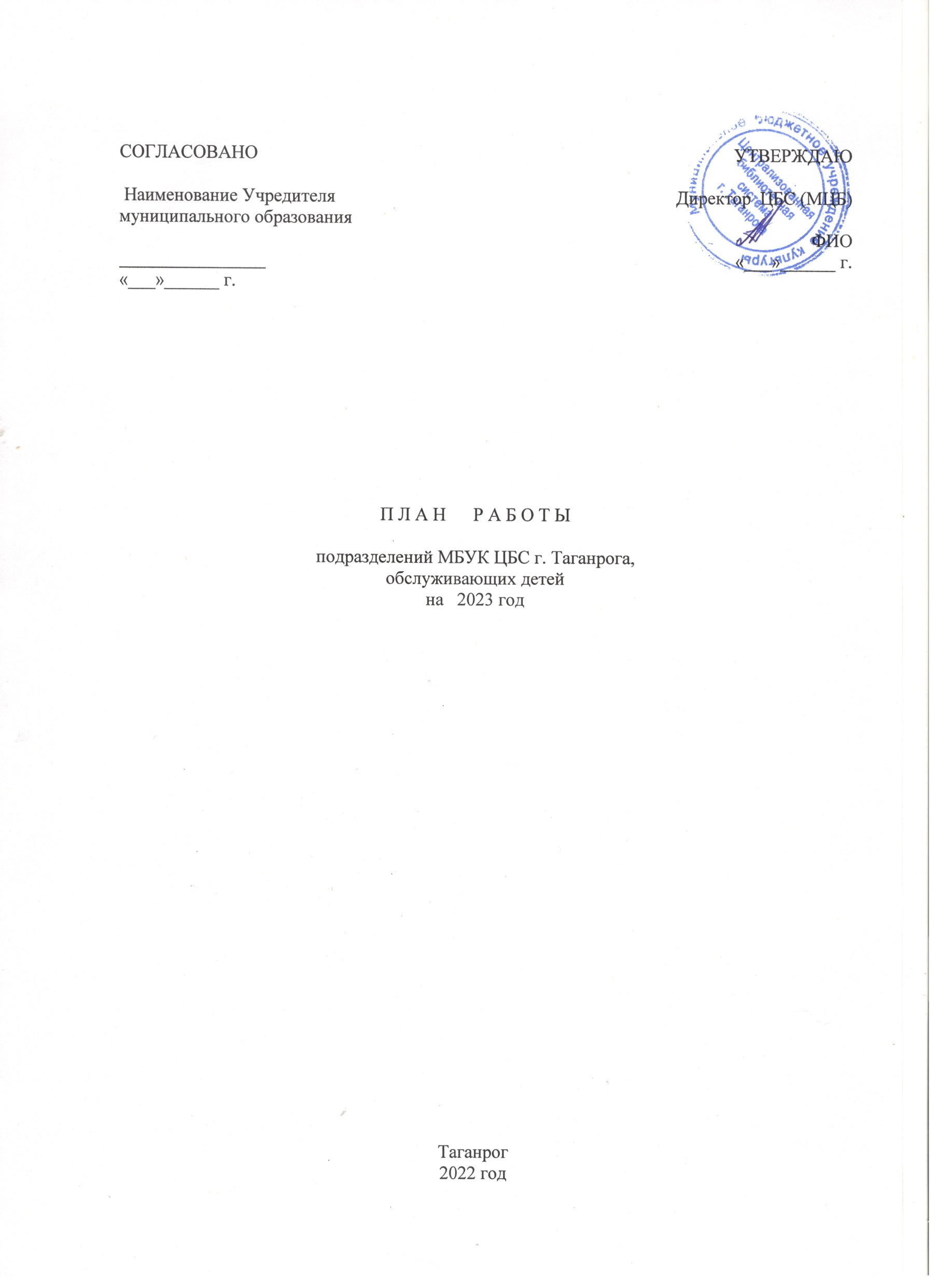 Содержание:Основные задачи и направления работы библиотеки в новом году;Основные  цифровые показатели деятельности;Участие в Федеральных целевых, областных, муниципальных проектах, программах;Формирование фонда документов и отражение его в справочном аппарате библиотеки;Мероприятия для привлечения читателей в библиотеку, в том числе реклама библиотеки;Социологические исследования;Культурно-досуговые мероприятия, в том числе в рамках использования «Пушкинской карты»;Краеведческая деятельность;Методическая деятельность, в том числе План повышения квалификации персонала;Информационно - библиографическая деятельность;1 разделОсновные направления работыОсновные направления работы  ЦГДБ имени М. Горького и детских библиотек г. Таганрога определяются в соответствии с миссией детской библиотеки: используя все имеющиеся ресурсы, предоставить детям оптимальные условия для культурного развития, формирования и удовлетворения их образовательных, коммуникативных и иных потребностей. В том числе:создавать для детей и подростков условия для приобщения к чтению и самореализации,  обеспечивать необходимый  психологический и эмоциональный комфорт;развивать семейное чтение, организуя в библиотеках  привлекательное  для детей и родителей пространство, необходимое для общения и досуга (Десятилетие детства в РФ 2018-2027гг.);создавать творческие коллаборации с другими учреждениями   в предоставлении услуг, необходимых для  гармоничного развития детей и подростков;содействовать социокультурной реабилитации детей с ограниченными возможностями здоровья  с учетом индивидуальных информационных потребностей  каждого;расширять  пространство  библиотек виртуальными средствами;организовывать мероприятия, приуроченные к проведению в Российской Федерации Года педагога и наставника (Указ Президента РФ № «О проведении в Российской Федерации Года педагога и наставника» от 27.06.2022) организовать мероприятия, посвященные празднованию 90-летия Центральной городской детской библиотеки имени М. Горького и 155-летия писателя М. ГорькогоПроекты, программы, конкурсыАкции Участие в проектах, акциях других организаций2 раздел. Основные плановые показателиВ том числе  ДЕТИ:В том числе МОЛОДЁЖЬ:В том числе РДЧ:3 раздел УправлениеРабота по организации труда и управлениюРасчет объема фонда рабочего времени.Штат - 32  человека.Количество рабочих дней в году 247Количество рабочих  часов в году 244 x 8 часов + 3 дня х 7 часов = 1973 часовОбщий фонд рабочего времени (ОФРВ) = 1973 х 32 = 63136часов	Нерабочее время (НВ)	трудовой отпуск = 28 x 8 х 32 = 7168 часов  Больничные 2% от ОФРВ = 1262,72 часовПереключение с одного процесса на другой 5% от ОФРВ =3156,8 часовСанитарные дни= 12 x 8 x 32 = 3072 час.  Учебный отпуск = 30 x 8 часов  1 человека = 240 часов	ВСЕГО НВ = 14899,52 часов	Чистый фонд рабочего времени (ЧФРВ) = 63136 часов – 14899,52 часов = 48236,48 часовЧФРВ = 48236,48  часов.	Обслуживание читателей  -21706,42	Работа с фондом - 7235,47	Работа с каталогами, картотеками - 4823,65	Повышение квалификации -4823,65	Освоение новых технологий -4823,65 Резерв - 4823,65 Итого:Организация труда АнкетированиеДеятельность по созданию комфортной библиотечной среды  Деятельность по привлечению внебюджетного финансирования4 разделМетодическое  обеспечение деятельности библиотек  (для ЦГПБ и ЦГДБ)Аналитическая деятельностьПримерный перечень направлений работы-Подготовка аналитических и информационных материалов по запросам  Учредителя,  ДГПБ, других организаций (указать примерную тематику и количество).Анализировать ежемесячно, ежеквартально основные статистические показатели деятельности ЦГДБ и детских библиотек МБУК ЦБС г. Таганрога, прогнозировать выполнение;Анализ опроса на сайте ЦГДБ удовлетворенностью качеством услуг;Анализ годовых основных статистических показателей деятельности ЦГДБ и детских библиотек МБУК ЦБС г. Таганрога, прогнозирование статистических показателей на 2024;Подготовка аналитических справок по основным направлениям 
деятельности детских библиотек. - Подготовка аналитических материалов по обобщению передового, инновационного опыта библиотек с целью выступление на профессиональных форумах, разработки статей в профессиональные СМИ (указать примерную тематику и количество).-Другие направления.КонкурсыИнформационная и консультативно-методическая помощь библиотекам-Подготовка и проведение индивидуальных, групповых консультаций в устном, письменном  формате (указать примерную тематику и количество).-Другие направления.Количество индивидуальных  консультаций (муниципальное задание) письменные консультации   (муниципальное задание)Инновационная деятельность- Методическая деятельность по управлению проектами (федеральный проект модельных библиотек, областной проект модельных библиотек и по инициативному бюджетированию, грантовая деятельность, локальные проекты  библиотек, направленные на  продвижение библиотечных услуг и популяризацию чтения и тд.).Организационная деятельность-Координационная деятельность методических служб в процессе участия библиотек в социокультурных акциях, конкурсах разных уровней. (Привести конкретные примеры).Акции, конкурсы МБО ЦГДБУчастие в  акциях, конкурсах разных уровней-Участие в работе комиссий, творческих групп, совете при  директоре, других мероприятиях, связанных с уставной деятельностью МЦБ/ЦБС. (Привести конкретные примеры).- Проведение инструктивно-методических совещаний по актуальным проблемам библиотечной деятельности,  в том числе в онлайн-формате. (Привести конкретные примеры).Диагностика и прогнозирование деятельности библиотек-Анализ основных показателей деятельности библиотек: объем и показатели качества муниципальной услуги, критерии результативности качества работы   МЦБ /ЦБС. (Привести конкретные примеры).План МБУК ЦБС г. Таганрога на 2023 год по исполнению работы "Методическое обеспечение в области библиотечного дела " (в рамках "Муниципального задания на 2023 год")Наименование работы: методическое обеспечение в области библиотечного делаВыезды-Анализ уровня удовлетворенности качеством эффективности библиотечно-информационных услуг. (Привести конкретные примеры).Мониторинги, исследования, анкетирования, опросы-Анализ уровня удовлетворенности методическими услугами. (Привести конкретные примеры).Система повышения квалификации.Обучающие мероприятия в т. ч. проф. конкурсы  4.1  Повышение квалификации   (ДЛЯ ВСЕХ структурных подразделений )на федеральном уровнеДистанционные курсы повышения квалификации и обучение специалистов в рамках федерального проекта «Творческие люди» - Всероссийская видеоконференция по проблемам безопасности детей в Интернете в рамках «Недели Безопасного Рунета» (февраль),  г. Москва - руководители  и специалисты ЦГДБ и детских подразделений МБУК ЦБС;  Обучающие вебинары Учебного центра  РГДБ (в течение года), г. Москва; – руководители  и специалисты ЦГДБ и  детских подразделений МБУК ЦБС;Обучающие мероприятия для специалистов Модельной библиотеки ДБИЦ имени Н. Островского – фил.№1 в течение годана областном уровнеКомандировки руководителей и ведущих специалистов для участия в мероприятиях ДГПБ и РОДБ имени В.М.  Величкиной;  Обучающие вебинары ДГПБ и РОДБ имени В.М.  Величкинойна муниципальном уровне в рамках «Школ»	-В рамках ШРДЧ организация и проведение открытых  мероприятий ведущих библиотекарей детских библиотек для библиотекарей I и II категории  в течение годаПлан мероприятий 2023г. системы повышения квалификации за пределами деятельности  конкретной МЦБ/ЦБС (областные курсы, региональные и федеральные программы)Издательская деятельность.Указать наименования  изданий 2023 года и их разновидность    (библиографический указатель, библиографический или фактографический справочник, путеводитель, сборник статей, календарь, список литературы, закладка, памятка и др.).Проведение исследований по различным направлениям библиотечной деятельности- Разработка и поддержка проведения  опросов, анкетований по основным направлениям библиотечной деятельности (указать примерную тематику и количество). -Разработка анкетирований, опросов библиотечных специалистов, направленных на мониторинг состояния профессиональных компетенции, на выявление проблемных зон. (Привести конкретные примеры).-Другие направления.АнкетированиеРекламно - имиджевая деятельность- Освещение деятельности библиотек  на различных интернет-платформах, в СМИ печатных и электронных,  радио, теле-площадках (назвать тематику и указать количество статей\анонсов, новостей \ заметок\сюжетов).Регулярно освещать деятельность подразделений МБУК ЦБС, обслуживающих детей  на различных интернет-платформах, в СМИ печатных и электронных,  радио, теле-площадках, акцентировав внимание на юбилейных датах ЦГДБ имени М. Горького и детской библиотеки имени Н. Островского-филиал №2;Оформлять  «книжные окна» в ДБФ№1, ДБФ №13, ДБФ №2;Популяризировать электронные издания МБО ЦГДБ, КПА «Библиотерапия»; - Представление опыта работы библиотек во всероссийских профессиональных СМИ, на профессиональных форумах (назвать возможные инициативы).Организовать и провести в рамках XVI Международного чеховского книжного фестиваля Межрегиональный гуманитарный форум «Книга как витамин роста» по теме «90 лет книжной мудрости» к юбилею ЦГДБ имени М. Горького-Инициативы по организации комфортного библиотечного пространства для пользователей (зонирование, развитие выставочного пространства и тд. – указать в каких библиотеках и с какой целью осуществляется).  - Инициативы по развитию внутренней и внешней рекламы, издательской деятельности библиотек: оформление фасадов библиотечных изданий, граффити и тд; выпуск рекламных буклетов, афиш, плакатов,  оформление витражей и витрин, вывесок, досок информации и т.д.  (Назвать конкретные инициативы: в каких библиотеках и с какой целью осуществляются).  -Организация экскурсий по библиотеке. Организовать проведение экскурсий в ЦГДБ имени М. Горького и  ДБФ для различных групп пользователей в течение года и в знаменательные даты (см ниже)- Проведение рекламных акций, направленных на популяризацию деятельности библиотек:, Школа будущих библиотекарей, Летняя школа  будущего библиотекаря.  (Назвать конкретные инициативы).-Другие направления.- организация и проведение обучающих мероприятий в установленной сфере деятельности- проведение консультаций - разработка и публикации различных видов изданий - изучение и внедрение нововведений в области библиотечного дела и библиографии, разработка концепций, прогнозов, программ, нормативных материалов по основным направлениям развития библиотечного дела - осуществление выездов в библиотеки для оказания практической помощи, изучения опыта5 раздел КадрыАттестация 6раздел  Документные фонды:Комплектование, организация, сохранность6.1Комплектование фондаРабота с фондом:Работа с каталогами:6.4 Отраслевой поток новых документов6.5  Источники документоснабжения- комплектование книжного фонда в рамках национального проекта «Культура»;- книги в дар от читателей;- книги в дар от авторов;- книги в дар в рамках Общероссийской акции «Дарите книги с любовью»;- книги в дар в рамках Международного Чеховского книжного фестиваля;- работа с разделом «Комплектуемся вместе» МБУК ЦБС г. ТаганрогаДля  пополнения библиотечных фондов ЦГДБ и ДБИЦ актуальной литературой продолжить участие во  Всероссийской благотворительной акции  «Подари ребенку книгу» и в Общероссийской  акции  «Дарите книги с любовью»6.6. Работа по изучению использования документного фонда6.7 Работа по сохранности фондаОбновление полочных разделителей Работа по мелкому ремонту и переплету изданий       Работа с задолжниками 6.8   Проверка библиотечного фонда6.9 Работа с отказамиРабота с отказами (картотека «Комплектуемся вместе»)7 раздел Автоматизация библиотечных процессовРазмещение информации на сайтах:Работа структурных подразделений в социальных сетях:Количество подписчиков в социальных сетях: Размещение информации  в социальных сетях:Подготовка электронных материалов:Подготовлено (количество)  электронных материалов (дайджесты, видеоролики, буктрейлеры и др.)Удаленные пользователи:Привлечение удаленных пользователей на сайты: (www.taglib.ru; www.cbs-tag.ru;  www.taglib-collection.ru; http://taganrog-gorod.ru для оказания электронных услугОбращения к сайтам МБУК ЦБС:Привлечение  посетителей сайтов (www.taglib.ru; www.taglib-collection.ru; ww.ecology.cbs-tag.ru; http://taganrog-gorod.ru)  (Дневник гр. 39)Привлечение  посетителей к сайту  www.cbs-tag.ru (для Б-к-филиалов. Дневник гр. 58).Выдача электронных документов:Привлечение к полнотекстовой БД «Таганрогская книжная коллекция» на сайте www.taglib-collection.ruОбращения к Электронному каталогу:Привлечение пользователей  к Электронному каталогу МБУК ЦБС:Электронные услуги:Электронное продление документов на  сайтах МБУК ЦБС: 8 разделМежбиблиотечное обслуживание и электронная доставка документов9 раздел Обслуживание пользователейИндивидуальная работа с читателями: -   Беседа   как  наиболее распространенная форма индивидуального руководства чтением  (беседа при записи в библиотеку; беседа при выдаче книг читателю,  беседа о прочитанном). Указать наиболее актуальные формы бесед, применяемых в 2023г.   -  Деятельность библиотекаря по составлению индивидуальных планов чтения. Указать  тематику индивидуальных планов чтения в 2023г.   - Индивидуальное информирование. Консультации. Указать тематику.- Анкетирование, опросы как методы изучения читательских потребностей. Назвать темы и целевые группы.  Индивидуальная работа с пользователями (дети-инвалиды, трудные дети, подростки, ветераны ВОВ, социально-незащищенные слои населения) -Изучение интересов пользователей с учетом индивидуальных запросов. - Привлечение к тематическому чтению с использованием рекомендательных списков литературы.- Планы чтения. - Наблюдение за индивидуальным чтением, заметки в читательских формулярах.- Консультирование пользователей по вопросам поиска информации, работы с   информационными системами и электронными базами данных.      - Выявление одаренных детей, привлечение их к библиотечным мероприятиям, кружковой и студийной работе библиотек.- Привлечение к библиотеке детей с ограниченными возможностями здоровья с учетом индивидуальных информационных потребностей каждого.      - Привлечение детей и подростков к совместному творчеству: организация и проведение конкурсов, акций, выставок детского творчества.- Анкетирование, опросы.Работа с несовершеннолетними, семьями,  находящихся в социально опасном положении, их привлечение к занятиям в творческих клубах, кружках, спортивных секциях, а так же к мероприятиям, способствующим приобщению несовершеннолетних «группы риска» к ценностям отечественной и мировой культуры.Работа по целевым программам, проектам   Программы Проекты ФестивалиКонкурсыАкции Участие в проектах, акциях других организацийМемориально-музейная деятельность библиотекРабота с читателями по основным тематическим направлениям.Культурно-просветительская деятельностьВ таблице «Культурно-просветительская деятельность» указано количество наименований мероприятий на 2023 год.  Число культурно-просветительских   мероприятий1 разделИсторическое направление Особо значимые  даты и события 2023 годаОбъявленные Президентом РФ 2022-2031 годы Десятилетием науки и технологий12 января – 120 лет со дня рождения И. В. Курчатова8 февраля – День российской науки9 февраля – 100 лет со дня создания гражданской авиации в России11 апреля – День освобождения узников концлагерей12 апреля – День космонавтики19 апреля – 240 лет со дня принятия Крыма, Тамани и Кубани в состав Российской Империи26 апреля – День памяти погибших в радиационных авариях и катастрофах (37 лет)16 июня – 60 лет первому полёту женщины-космонавта В. В. Терешковой в космос2 разделПатриотическое воспитаниеОсобо значимые  даты и события 2023 года27 января - Освобождение Освенцима (Аушвица) (Международный день памяти жертв  Холокоста)27 января – День снятия блокады Ленинграда2 февраля – 80 лет победы в Сталинградской битве Великой Отечественной войны15 февраля - День памяти о россиянах, исполнявших служебный долг за пределами Отечества23 февраля – День защитника Отечества18 марта - День воссоединения Крыма с Россией19 апреля - День памяти о геноциде советского народа нацистами и их пособниками9 мая – День Победы в Великой Отечественной войне 12 июня – День России22 июня – День памяти и скорби, Начало Великой Отечественной войны (82 года)1 августа – Начало Первой Мировой войны22 августа – День государственного флага Российской Федерации23 августа – 80 лет разгрому немецко-фашистских войск в Курской битве30 августа -  80 лет освобождения Таганрога от немецко-фашистских захватчиков3 сентября – День окончания Второй мировой войны30 октября – День основания Российского военно-морского флота (327 лет)4 ноября – День народного единства7 ноября – Великая Октябрьская Социалистическая Революция (106 лет),  День проведения военного парада на Красной площади (82 года)8 ноября - День памяти погибших при исполнении служебных обязанностей сотрудников органов внутренних дел Российской Федерации9 декабря – День героев Отечества.3 разделДуховно-нравственное просвещение.Особо значимые   даты и события 2023 года  Объявленный Президентом РФ Год педагога и наставникаСоветом глав государств СНГ 2023 год объявлен Годом русского языка как языка межнационального общения24 января – 150 лет со дня рождения Д.Н. Ушакова, русского филолога, редактора и составителя Толкового словаря Русского языка.3 февраля – Всемирный день борьбы с ненормативной лексикой.21 февраля – Международный день родного языка.25 марта – День работника культуры.2 марта – 200 лет со дня рождения К. Д. Ушинского, один из основателей российской педагогики.13 марта – 135 лет со дня рождения А. С. Макаренко.1 апреля – 150 лет со дня рождения С. В. Рахманинова24 мая – День славянской письменности и культуры. 27 мая – Общероссийский день библиотек. 3 сентября – День солидарности в борьбе с терроризмом8 сентября – Международный день грамотности.28 сентября – 105 лет со дня рождения В. А. Сухомлинского16 ноября –  Международный день толерантности.22 ноября – День словарей и энциклопедий.4 раздел Формирование позитивного отношения к здоровому образу жизни. Профилактика вредных привычек и асоциальных форм поведенияОсобо значимые   даты и события 2023 года  1 марта – Международный день борьбы с наркоманией и наркобизнесом.3 марта – Всемирный день слуха.7 апреля – Всемирный день здоровья.31 мая – Всемирный день «без табака».26 июня – Международный день борьбы с наркоманией и незаконным оборотом наркотиков.11 сентября – Всероссийский день трезвости.24 сентября - Международный день глухих (последнее воскресенье сентября)27сентября – Всемирный день туризма.3 октября – Всемирный день трезвости.1 декабря – Всемирный день борьбы со СПИДом.5 раздел Экологическое просвещениеОсобо значимые   даты и события 2023 года  20-21 марта – День Земли.21 марта – Международный день леса.22 марта – Всемирный день воды, или Всемирный день водных ресурсов.29-30 марта – День защиты Земли.15 апреля – День экологических знаний.15 апреля - 5 июня – Общероссийские дни защиты окружающей среды от экологической    опасности.22 апреля – Всемирный день Земли.26 апреля – 37 лет со дня катастрофы на Чернобыльской АЭС. 12 мая – День экологического образования.23 мая – Международный день биологического разнообразия.5 июня – Всемирный день охраны окружающей среды, День эколога.6 раздел Популяризация классической литературы и качественной современной художественной словесности. Эстетическое воспитание		Особо значимые   даты и события 2023 года  29 января – День рождения А. П. Чехова.10 февраля – День памяти А.С. Пушкина.14 февраля – Международный день книгодарения.21 февраля – Международный день родного языка.21 февраля – День памяти М. А. Шолохова.3 марта – Всемирный день чтения вслух.21 марта – Всемирный день поэзии.28 марта – 155 лет со дня рождения М. Горького.2 апреля – День детской книги.12 апреля – 200 лет со дня рождения А. Н. Островского24 мая –  День рождения М. А. Шолохова.6 июня –   Пушкинский день в России. День русского языка.19 июля – 130 лет со дня рождения В. В. Маяковского.8 сентября – 100 лет со дня рождения Р. Гамзатова.9 сентября -  200 лет со дня рождения Л. Н. Толстого.3 октября – Есенинский праздник поэзии.9 октября – Всероссийский день чтения.15 октября –   День рождения М. Ю. Лермонтова.19 октября – День Царскосельского Лицея.7 раздел Библиотека – милосердная зонаОсобо значимые  даты и события 2023 года  1 октября – Международный День пожилых людей. 1 декабря – Международный день инвалидов. Декада инвалидов с 3 до 13 декабря.8 раздел  Семейное чтениеОсобо значимые   даты и события 2023 года  8 марта – Международный женский день.15 мая – Международный день семьи.1 июня – Международный день защиты детей.8 июля – День Петра и Февронии, день супружеской любви и семейного счастья.6 сентября – День добрых дел.23 октября – День школьных библиотекДень отца – третье воскресенье октября.День матери – последнее воскресенье ноября.9 раздел Краеведение Особо значимые   даты и события 2023 года  29 января – 163 года со дня рождения А. П. Чехова30 августа - 80 лет со дня освобождения Таганрога от немецко-фашистских захватчиков.13 января – 120 лет со дня рождения Г. М. Бериева.16 февраля – 60 лет со дня открытия Таганрогской картинной галереи (Таганрогский художественный музей).10 апреля – 215 лет со дня утверждения герба Таганрога.27 мая – 120 лет со дня открытия памятника Петру I.22 июня – 125 лет со дня основания Таганрогского городского музея.12 июля – 220 лет таганрогской пожарной службе.15 июля – день памяти А. П. Чехова8 августа – 270 лет со дня рождения М. И. Платова.12 сентября – 325 лет со дня основания Таганрога.13 сентября - 20 лет со дня торжественного открытия памятника-бюста атамана М. И. Платова.15 сентября -  100 лет со дня рождения М. И. Танича.Библиотеки-юбиляры 2023 годаМероприятия, направленные на продвижение титульного имени библиотеки (А. П. Чехова, К. Савицкого, И. М. Бондаренко, М. Горького, Н. Островского, А. Гайдара,       И. Василенко, Дом Чайковских)10 раздел Деятельность в помощь образовательному процессу. Развитие информационных  компетенций читателей. Профориентация 11 раздел Формирование правовой культуры.   Экономическое просвещение.Развитие  финансовой грамотностиОсобо значимые   даты и события 2023 года  21 апреля – День местного самоуправления. 12 июня – День России. 22 августа – День государственного флага РФ. 1 сентября – День местного самоуправления. 11 сентября – Единый день голосования глав субъектов РФ. 12 декабря – День Конституции Российской Федерации (30 лет).Работа любительских объединений, клубов по интересам10. Информационное и справочно-библиографическое обслуживание.Справочно-библиографический аппарат: -использование удаленных лицензионных ресурсов для качественного обслуживания пользователей:Издательская библиографическая деятельностьСоздание  собственных электронных баз данных:Формирование информационной культуры и культуры чтенияМероприятия, рассчитанные на все категории пользователей2 разделПатриотическое воспитание3 разделДуховно-нравственное просвещение.4 раздел Формирование позитивного отношения к здоровому образу жизни. Профилактика вредных привычек и асоциальных форм поведения5 раздел Экологическое просвещение6 раздел Популяризация классической литературы и качественной современной художественной словесности. Эстетическое воспитание7 раздел Библиотека – милосердная зона8 раздел  Семейное чтение9 раздел Краеведение Библиотеки-юбиляры 2023 годаМероприятия, направленные на продвижение титульного имени библиотеки 10 раздел Деятельность в помощь образовательному процессу. Развитие информационных  компетенций читателей. Профориентация 11 раздел Формирование правовой культуры.   Экономическое просвещение.Развитие  финансовой грамотностиПриложение №1Координация работы Приложение №2Программы, Проекты, Конкурсы ЦГДБ и ДБИЦ 2023Приложение №3План мероприятий клуба, кружка, студии на 2023 г.(Название, направление)Кружок информационной культуры «Инфознайка»Приложение №4Лето с библиотекойПрограмма летнего чтения «Планета Лето»Приложение 5  Мастер-классы НазваниеНаправлениеКатегория читателейСроки ОтветственныйОткрытый творческий конкурс «Необычная буква» эстетическое воспитаниевсе категориифевраль-майЦГДБ Проект «Читающая мама»мир художественной литературы формирование культуры чтенияДети и РДЧянварь-декабрьЦГДБ, ДБИнновационный проект «Дорога к книге: формирование у ребенка личностно значимой ценности чтения» (ЦГДБ совместно с УО г. Таганрога)формирование культуры чтенияДети и РДЧянварь-декабрьЦГДБТворческий социокультурный проект мультимедийных изданий  «Большая перемена: образ учителя в литературе»Библиотека в помощь образованиюмолодежьФевраль-апрель 2023г.ЦГДБПрограмма летнего чтения  «Планета Лето»мир художественной литературыДети иподросткиИюнь-августЦГДБ, ДБПрограмма Школы краеведческих знаний «Мой край-моя история»ДБ-фил. № 2краеведениеДети иподросткиЯнварь-декабрьДБФ 1Авторский творческий проект «Поэтики»мир художественной литературыДети иподросткиЯнварь-майЦГДББиблиотечный проект  «Русская душа»духовно-нравственного воспитаниеДети до 14Январь-майБиблиотечный творческий проект «Познай мир с книгой»Подпроект «Книжные истории»: минутные видеообзоры лучших книг библиотекимир художественной литературы формирование культуры чтениядля всех категорийв течение годаДБ- фил. № 1Библиотечный проект «SmallГид» мир художественной литературы формирование культуры чтенияДети до 14Январь-июньДБ- фил. № 1Маркович Е.Ю.Экологический проект  «Экопозитив Таганрога»ДБ-фил. № 14экологическоеДети до 14Январь-декабрьДБФ № 14 Конкурс профессионального мастерства «Библиотекарь года»Продвижение книги и чтенияСотрудники ЦБС1-2 кв.ЦГПБ ОМОЦГДБ  МБО  НазваниеНаправлениеКатегория читателейСроки ОтветственныйМежрегиональная сетевая  просветительская библиотечная акция «Чеховские волонтёры, или Дети читают детям» по теме «Чеховские гимназисты» мир художественной литературы формирование культуры чтениядети до 14январьМБО ЦГДБАкция ко Дню России: «Моя гордость – моя Россия!»патриотическоеДети и подросткииюньЦГДБАкция  «День открытых дверей»дни культуры в библиотекевсе категории23 маяМБУК ЦБСАкция «День прощеного задолжника»дни культуры в библиотекевсе категории23,24 маяМБУК ЦБСII сетевая  просветительская библиотечная акция «Волшебное стеклышко Елизаветы Тараховской»мир художественной литературы формирование культуры чтениядети до 14июльМБО ЦГДБНазваниеНаправлениеКатегория читателейСроки  организаторОтветственныйЛитературно-творческий конкурс по привлечению детей к чтению в рамках Недели детской книги «Книга – мост в будущее»мир художественной литературы формирование культуры чтения	дети до 14с 14 января по 1 марта 2023 гРОДБМБО ЦГДБКлуб «Папа особого ребенка»Библиотека  - доступная средаДети и родители июньУО г. ТаганрогаМО «г. Таганрог»Всероссийский конкурс юных чтецов «Живая классика»мир художественной литературы формирование культуры чтениядети до 14Январь-февральФонд «Живая классика»ЦГДБНеделя безопасного Рунета («Добрый Интернет – детям!») техника, сельское хозяйстводети до 14 лет февральРегиональный  общественный  центр интернет технологий  (РОЦИТ) ЦГДБ и ДБ Общероссийская акция «Дарите книги с любовью» (Международный день книгодарения)возрождение общечеловеческих ценностей, духовной и нравственной культурыдети до 14 летфевральРГДБЦГДБ и ДБ Неделя детской и юношеской книги  «Школьные истории»мир художественной литературы формирование культуры чтения дети до 14 летмартРГДБЦГДБ и ДБВсемирный «День здоровья»формирование здорового образа жизнидети до 14 летапрельВсемирная организация здравоохраненияЦГДБ и ДБМеждународная акция «Читаем детям о войне» (ко Дню Победы)историко-патриотическое воспитание дети до 14 летмайМБУК Самара «ЦСДБ»ЦГДБ и ДБВсероссийская социально-культурная акция  «Библионочь»    Продвижение книги и чтенияВсе категорииапрельЦГДБ и ДБМеждународная акция «Книжка на ладошке»Мир художественной литературы формирование культуры чтенияДети до 14 летавгустМБУК Самара «ЦСДБ»ЦГДБ и ДБВсероссийская акция  «3 сентября  - День солидарности в борьбе с терроризмом»межэтнические отношения, профилактика национального экстремизмадети до 14 летсентябрь340-ФЗ РФ от 4.11.2014.ЦГДБ и ДБВсероссийский день  чтения мир художественной литературы формирование культуры чтениявсе категории читателей9 октябряЦГДБ и ДБ Всероссийский урок безопасности школьников в сети Интернеттехникадети до 14 летоктябрьРГДБЦГДБ и ДБНазваниеНаправлениеКатегория читателейСроки Ответственный«XVI Чеховский книжный фестиваль в библиотеках МБУК ЦБС г. Таганрога» Продвижение книги и чтенияВсе категории майЦГДБ  Пользователи всегоВсего 2023 г.1 кв.2 кв.6 мес.3 кв.9 мес.4 кв.ЦГДБ 9120413519406075182579001220в стенах библиотеки9040411519206035180578401200во внестационарных условиях0000000удалённых80202040206020ДБФ-фил. № 12600130060019004002300300в стенах библиотеки2597129760018974002297300во внестационарных условиях0000000удалённых3303030ДБФ-фил. № 219604205609806001580380в стенах библиотеки19604205609806001580380во внестационарных условиях0000000удалённых0000000ДБФ-фил. № 13260090060015006002100500в стенах библиотеки259889860014986002098500во внестационарных условиях0000000удалённых2202020ДБФ-фил. № 14195090050014003001700250в стенах библиотеки195090050014003001700250во внестационарных условиях0000000удалённых0000000ФИЛИАЛЫ 9110352022605780190076801430в стенах библиотеки9105351522605775190076751430во внестационарных условиях0000000удалённых5505050ДЕТСКИЕ БИБЛИОТЕКИ1823076554200118553725155802650в стенах библиотеки1814576304180118103705155152630во внестационарных условиях0000000удалённых85252045206520Посещения/ обращения всегоВсего 2023 г.1 кв.2 кв.6 мес.3 кв.9 мес.4 кв.ЦГДБ с сайтом1355003175037050688003548010428031220в стенах библиотеки111300259503050056450294308588025420во внестационарных условиях40007501500225010003250750удалённых без сайта20050501005015050Обращения  к веб-сайту2000050005000100005000150005000ДБФ-фил. № 13380076709070167408420251608640в стенах библиотеки3340575708970165408325248658540во внестационарных условиях24565651306019055удаленных 1503535703510545из них к веб-сайту1503535703510545ДБФ-фил. № 22550056207470130907330204205080в стенах библиотеки2505055007350128507200200505000во внестационарных условиях30080901709026040удаленных 1504030704011040из них к веб-сайту1504030704011040ДБФ-фил. № 133090076408525161658665248306070в стенах библиотеки2995074058290156958430241255825во внестационарных условиях800200200400200600200удаленных 1503535703510545из них к веб-сайту1503535703510545ДБФ-фил. № 142550053007000123007200195006000в стенах библиотеки2305050606110111706320174905560во внестационарных условиях230020085010508501900400удаленных 1504040803011040к веб-сайту1504040803011040ФИЛИАЛЫ Всего115700262303206558295316158991025790в стенах библиотеки111455255353072056255302758653024925во внестационарных условиях36455451205175012002950695удаленных 600150140290140430170к веб-сайту600150140290140430170ДЕТСКИЕ БИБЛИОТЕКИ25120057980691151270956709519419057010в стенах библиотеки22275551485612201127055970517241050345во внестационарных условиях7645129527054000220062001445удаленных 2080052005190103905190155805220к веб-сайту2060051505140102905140154305170Выдано/ просмотрено всегоВсего 2023 г.1 кв.2 кв.6 мес.3 кв.9 мес.4 кв.ЦГДБ 20130054800491001039005180015570045600в стационарном режиме20100054700490001037005175015545045550в удалённом режиме3001001002005025050ДБФ-фил. № 158100151001590031000126004360014500в стационарном режиме58100151001590031000126004360014500в удалённом режиме0000000ДБФ-фил. № 24360088001170020500120003250011100в стационарном режиме4360088001170020500120003250011100в удалённом режиме0000000ДБФ-фил. № 1358100156001560031200145004570012400  в стационарном режиме58100156001560031200145004570012400в удалённом режиме0000000ДБФ-фил. № 1444000106001180022400113003370010300в стационарном режиме44000106001180022400113003370010300в удалённом режиме0000000ФИЛИАЛЫ 20380050100550001051005040015550048300в стационарном режиме20380050100550001051005040015550048300в удалённом режиме0000000ДЕТСКИЕ БИБЛИОТЕКИ40510010490010410020900010220031120093900в стационарном режиме40480010480010400020880010215031095093850в удалённом режиме3001001002005025050ПользователиВсего 2023 г.1 кв.2 кв.6 мес.3 кв.9 мес.4 кв.ЦГДБ 8600388518005685174074251175ДБФ-фил. № 12450124054017803802160290ДБФ-фил. № 218403755359105751485355ДБФ-фил. № 13250085557514305802010490ДБФ-фил. № 14182085045013002801580240ФИЛИАЛЫ8610332021005420181572351375ДЕТСКИЕ БИБЛИОТЕКИ1721072053900111053555146602550Посещения/ обращенияВсего 2023 г.1 кв.2 кв.6 мес.3 кв.9 мес.4 кв.ЦГДБ 108800252003027055470287108418024620ДБФ-фил. № 13241074708770162407950241908220ДБФ-фил. № 22464053807250126307130197604880ДБФ-фил. № 132990073908325157158395241105790ДБФ-фил. № 142290049006200111006450175505350ФИЛИАЛЫ109850251403054555685299258561024240ДЕТСКИЕ БИБЛИОТЕКИ21865050340608151111555863516979048860Выдано/ просмотрено Всего 2023 г.1 кв.2 кв.6 мес.3 кв.9 мес.4 кв.ЦГДБ 1905005212046520986404888014752042980ДБФ-фил. № 155800145601524029800120004180014000ДБФ-фил. № 24153082801118019460114803094010590ДБФ-фил. № 1356500153401516030500140504455011950ДБФ-фил. № 144170010140111602130010700320009700ФИЛИАЛЫ19553048320527401010604823014929046240ДЕТСКИЕ БИБЛИОТЕКИ386030100440992601997009711029681089220ПользователиВсего 2023 г.1 кв.2 кв.6 мес.3 кв.9 мес.4 кв.ЦГДБ 380245603055536020ДБФ-фил. № 1100404080109010ДБФ-фил. № 2100402060208020ДБФ-фил. № 1380401555157010ДБФ-фил. № 14100404080109010ФИЛИАЛЫ3801601152755533050ДЕТСКИЕ БИБЛИОТЕКИ76040517558011069070Посещения/ обращения Всего 2023 г.1 кв.2 кв.6 мес.3 кв.9 мес.4 кв.ЦГДБ 4900115013202470126037301170ДБФ-фил. № 1700120180300200500200ДБФ-фил. № 2860240220460200660200ДБФ-фил. № 13600150100250150400200ДБФ-фил. № 1415002005007005001200300ФИЛИАЛЫ36607101000171010502760900ДЕТСКИЕ БИБЛИОТЕКИ8560186023204180231064902070Выдано/ просмотрено Всего 2023 г.1 кв.2 кв.6 мес.3 кв.9 мес.4 кв.ЦГДБ 8100190020003900220061002000ДБФ-фил. № 114004004008003001100300ДБФ-фил. № 218004504509004501350450ДБФ-фил. № 131100200300500300800300ДБФ-фил. № 1418004005009004501350450ФИЛИАЛЫ6100145016503100150046001500ДЕТСКИЕ БИБЛИОТЕКИ142003350365070003700107003500ПользователиВсего 2023 г.1 кв.2 кв.6 мес.3 кв.9 мес.4 кв.ЦГДБ 1405530853011525ДБФ-фил. № 15020204010500ДБФ-фил. № 22055105155ДБФ-фил. № 132055105155ДБФ-фил. № 143010102010300ФИЛИАЛЫ1204040803011010ДЕТСКИЕ БИБЛИОТЕКИ26095701656022535Посещения/ обращения Всего 2023 г.1 кв.2 кв.6 мес.3 кв.9 мес.4 кв.ЦГДБ18004004608605101370430ДБФ-фил. № 169080120200270470220ДБФ-фил. № 223060601206018050ДБФ-фил. № 13400100100200100300100ДБФ-фил. № 141100200300500250750350ФИЛИАЛЫ242044058010206801700720ДЕТСКИЕ БИБЛИОТЕКИ422084010401880119030701150Выдано/ просмотрено Всего 2023 г.1 кв.2 кв.6 мес.3 кв.9 мес.4 кв.ЦГДБ 270078058013607202080620ДБФ-фил. № 1900140260400300700200ДБФ-фил. № 227070701407021060ДБФ-фил. № 1350060140200150350150ДБФ-фил. № 1450060140200150350150ФИЛИАЛЫ21703306109406701610560ДЕТСКИЕ БИБЛИОТЕКИ4870111011902300139036901180Количество  мероприятий  детских библиотекВсего2023 г.1 кв.2 кв.6 мес.3 кв.9 мес.4 кв.ЦГДБ             Всего21372581304217241Из них культурно-просветительские1565444983012828в стационарном режиме   19668501183815640во внестационарном  режиме1748124161в удалённом режиме 0000000ДБФ-фил. № 1     Всего110333265259020Из них культурно-просветительские88252853227513в стационарном режиме   110333265259020во внестационарном  режиме0000000в удалённом режиме 0000000ДБФ-фил. № 2     Всего5815183317508Из них культурно-просветительские30813218291в стационарном режиме   5013162915446во внестационарном  режиме8224262в удалённом режиме 0000000ДБФ-фил. № 13     Всего64201535165113Из них культурно-просветительские4812132514399в стационарном режиме   50161228113911во внестационарном  режиме11336392в удалённом режиме 3101230ДБФ-фил. № 14    Всего70202040145416Из них культурно-просветительские4414122610368в стационарном режиме   67201838135116во внестационарном  режиме3022130в удалённом режиме 0000000ФИЛИАЛЫ   Всего30288851737224557Из них культурно-просветительские21059661255417931в стационарном режиме   27782781606422453во внестационарном  режиме2257126184в удалённом режиме 3101230ДЕТСКИЕ БИБЛИОТЕКИ    Всего51516014330311441798Из них культурно-просветительские3661131102238430759в стенах библиотеки47315012827810238093во внестационарных условиях399152410345удалённых3101230№ п/пФорма СрокиОтветственныйОрганизовать работу ЦГДБ и ДБ в соответствии с основными проектами,  направлениями деятельности и знаменательными датами на 2023 г. в течение годаМБО ЦГДБ Организовать мероприятия, посвященные 90-летию ЦГДБ имени М. Горького и 70-летию ДБ имени А.П. Гайдара-филиал №2в течение годаМБО ЦГДБ, ДБФ.№2МБО  ЦГДБ имени М. Горького  организовать обучающие мероприятия по повышению квалификации специалистов  в области детского чтения в Школе РДЧв течение годаМБО ЦГДБ МБО  ЦГДБ имени М. Горького координировать работу с ОМО ЦГПБ имени А. П. Чехова по всем направлениям методической деятельностив течение годаМБО ЦГДБРуководителям Отделов ЦГДБ и ДБФ своевременно предоставлять в МБО ЦГДБ, а  так же ОМО ЦГПБ ежемесячные планы и цифровые отчеты по основным показателям деятельности (не позднее первого рабочего дня каждого месяца), иные   по требованиюежеме-сячноЦГДБ и ДБФВести работу по учету  первичных статистических показателей библиотечного обслуживания в автоматизированном режиме с использованием   автоматизированной библиотечно-информационной системы OPAC-GLOBAL (АБИС OPAC-GLOBAL)в течение годаЦГДБ и ДБФВести учет локальных пользователей автоматизированном режиме с использованием модуля «Регистрация пользователей» автоматизированной библиотечно-информационной системы OPAC-GLOBALв течение годаЦГДБ и ДБФПринимать участие в мероприятиях  по повышению квалификации, проводимых российскими, областными и городскими учреждениями культурыв течение годаЦГДБ и ДБФУчаствовать в кооперационном взаимодействии  по оказанию практической  помощи в случае производственной необходимостив течение годаЦГДБ и ДБФПроводить производственные совещания в Отделах ЦГДБ и ДБИЦежеме-сячноЦГДБ и ДБФВести работу по изучению, хранению и организации документного  фондав течение годаЦГДБ и ДБФУчаствовать в проведении сезонных генеральных уборок, проводить санитарные дни в соответствии с планами их проведенияежеме-сячноЦГДБ и ДБФРегулярно составлять текущую документацию (табели, служебные записки и т.п.)в течение годаЦГДБ и ДБФВести контроль  за соблюдением графиков  отпусков, перерывов и часов самоподготовки  в течение годаЦГДБ и ДБФЗаключать договоры о сотрудничестве с общеобразовательными школами, учреждениями дополнительного образования, детскими садами, средними и высшими учебными заведениями, музеями г. Таганрогав течение годаЦГДБ и ДБФРазвивать   интеграцию  в информационное пространство  сайт ЦГДБ имени М. Горького (www.detlib-tag.ru), страницы ЦГДБ и ДБФв социальной сети «ВК», а также   оказывать техническую поддержку ДБФв течение годаЦГДБ Провести переучет документного фонда ДБФ №13сентябрьДБФ №13Форма. НазваниеСроки ОтветственныйАнкетирование (на сайте МБУК ЦБС г. Таганрога) «Качество предоставляемых услуг в библиотеках МБУК ЦБС г. Таганрога»в течение годаЦГДБ и ДБФАнкетирование (на сайте ЦГДБ имени М. Горького) «Оценка качества оказания предоставляемых услуг»в течение годаЦГДБ и ДБФ  Наименование процесса СрокиОтветственныйСоздавать пользователям условия для приобщения к чтению и самореализации,  обеспечивать необходимый  психологический и эмоциональный комфорт;в течение годаЦГДБ и ДБФЗавершить реорганизацию внутреннего пространства ДБФ №13 для более комфортного и качественного предоставления услуг детям-пользователям.1 полугодиеДБФ №13Ассортиментная группаВиды услугБиблиотечно-библиографические услугиИздательско-полиграфические услугиСервисные услугиАссортиментная группаВиды услугКонсалтинговые и образовательные услугиИздательско-полиграфические услугиКопирование текстовых документовНабор текстаРедактирование текстаОбъединение, форматирование, сканированиеРаспечатка текста ч/бНабор титульного листаРаспечатка изображения, рисунковСканированиеСервисные услугиПользование литературой сверхустановленного срокаТемаколичествоОтветственныйКонцепция Межрегионального гуманитарного форума «Книга как витамин роста»МБО ЦГДБДоклад «Библиотека, время, мы: к 90-лению ЦГДБ имени М. Горького МБО ЦГДБСводный план Работа подразделений МБУК ЦБС г. Таганрога, обслуживающих детей на 2024 год.	1 экз. в электронном виде1экз в печатном видеМБО ЦГДБИнформационно- аналитический отчет О деятельности подразделений МБУК ЦБС г. Таганрога, обслуживающих детей в 2023 году	1 экз. в электронном виде1экз в печатном видеМБО ЦГДБНазваниеНаправлениеКатегория читателейСроки Ответственный Конкурс профессионального мастерства«Библиотекарь года»Сотрудники ЦБС1-2 кв.ЦГПБ ОМОЦГДБ  МБО  Открытый творческий конкурс «Необычная буква»эстетическое воспитаниеВсе категории 1-2 квЦГДБ  МБО  Групповая консультация «Школьные истории в библиотечном пространстве» (к Неделе детской и юношеской книги)Руководители подразделений МБУК ЦБС г. Таганрога, обслуживающих детеймартМБО ЦГДБГрупповая консультация «Пятая четверть на планете Лето» (Организация работы по программе  летнего чтения)Руководители и специалисты детских подразделений МБУК ЦБС г. ТаганрогамайМБО ЦГДБГрупповая консультация-практикум  «Лонгрид как новое направление в продвижении библиотеки, книги, чтения»  Руководители и специалисты подразделений МБУК ЦБС г. Таганрога, обслуживающих детей сентябрьМБО ЦГДБГрупповая консультация «Профессиональный диалог: планирование, отчетность »Руководители детских подразделений МБУК ЦБС г. ТаганрогаоктябрьМБО ЦГДБСтруктурное подразделение1 кв. 2 кв.6 мес.3 кв.9 мес.4 кв.Всего консультацийМБО ЦГДБ 10 23 33 17 50 2070НазваниеДатаОтветственныйРастим читателя: главные составляющие детского чтениямартМБО ЦГДБПродуктивная работа с ведением страниц в социальных сетяхмартМБО ЦГДБПоэзия для подростков: что издается, что пишется, что читаетсясентябрьМБО ЦГДБДатаНаименование (тема)Краткая информацияИсполнительфедеральный проект модельных библиотекфедеральный проект модельных библиотекфедеральный проект модельных библиотекфедеральный проект модельных библиотекянварь-майБиблиотечный проект «SmallГид» в сфере креативных индустрий в рамках проекта по организации точек концентрации талантов «Гений места» на базе модельных библиотек ДБ ф.№1Создание условий для позитивной деятельности и творческой самореализации детей в сфере освоения необходимых знаний, умений и навыков в области экскурсоведенияДетская библиотека имени Н. Островского –фил. №1грантовая деятельностьгрантовая деятельностьгрантовая деятельностьгрантовая деятельностьфевральУчастие в проекте «Параллели с акварелью» -победителе конкурса Президентского фонда культурных инициатив ПФКИ-22_С4_000609Приобщение детей к достижениям мировой художественной культуры через восстановление культурно-исторических партнерских связей , совместное художественное творчество, восстановление учебного процесса в художественной школе имени А.И. Куинджи г. МариуполяООО «Издательство «Лукоморье»майУчастие в проекте УК «Чеховский книжный фестиваль», победителе Президентского фонда культурных инициатив Развитие событийного туризма,  формирование единого гуманитарного пространства, продвижение книги и чтенияУправление культуры г. Таганрогалокальные проекты  библиотек, направленные на  продвижение библиотечных услуг и популяризацию чтениялокальные проекты  библиотек, направленные на  продвижение библиотечных услуг и популяризацию чтениялокальные проекты  библиотек, направленные на  продвижение библиотечных услуг и популяризацию чтениялокальные проекты  библиотек, направленные на  продвижение библиотечных услуг и популяризацию чтенияянварьПроект «90 ступеней книжной мудрости»: к юбилею ЦГДБ имени М. ГорькогоОрганизация и проведение юбилейных мероприятий к 90—летию ЦГДБ мини М.ГорькогоМБО ЦГДБЯнварь-декабрьСоциокультурный проект  совместно с ОМО ЦГПБ имени А.П. Чехова «Читающая мама»Укрепление позиций книги и чтения в жизни ребенка, возрождение традиций семейного чтения  на основе творческого взаимодействия  библиотеки, семьи и образовательных учреждений; ЦГДБ и ДБ Январь-ноябрьИнновационный проект совместно с УО г. Таганрога «Дорога к книге: формирование у ребенка личностно значимой ценности чтения» Приобщение детей к чтению  через совместную деятельность специалистов образования и культурыМБО ЦГДБ совместно с УО г. ТаганрогаФевраль-апрельСоциокультурный проект  совместного с ТИ имени А.П. Чехова «Большая перемена: образ учителя в художественной литературе»- творческий конкурс видеоизданийПовышение престижа профессии педагога, приобщение детей к чтению; продвижение культурного волонтерства в студенческой средеМБО ЦГДБ совместно с ТИ имени А.П.ЧеховаФевраль -ноябрь Библиотечный проект «Векторы чтения»Популяризация современной детской литературы чтения в медиапространстве посредством привлечения читателей к фонду библиотеки через тематические  видео-обзоры на интернет-площадках ЦГДБ имени М. ГорькогоМБО, МО ЦГДБЯнварь-апрельАвторский литературно- творческий проект «Поэтики»Создание условий для творческого самовыражения подростков, а также их интеллектуального развития и эстетического воспитания.МБО, СО ЦГДБЯнварь-декабрьБиблиотечный творческий проект «Познай мир с книгой»Подпроект «Книжные истории»: минутные видеообзоры лучших книг библиотекиПриобщение к чтению через активизацию просветительской и интеллектуально-досуговой деятельности библиотеки в соответствии с выбранным направлением «От творчества чтения – к творчеству жизни»Детская библиотека ф.№1Январь-майБиблиотечный литературно-творческий проект «Русская душа» Формирование любови к Родине, уважение к своей истории культуре, гордости за свой народ.Детская библиотека ф.№1Январь-декабрьБиблиотечный экологический проект  «Экопозитив Таганрога»Экологическое просвещение  и формирование экологической культуры поведения у детей.Детская библиотека -фил. № 14Июнь-августБиблиотечная комплексная программа летнего чтения  «Планета Лето»Привлечение детей   к чтению, формирование активной читательской деятельности,  организация досуга в летний период.Детские библиотеки МБУК ЦБС г. ТаганрогаЯнварь-декабрьПрограмма краеведческих знаний «Мой край-моя история»Содействие формированию любви к Отечеству и малой родине через чтение литературы о родном крае.Детская библиотека-фил. № 2Январь-декабрьПрограмма приобщения к чтению «В каждой ладошке сказка»Посредством различных форм информационной, индивидуальной  и массовой работы раскрывать содержание книжного фонда и привлекать к активной читательской деятельности дошкольников и их родителейМО ЦГДБЯнварь-декабрьПрограмма «Полезные сказки для больших и маленьких» в рамках Проекта «Читающая мама -2023» Возрождение традиций семейного чтения  на основе творческого взаимодействия  библиотеки, семьи и образовательных учрежденийДетская библиотека-фил. № 13НазваниеДатаОтветственныйОрганизация юбилейных мероприятий к 90-летию  ЦГДБ имени М. ГорькогоФевраль-майМБО ЦГДБОткрытый творческий конкурс «Необычная буква» Январь-майМБО ЦГДБМежрегиональная сетевая  просветительская библиотечная акция «Чеховские волонтёры, или Дети читают детям» по теме «Чеховские гимназисты»январьМБО ЦГДБОрганизация Межрегионального гуманитарного форума «Книга как витамин роста» то теме «90 лет книжной мудрости» к 90-летию ЦГДБ имени М. Горького в рамках Чеховского книжного фестивалямайМБО ЦГДБ совместно  с УК г. Таганрога и КПА «Библиотерапия»Акция  «День открытых дверей»майМБО ЦГДБАкция ко Дню России: «Моя гордость – моя Россия!»июньМБО ЦГДБII сетевая  просветительская библиотечная акция «Волшебное стеклышко Елизаветы Тараховской»июльМБО ЦГДБНазваниеСроки  организаторОтветственныйЛитературно-творческий конкурс по привлечению детей к чтению в рамках Недели детской книги «Книга – мост в будущее»с 14 января по 1 марта 2023 гРОДБМБО ЦГДБКлуб «Папа особого ребенка»июньУО г. ТаганрогаМО «г. Таганрог»Всероссийский конкурс юных чтецов «Живая классика»Январь-февральФонд «Живая классика»ЦГДБНеделя безопасного Рунета  февральРегиональный  общественный  центр интернет технологий  (РОЦИТ) ЦГДБ и ДБ Общероссийская акция «Дарите книги с любовью» (Международный день книгодарения)февральРГДБЦГДБ и ДБ Неделя детской и юношеской книги  «Школьные истории»мартРГДБЦГДБ и ДБВсемирный «День здоровья»апрельВсемирная организация здравоохраненияЦГДБ и ДБМеждународная акция «Читаем детям о войне» (ко Дню Победы)майМБУК Самара «ЦСДБ»ЦГДБ и ДБМеждународная акция «Книжка на ладошке»августМБУК Самара «ЦСДБ»ЦГДБ и ДБВсероссийская акция  «3 сентября  - День солидарности в борьбе с терроризмом»сентябрь340-ФЗ РФ от 4.11.2014.ЦГДБ и ДБВсероссийский день  чтения 9 октябряЦГДБ и ДБ Всероссийский урок безопасности школьников в сети ИнтернетоктябрьРГДБЦГДБ и ДБНаименование процесса, состав работысрокиОтветственныйУчастие в Комиссии по оценке эффективности труда работников МБУК ЦБС г. ТаганрогаЕжемесячноЗам. директора по работе с детьми МБУК ЦБС г. ТаганрогаУчастие в Комиссии по комплектованию и сохранности единого (распределенного) фонда МБУК ЦБС г. ТаганрогаЕжемесячноЗам. директора по работе с детьми МБУК ЦБС г. ТаганрогаУчастие в аттестационной комиссии МБУК ЦБС г. Таганрога4 кварталЗам. директора по работе с детьми МБУК ЦБС г. ТаганрогаУчастие в Совете при директоре МБУК ЦБС г. ТаганрогаЕжемесячноРуководители подразделенийУчастие в Совете КПА «Библиотерапия»ЕжеквартальноЗам. директора по работе с детьми, зав. МБО ЦГДБУчастие в творческой группе проекта «Дорога к книге…»Ежеквартальнозав. МБО ЦГДБУчастие в творческой группе проекта  «Параллели с акварелью»По востребованностиЗам. директора по работе с детьмиУчастие в творческой группе проекта «Большая перемена…»ЕжемесячноЗам. директора по работе с детьми, зав. МБО ЦГДБНаименование  Категория участниковДатаформатОтветственныйИнструктивно-методические совещания по актуальным проблемам библиотечной деятельностиРуководители и ЦГДБЕжемесячноОфлайнМБО ЦГДБНаименование услуги, работыЕдиница измерения услугиКонтингент потребителей услугипланпланпланпланНаименование услуги, работыЕдиница измерения услугиКонтингент потребителей услуги1 квартал6 месяцев9 месяцев  2022 год1234567Методическое обеспечение  в области библиотечного делаОрганизация и проведение обучающих мероприятий в установленной сфере деятельности, проведение консультаций, разработка и публикации различных видов изданий, изучение и внедрение нововведений в области библиотечного дела и библиографии, разработка концепций, прогнозов, программ, нормативных материалов по основным направлениям развития библиотечного дела, осуществление выездов в библиотеки для оказания практической помощи, изучения опытав интересах общества21 5679108 Наименование структурного подразделенияВсегоI кв.II кв.6 мес.III кв.9 мес.IV кв.ДБ –филиал № 1, 2, 13, 144ДБ –филиал № 1, 13, 4ДБ –филиал № 1, 2, 13, 144ДБ –филиал № 1, 2, 9,104164484124Цель выездовСтруктурное подразделениеСрокиОтветственныйОрганизация  эффективного обслуживания детей-пользователей по основным направлениям библиотечной деятельностиДБ-фил. №1ДБ-фил. №2ДБ-фил. №13ДБ-фил. №14ДБ-фил. №9ДБ-фил. №10в течение годаМБО ЦГДБ Организация работы с фондомДБ-фил. №1ДБ-фил. №2ДБ-фил. №13ДБ-фил. №14в течение годаМБО ЦГДБТекущие плановые проверки ДБ-фил. №1ДБ-фил. №2ДБ-фил. №13ДБ-фил. №143 кварталМБО ЦГДБНазвание ДатаОтветственныйопрос на сайте ЦГДБ удовлетворенностью качеством услугдекабрьопрос «Насколько важна для Вас каждая из перечисленных ниже характеристик библиотечных услуг, предоставляемых пользователям?»июнь	июньМБО ЦГДБ, детские библиотекиХарактеристика услугВажноРежим библиотекиНаличие специальных удобств для лиц с ограниченными возможностямиБлагоприятные условия в отделах обслуживания (освещение, температура, вентиляция)Доступ к информации, в т.ч.  в ИнтернетНаличие услуг по копированиюУниверсальность,  полнота фондовДоступность фондовПолнота и содержание электронных каталоговОперативность выполнения запросаЯсная и точная информация об услугах, предоставляемых библиотекойВнимательное отношение персонала к пользователямКомпетентность сотрудниковНазвание ДатаОтветственныйЭкспресс-опрос  уровнем удовлетворенности методическими услугами МБО ЦГДБ имени М. ГорькогоЧто, на Ваш взгляд, характеризует методическую службу  библиотеки сегодня?Какие, на Ваш взгляд, наиболее эффективные формы методической работы МБО4 кварталМБО ЦГДБ№ п/пФорма и название мероприятия СПКЦелевая  группа мероприятияДата (месяц)проведения Формат проведения (онлайн\офлайн)Организатор СПКОсновные мероприятия:	Конкурс профессионального мастерства «Библиотекарь года»Сотрудники ЦБС1-2 кв.офлайнШНББолдинова С. Библиотекарь ДБФ-фил. № 13офлайнШПМЗаведующие и вед. специалисты структурными подразделениями  ЦБСШРДЧРДЧ1.Методический  семинар «Библиотека – ресурс-центр дополнительного образования» совместно с РОДБ имени В.М. Величкиной к Году педагога и наставникаБиблиотекари, педагоги, представители ВШ , студенты ТИ имени А.П.ЧеховамартофлайнМБО ЦГДБ совместно  с РОДБ имени В.М. Величкиной2.Межрегиональный гуманитарный форум «90 ступеней книжной мудрости» к 90-летию ЦГДБ имени М. ГорькогоРуководители и ведущие специалисты детских подразделений МБУК ЦБС г. ТаганрогамайофлайнМБО ЦГДБ3.Семинар-практикум « Новое в работе библиотеки по формированию культурного имиджа малой Родины»Руководители и ведущие специалисты детских подразделений МБУК ЦБС г. ТаганрогаоктябрьофлайнМБО ЦГДБ, Детская библиотека –филиал №14.Семинар-практикум  «Чтение в образовании и культуре: эффективные модели чтения»Библиотекари, педагоги, воспитатели представители ВШдекабрьофлайнМБО ЦГДБФорма, наименование мероприятияДата проведенияКатегория пользователейМесто проведенияОтветственныйЧас истории «Маленькие герои большой войны»: о животных-участниках Великой Отечественной войнымайдетиЦГДБГетманцева И.Б.Урок мужества «Сталинград: 200 дней и ночей»февральдетиЦГДБКоверсун Г.ВЛитературно - познавательный квест «Школа магии» (25 лет книге «Гарри Поттер и Тайная комната», в рамках НДК)мартдетиЦГДБОстровская Л.С.Литературно - игровая программа «Говорун-шоу» (Международный день скороговорки).ноябрьдетиЦГДБРезниченко Н.С.Час отечественной истории «На огненных рубежах Миус-фронта»сентябрьдетиДБФ №2Полякова Е.А.Тематический час «Музыкальная шкатулка» (+мастер-класс «Рождественский ангел») январь детиДБФ №13Пажитнева Я.В.Библиотечный урок «Информационные ресурсы библиотеки» апрельдетиДБФ №13Овсяникова Л. А.Час истории «Дорогами славы»  (ко Дню Победы)майдетиДБФ №1Нестерова Е. В.Час интересной книги «Самая правдивая морозная история, или здравствуй, Дед Мороз!» (к юбилею книги А. Жвалевского и Е. Пастернак «Правдивая история Деда Мороза»)декабрьдетиДБФ №1Маркович Е. Ю.№ п/пНазвание обучающего курса с указанием организатораОбучаемый специалист Сроки обучения Формат обучения «Обеспечение информационное безопасности и защиты информации в учреждениях культуры»,ФГБОУ ВО КазГИККузькина Л.А. библиотекарь 2 категории ЦГДБ,онлайн«Муниципальная общедоступная библиотека, как центр интеллектуального развития», КемГИКОвсяникова Л. А., вед. библиотекарь ДБФ № 13	онлайн«Актуальные компетенции специалистов современных муниципальных общедоступных библиотек», КГИК КраснодарОвчарова Е. Н. , библиотекарь 1 категории ЦГДБ	онлайн«Актуальные практики работы с молодёжью в учреждениях культуры», Пермский государственный институт культурыКоверсун Г. В., вед. библиотекарь ЦГДБонлайн«Библиотека и семья (творческая Пермский государственный институт культуры лаборатория)» Петрова Н. В., библиотекарь 1 категории ЦГДБонлайн«Технологии организации культурно-досуговых программ с учетом запросов населения», Челябинский государственный институт культуры (ЧГИК)Костенко Н. В., заведующий отделом ЦГДБ	онлайн«Инновационно-проектная и грантовая деятельность библиотек»Пшеницына А.И.,  библиотекарь 2 категории ДБФ № 2	онлайнФормирование информационной культуры детей: Цифровые технологии, сетевой этикет, информационная безопасность ФГБОУ ВО «Казанский государственный институт культуры»Чернышева Е. Н.,  заведующий ДБФ № 2онлайнформаназваниеДатаОтветственныйВидеофильм-обозрение книжных фондов ЦГДБ имени М. Горького«90 лет книжного света»Март-апрельМБО ЦГДБЭлектронный сборник статей  по итогам Межрегионального гуманитарного форума«Книга как витамин роста»Май-июньМБО ЦГДБЭлектронная коллекция видеоизданий«Образ учителя в художественной литературе»майМБО ЦГДБ совместно с ТИ имени А.П. Чехова Форма. НазваниеСроки ОтветственныйАнкета самооценки состояния общедоступной муниципальной библиотеки.июньНаименование процесса срокиОтветственныйОпрос родителей «Любимые книги ваших детей»1 кварталЦГДБ и ДБФОпрос-размышление «Маленький гид  - дорога в будущее?»2 кварталДБФ – фил.№1Форма. НазваниеСроки Ответственный  День книгодарения 14 февраля,МБО ЦГДБДень чтения вслух 2 мартаМБО ЦГДБДень открытых дверей24 маяМБО ЦГДБДень знаний1 сентябряМБО ЦГДБДень чтения 9 октябряМБО ЦГДБПлан МБО ЦГДБ на 2023 год на исполнение работы "Методическое обеспечение в области библиотечного дела" (в рамках "Муниципального задания на 2023 год")План МБО ЦГДБ на 2023 год на исполнение работы "Методическое обеспечение в области библиотечного дела" (в рамках "Муниципального задания на 2023 год")План МБО ЦГДБ на 2023 год на исполнение работы "Методическое обеспечение в области библиотечного дела" (в рамках "Муниципального задания на 2023 год")План МБО ЦГДБ на 2023 год на исполнение работы "Методическое обеспечение в области библиотечного дела" (в рамках "Муниципального задания на 2023 год")План МБО ЦГДБ на 2023 год на исполнение работы "Методическое обеспечение в области библиотечного дела" (в рамках "Муниципального задания на 2023 год")План МБО ЦГДБ на 2023 год на исполнение работы "Методическое обеспечение в области библиотечного дела" (в рамках "Муниципального задания на 2023 год")План МБО ЦГДБ на 2023 год на исполнение работы "Методическое обеспечение в области библиотечного дела" (в рамках "Муниципального задания на 2023 год")План МБО ЦГДБ на 2023 год на исполнение работы "Методическое обеспечение в области библиотечного дела" (в рамках "Муниципального задания на 2023 год")Наименование вида работы2023 год1 кв.2 кв.6 мес.3 кв.9 мес.4 кв.Организация и проведение обучающих мероприятий в установленной сфере деятельности8224153Проведение консультаций77272552156710Разработка и публикации различных видов изданий3000112Изучение и внедрение нововведений в области библиотечного дела и библиографии, разработка концепций, прогнозов, программ, нормативных материалов по основным направлениям развития библиотечного дела7257070Осуществление выездов в библиотеки для оказания практической помощи, изучения опыта114482101Итого за 2023_ год106353671199016Наименование вида работы2023 год1 кв.2 кв.6 мес.3 кв.9 мес.4 кв.Организация и проведение обучающих мероприятий в установленной сфере деятельности8224153ДатаНаименование мероприятияКатегория        ОтветственныймартГрупповая консультация «Школьные истории в библиотечном пространстве» (к Неделе детской и юношеской книги)Руководители подразделений МБУК ЦБС г. Таганрога, обслуживающих детейМБО ЦГДБмартМетодический  семинар «Библиотека – ресурс-центр дополнительного образования» совместно с РОДБ имени В.М. Величкиной к Году педагога и наставникаБиблиотекари, педагоги, представители ВШ, студенты ТИ имени А. П. ЧеховаМБО ЦГДБ совместно  с РОДБ имени В.М. ВеличкиноймайМежрегиональный гуманитарный форум «90 ступеней книжной мудрости» к 90-летию ЦГДБ имени М. ГорькогоРуководители и ведущие специалисты детских подразделений МБУК ЦБС г. ТаганрогаМБО ЦГДБмайГрупповая консультация «Пятая четверть на планете Лето» (Организация работы по программе  летнего чтения)Руководители и специалисты детских подразделений МБУК ЦБС г. ТаганрогаМБО ЦГДБсентябрьГрупповая консультация-практикум  «Лонгрид как новое направление в продвижении библиотеки, книги, чтения»  Руководители и специалисты подразделений МБУК ЦБС г. Таганрога, обслуживающих детей МБО ЦГДБоктябрьСеминар-практикум«Новое в работе библиотеки по формированию культурного имиджа малой Родины»Руководители и ведущие специалисты детских подразделений МБУК ЦБС г. ТаганрогаМБО ЦГДБ Детская библиотека –филиал №1октябрьГрупповая консультация «Профессиональный диалог: планирование, отчетность »Руководители детских подразделений МБУК ЦБС г. ТаганрогадекабрьСеминар-практикум  «Чтение в образовании и культуре: эффективные модели чтения»Библиотекари, педагоги, воспитатели представители ВШМБО ЦГДБ Наименование структурного подразделенияВсегоI кв.II кв.6 мес.III кв.9 мес.IV кв.ЦГДБ77272552156710Вид изданияНазваниеДатаОтветственный (отдел, ФИО) Электронный сборник статей Опыт работы библиотекарей и педагогов дошкольного образованияСентябрь 2023 МБО ЦГДБСводный планРабота подразделений МБУК ЦБС г. Таганрога, обслуживающих детей, на 2024 год			Ноябрь 2023МБО ЦГДБИнформационно-аналитический отчетО деятельности подразделений МБУК ЦБС г. Таганрога, обслуживающих детей в 2023году	Декабрь 2023МБО ЦГДБДатаНаименование (тема)Краткая информацияИсполнительянварьПоложение Об открытом творческом конкурсе «Необычная буква» МБО ЦГДБянварьИнновационный проект «Дорога к книге: формирование у ребенка личностно значимой ценности чтения»Приобщение детей к чтению  через совместную деятельность специалистов образования и культурыМБО ЦГДБ совместно с УО г. ТаганрогамартПисьменная консультация Растим читателя: главные составляющие детского чтенияМБО ЦГДБмартПисьменная консультацияПродуктивная работа с ведением страниц в социальных сетяхМБО ЦГДБмартПисьменная консультацияПоэзия для подростков: что издается, что пишется, что читаетсяМБО ЦГДБ апрельКонцепцияМежрегиональный гуманитарный форум «Книга как витамин роста»МБО ЦГДБмайБиблиотечная комплексная программа летнего чтения «Планета Лето»Привлечение детей   к чтению, формирование активной читательской деятельности,  организация досуга в летний период.МБО ЦГДБ Наименование структурного подразделенияВсегоI кв.II кв.6 мес.III кв.9 мес.IV кв.ЦГДБ114482101Цель выездовСтруктурное подразделениеСрокиОтветственныйОказание практической помощи в организации  эффективного обслуживания детей-пользователей по основным направлениям библиотечной деятельностиДБФ №1ДБФ. №2ДБФ №13ДБФ №14БФ № 9БФ № 10в течение годаМБО ЦГДБ Организация работы с фондомДБФ №1ДБФ №2ДБФ №13ДБФ №14в течение годаМБО ЦГДБТекущие плановые проверки ДБФ №1ДБФ №2ДБФ №13ДБФ№142 кварталМБО ЦГДБФИОДолжностьЗапрашиваемая должностьПетрова Наталья ВикторовнаБиблиотекарь 1 категорииВедущий библиотекарьЗуб Яна ЮрьевнаБиблиотекарь 2 категорииБиблиотекарь 1 категорииМандрыкина Анна АлександровнаБиблиограф 2 категорииБиблиограф 1 категорииОвчарова Елена НиколаевнаБиблиотекарь I категорииВедущий библиотекарьНаименование процессаСроки проведенияОтветственныйФормирование фонда документов, полученных в дарВ течение годаЦГДБКомплектование фонда периодических изданий1 раз в годЦГДБУчет и контроль поступлений периодических изданийВ течение годаЦГДБСдача новых списков периодики в ОКОД ЦГПБ4-й кв.ЦГДБСвоевременное внесение дорогостоящих изданий в спискиВ течение годаЦГДБНаименование процессаВид каталогаСроки проведенияОтветственныйВедение паспортов на каталогиСКДо 01.02.2023ЦГДБ, ДБФРасстановка карточек на новые поступленияСКПо мере поступления новых документовЦГДБ, ДБФОтметка на карточке или изъятие карточки на списанные документыСКНКВ течение месяца после утверждения актовЦГДБ, ДБФРедактирование каталогов:Сплошное/выборочноеСК (сверка с ЭК)В течение годаЦГДБ, ДБФОтметка на карточке дублетных экземпляровСКПо мере поступления новых документовЦГДБ, ДБФРекаталогизация каталогов (разделы каждое подразделение указывает свои)СКЦГДБ, ДБФ       Отраслевой поток% от общего количествапоступлений Социальные (общественные) и гуманитарные науки25Естественные науки                             6Технические и сельскохозяйственные науки4Искусствознание, физическая культура и спорт2Художественная литература58Прочие5ИТОГО:100Причины отбораСроки сдачи актов в ОКОДКоличество экземпляровОтветственныйУтеря читателямиДо 01.10.2023ДБФВетхостьДо 01.09.20232800ДБФУстарелостьДублетностьДефектностьНепрофильностьУтрата по  неустановленным причинам (после переучета фонда)Своевременное внесение дорогостоящих изданий в спискиВ течение годаЦГДБ, ДБФОтделСрокиОтветственный2-881 - 4 кварталЦГДБ, ДБФОтделСрокиОтветственный2-881 - 4 кварталЦГДБ, ДБФ                 Виды    работСроки   проведения  ОтветственныеРегулярный просмотр читательских формуляров, напоминание по телефону, подача списков в школу, работа с классными руководителями, посещение на дому. Регулярные индивидуальные беседы, напоминание правил пользования библиотекой в целях предупреждения задолженности. День прощеного задолжника.в течение годаЦГДБ и ДБФСП ЦБСПредыдущий переучетСроки проведения переучетаДБФ № 131.10.2018Сентябрь 2023Виды работСрокиОтветственныйРабота с картотекой В течение годаМО СО ЦГДБ, ДБФЛиквидация отказовВ течение годаМО СО ЦГДБ, ДБФРабота с разделом «Комплектуемся вместе» на сайтах ЦБСВ течение годаЦГДБ, ДБФСверка картотеки с ОКОДМарт, октябрьЦГДБФорма работыВсего1 кв.2 кв.3 кв.4 кв.ОтветственныйВиртуальные выставки на сайтах МБУК ЦБС41111ЦГДБ Виртуальные выставки на сайтах МБУК ЦБС60222ДБФ №1Виртуальные выставки на сайтах МБУК ЦБС10001ДБФ №2Виртуальные выставки на сайтах МБУК ЦБС10100ДБФ №13Виртуальные выставки на сайтах МБУК ЦБС10010ДБФ № 14Виртуальные выставки на сайтах МБУК ЦБС131444ЦГДБ и ДБФИнформация в раздел «События» на сайтах МБУК ЦБС6920181615ЦГДБИнформация в раздел «События» на сайтах МБУК ЦБС256676ДБФ №1Информация в раздел «События» на сайтах МБУК ЦБС205555ДБФ №2Информация в раздел «События» на сайтах МБУК ЦБС205555ДБФ№13Информация в раздел «События» на сайтах МБУК ЦБС257666ДБФ № 14Информация в раздел «События» на сайтах МБУК ЦБС15943403937ЦГДБ и ДБФНаименование социальных сетейАдресОтветственныйАдминистраторВКонтактеhttps://vk.com/maksgorkovЦГДБВолнистая Е.М.Кузькина Л.А. ВКонтактеhttps://vk.com/detskayabibliotekaostrovskogoШаповал Л.А.ВКонтактеhttps://vk.com/cbs_tagЧернышева Е.Н. Третьяченко Л. А. Бойченко Л.И.ОдноклассникиНаименование социальных сетейВсего 1 кв.2 кв.3 кв.4 кв.ОтветственныйВКонтакте72212ЦГДБВолнистая Е.М.Кузькина Л.А.ВКонтакте205555ДБФ №1Шаповал Л.А.ОдноклассникиНаименование социальных сетейВсего 1 кв.2 кв.3 кв.4 кв.ОтветственныйВКонтакте6015151515ЦГДБВКонтакте8020202020ДБФ №1ВКонтакте205555ДБФ №2ВКонтакте306888ДБФ №13ВКонтакте205555ДБФ № 14ОдноклассникиВсегоI кв.II кв.III кв.IV кв.Ответственный153462ЦГДБ123333ДБФ №1123333ДБФ №282222ДБФ №1341111ДБФ № 145112131511ЦГДБ и ДБФВсегоI кв.II кв.III кв.IV кв.Ответственный351010105ЦГДБ205555ДБФ №1308976ДБФ №2175552ДБФ №13154443ДБФ №1411732333121ЦГДБ и ДБФВсегоI кв.II кв.III кв.IV кв.Ответственный1150300300300250ЦГДБ1000250250250250ДБФ №1600150150150150ДБФ №21000250250250250ДБФ №131000200300300200ДБФ №1447501150125012501100ЦГДБ и ДБФВсегоI кв.II кв.III кв.IV кв.Ответственный15036363642ДБФ №115036363642ДБФ №215036363642ДБФ №1315036363642ДБФ №14600144144144168ДБФВыдано документов в стенах библиотекиВсего1 кв.2 кв.3 кв.4 кв.ОтветственныйВыдано документов в стенах библиотеки3600900900900900ЦГДБВыдано документов в стенах библиотеки10020303020ДБФ №1Выдано документов в стенах библиотеки36090909090ДБФ №2Выдано документов в стенах библиотеки500120130120130ДБФ №13Выдано документов в стенах библиотеки10020302030ДБФ №14Выдано документов в стенах библиотеки46601150118011601170ЦГДБ и ДБФВсегоI кв.II кв.III кв.IV кв.ОтветственныйКол-во обращений  к ЭК48501320128012501000ЦГДБКол-во обращений  к ЭК900200250200250ДБФ №1Кол-во обращений  к ЭК1500400400300400ДБФ №2Кол-во обращений  к ЭК600150150150150ДБФ №13Кол-во обращений  к ЭК800200200200200ДБФ №14Кол-во обращений  к ЭК86502270228021002000ЦГДБ и ДБФВсегоI кв.IIкв.III кв.IV кв.Ответственный204664ЦГДБФорма работФорма работФорма работФорма работФорма работФорма работФорма работФорма работФорма работФорма работФорма работФорма работФорма работНаименование структурного подразделения ЦГДБ МБО Овчарова Е. Н.Наименование структурного подразделения ЦГДБ МБО Овчарова Е. Н.Наименование структурного подразделения ЦГДБ МБО Овчарова Е. Н.Наименование структурного подразделения ЦГДБ МБО Овчарова Е. Н.Электронная доставка документовЭлектронная доставка документовЭлектронная доставка документовЭлектронная доставка документовЭлектронная доставка документовЭлектронная доставка документовЭлектронная доставка документовЭлектронная доставка документовЭлектронная доставка документовЭлектронная доставка документовЭлектронная доставка документовЭлектронная доставка документовЭлектронная доставка документовпоказателиянварьфевральмарт1 кварталапрельмайиюнь1 полугодиеиюльавгустсентябрь9 месяцевоктябрьноябрьдекабрьЗа 2023 годКоличество пользователей2237222133322132026Количество заказов66921667408886457076Форма. НазваниеСроки Ответственный(структ. подразд.ФИО) Опрос родителей «Любимые книги ваших детей»1 квЦГДБ и ДБФНаименование процессаСроки проведенияОтветственныйОсуществление постоянной сверки списковВ течение годаЦГДБВедение учёта посещений пользователей данной категорииВ течение годаЦГДБВедение учёта участия пользователей данной категории в мероприятиях В течение годаЦГДБИндивидуальная работаВ течение годаЦГДБСдача отчётностиДо 23 числа последнего месяца каждого кварталаЦГДБ№ п/пНаименование программы Тематическое направление проекта/программыБиблиотека-разработчик проекта/программыСроки реализации проекта/программы  Категория читателей1Программа летнего чтения  «Планета Лето»мир художественной литературыЦГДБДБФ№1,2,13,14Июнь-августДетииподростки2Программа«В каждой ладошке сказка»мир художественной литературыЦГДБянварь – декабрьдошкольники, их родители д/с№ п/пНаименование  Проекта Тематическое направление проекта/программыБиблиотека-разработчик проекта/программыСроки реализации проекта/программы  Категория читателей1Проект «Читающая мама»мир художественной литературыЦГДБ и ДБИЦянварь-декабрьродители и дети различных возрастных групп2Экологический проект "Экопозитив Таганрога"экологическое просвещениеДБФ № 14январь-май;сентябрь - декабрьдети и подростки3Инновационный проект «Дорога к книге: формирование у ребенка личностно значимой ценности чтения» мир художественной литературыЦГДБ совместно с УО г. Таганрогаянварь-декабрьВсе категории4Библиотечный проект «Векторы чтения»мир художественной литературыЦГДБянварь-декабрьРДЧ5Авторский творческий проект «Поэтики»мир художественной литературыЦГДБ январь-апрельдети№ п/пНаименование   Тематическое направление  Библиотека-разработчик  Сроки реализации    Категория читателей1XVIЧеховский книжный фестивальмир художественной литературы формирование культуры чтенияМБУК ЦБС г. ТаганрогамайВсе категории№ п/пНаименование   Тематическое направление  Библиотека-разработчик  Сроки реализации    Категория читателей1Открытый творческий конкурс «Необычная буква»эстетическое воспитаниеЦГДБ февраль-майвсе категории2Конкурс-чемпионат по чтению вслух среди школьников «Почитай классика!»мир художественной литературыЦГДБ октябрь-ноябрьдети, молодежь№ п/пНаименование   Тематическое направление  Библиотека-разработчик  Сроки реализации    Категория читателей1Межрегиональная сетевая  просветительская библиотечная акция «Чеховские волонтёры, или Дети читают детям» по теме «Чеховские гимназисты»мир художественной литературы формирование культуры чтенияЦГДБДБФ№1,2,13,14январьдети до 142Акция ко Дню России: «Моя гордость – моя Россия!»патриотическоеЦГДБиюньДетии подростки3Акция  «День открытых дверей»дни культуры в библиотекеЦГДБ ДБФ№1,2,13,1423, 25 маявсе категории4Акция «День прощеного задолжника»дни культуры в библиотекеЦГДБ ДБФ№1,2,13,1423,24,25 маявсе категории5II сетевая  просветительская библиотечная акция «Волшебное стеклышко Елизаветы Тараховской»мир художественной литературы формирование культуры чтенияЦГДБ ДБФ№1,2,13,14июльдети до 14НазваниеНаправлениеКатегория читателейСроки  организаторОтветственныйЛитературно-творческий конкурс по привлечению детей к чтению в рамках Недели детской книги «Книга – мост в будущее»мир художественной литературы формирование культуры чтениядети до 14с 14 января по 1 мартаРОДБМБО ЦГДБКлуб «Папа особого ребенка»Библиотека  - доступная средаДети и родителииюньУО  г. ТаганрогаЦГДБВсероссийский конкурс юных чтецов «Живая классика»мир художественной литературы формирование культуры чтениядети до 14январь-февральФонд «Живая классика»ЦГДБНеделя безопасного Рунета («Добрый Интернет – детям!»)техника, сельское хозяйстводети до 14 летфевральРегиональный  общественный  центр интернет технологий  (РОЦИТ)ЦГДБ и ДБФОбщероссийская акция «Дарите книги с любовью» (Международный день книгодарения)возрождение общечеловеческих ценностей, духовной и нравственной культурыдети до 14 летфевральРГДБЦГДБ и ДБФНеделя детской и юношеской книги  «Классные истории»мир художественной литературы формирование культуры чтениядети до 14 летмартРГДБЦГДБ иДБФВсемирный «День здоровья»формирование здорового образа жизнидети до 14 летапрельВсемирная организация здравоохраненияЦГДБ иДБФМеждународная акция «Читаем детям о Великой Отечественной войне» (ко Дню Победы)историко-патриотическое воспитаниедети до 14 летмайМБУК Самара «ЦСДБ»ЦГДБ иДБФМеждународная акция «Книжка на ладошке»мир художественной литературы формирование культуры чтениядети до 14 летавгустМБУК Самара «ЦСДБ»ЦГДБ иДБФВсероссийская акция  «3 сентября  - День солидарности в борьбе с терроризмом»межэтнические отношения, профилактика национального экстремизмадети до 14 летсентябрь340-ФЗ РФ от 4.11.2014.ЦГДБ и ДБФВсероссийский день  чтениямир художественной литературы формирование культуры чтениявсе категории читателей09 октябряФонд «Живая классика»ЦГДБ и ДБФВсероссийский урок безопасности школьников в сети Интернеттехникадети до 14 летоктябрьРГДБЦГДБ и ДБФВсероссийская эколого-охранная  акция «Покормите  птиц зимой»экологическое просвещениевсе категорииноябрь-апрельСоюз охраны птицДБФ  № 14№ п/пНаименование мемориального уголка (экспозиции)Тематическая направленность мемориального уголка (экспозиции) Библиотека-организатор мемориального уголка (экспозиции) № п/пФормы работыФормы работыПлан1кв.2кв.3кв.4кв.1Литературные гостиные в ЦКПЛитературные гостиные в ЦКП2Муз.  Аб.в Доме ЧайковскихМуз.  Аб.в Доме Чайковских3Литературные гостиныеЛитературные гостиные114Музыкальные  встречиМузыкальные  встречи5Чит. конференцииЧит. конференции6Презентации, премьеры (книг, сборников, CD)Презентации, премьеры (книг, сборников, CD)7Литературно-музыкальные вечераЛитературно-музыкальные вечера8Вечера-встречи (с писателями, поэтами, актерами и др.)Вечера-встречи (с писателями, поэтами, актерами и др.)5239Литературные праздники, путешествияЛитературные праздники, путешествия812619201610Устные журналыУстные журналы311111Викторины, игры, турнирыВикторины, игры, турниры58161914912КонкурсыКонкурсы421113Тематические часы, урокиТематические часы, уроки913125171814Беседы по книгамБеседы по книгам22686215Громкие чтенияГромкие чтения221083116КинопоказыКинопоказы17Видеопоказы (демонстрация роликов, м/фильмов и т.п.  как отдельное мероприятие с последующим обсуждением)Видеопоказы (демонстрация роликов, м/фильмов и т.п.  как отдельное мероприятие с последующим обсуждением)23776318КонцертыКонцерты19ВКЗВКЗ20ЭкскурсииЭкскурсии311121Массовые праздники, Дни библиотекМассовые праздники, Дни библиотек2222Вебинары, телемостыВебинары, телемосты23МинифестивалиМинифестивали24Круглый стол, семинарКруглый стол, семинар4111125Мастер-классыМастер-классы4391413726Открытие (Презентация) выставки картинОткрытие (Презентация) выставки картин27Открытие выставки декор.-прикл. Тв-ваОткрытие выставки декор.-прикл. Тв-ва28Открытие (Презентация) фотовыставкиОткрытие (Презентация) фотовыставки1129Открытие (Презентация) выставок музейных экспонатовОткрытие (Презентация) выставок музейных экспонатов30Лекции Лекции 31Спектакли ЦКП32Акции311133Заседания клубов в форме заседанийЗаседания клубов в форме заседанийВСЕГО:ВСЕГО:3661131108459Кол-во мероприятийВсего 1 кв.2 кв.6 мес.3 кв.9 мес.4 кв.Всего3661131102238430759По месту расположения библиотеки  331105962017327457 Выездные32714219302в удалённом режиме 3101230из них для ДЕТЕЙВсего . 1 кв.2 кв.6 мес.3 кв.9 мес.4 кв.Всего3581111082198330256По месту расположения библиотеки  326104941987427254 Выездные32714219302из них для МОЛОДЕЖИВсего 1 кв.2 кв.6 мес.3 кв.9 мес.4 кв.Всего4112022По месту расположения библиотеки  4112022 Выездныеиз них для  +55Всего . 1 кв.2 кв.6 мес.3 кв.9 мес.4 кв.ВсегоПо месту расположения библиотеки   Выездные№ п\пНаименование мероприятияВремя проведения Исполнитель  Место проведенияКатегория пользователей Формирование знаний об  отечественной истории, национальных традициях, в том числе  развитие  знаний о традициях  русской православной культуры                                                                                                                                                                                                                                                                                                                                                                                                                                                                                                       Формирование знаний об  отечественной истории, национальных традициях, в том числе  развитие  знаний о традициях  русской православной культуры                                                                                                                                                                                                                                                                                                                                                                                                                                                                                                       Формирование знаний об  отечественной истории, национальных традициях, в том числе  развитие  знаний о традициях  русской православной культуры                                                                                                                                                                                                                                                                                                                                                                                                                                                                                                       Формирование знаний об  отечественной истории, национальных традициях, в том числе  развитие  знаний о традициях  русской православной культуры                                                                                                                                                                                                                                                                                                                                                                                                                                                                                                       Формирование знаний об  отечественной истории, национальных традициях, в том числе  развитие  знаний о традициях  русской православной культуры                                                                                                                                                                                                                                                                                                                                                                                                                                                                                                       Формирование знаний об  отечественной истории, национальных традициях, в том числе  развитие  знаний о традициях  русской православной культуры                                                                                                                                                                                                                                                                                                                                                                                                                                                                                                       1Литературное путешествие  «Откуда есть пошла русская земля»январьДБФ №1ДБФ №1дети до 14 лет2Тематический час «Гордимся славою героев»февральДБФ №1ДБФ №1дети до 14 лет3 Час истории: «Гражданину МининуИ князю Пожарскому –Благодарная Россия» (ко 205-летию со дня Открытия памятника Кузьме Минину и Дмитрию Пожарскому в Москве) 01 мартаЦГДБЦГДБмладшие школьники4Литературная игра «Русь встречает гостей»мартДБФ №1ДБФ №1дети до 14 лет5Литературное путешествие « Что за прелесть эти сказки!»апрельДБФ №1ДБФ №1дети до 14 лет6Познавательный час «Пешком в историю» (Международный день памятников и исторических мест)18 апреляДБФ №1ДБФ №1дети до 14 лет7Литературный праздник «Милая моя Родина»майДБФ №1ДБФ №1дети до 14 лет8Литературное путешествие «Богатыри – защитники земли русской»03 июляЦГДБ ЦГДБдетиРазвитие  знаний о юбилейных датах и знаменательных  событиях, касающихся отечественной истории, российских ученых, общественных деятелейРазвитие  знаний о юбилейных датах и знаменательных  событиях, касающихся отечественной истории, российских ученых, общественных деятелейРазвитие  знаний о юбилейных датах и знаменательных  событиях, касающихся отечественной истории, российских ученых, общественных деятелейРазвитие  знаний о юбилейных датах и знаменательных  событиях, касающихся отечественной истории, российских ученых, общественных деятелейРазвитие  знаний о юбилейных датах и знаменательных  событиях, касающихся отечественной истории, российских ученых, общественных деятелейРазвитие  знаний о юбилейных датах и знаменательных  событиях, касающихся отечественной истории, российских ученых, общественных деятелей1Литературное путешествие по страницам истории «Крымская весна»16 мартаЦГДБ ЦГДБдети2Литературное путешествие «Покорившие космос»11 апреляДБФ № 14ДБФ№14дети3Литературное путешествие «Герои звездных дорог»  (ко Дню космонавтики)12 апреляЦГДБ ЦГДБмладшие школьники4Тематический час «Тайны звездного неба» (ко Дню космонавтики)12 апреляДБФ № 2ДБФ № 2дети до 14 лет5 Познавательная игра-викторина "Изобретатели и изобретения" (25 июня – день изобретателя)23 июняЦГДБЦГДБмладшие школьники№ п\пНаименование мероприятияВремя проведения Исполнитель  Место проведенияКатегория пользователей Популяризация  истории российской армии, Дни воинской славыПопуляризация  истории российской армии, Дни воинской славыПопуляризация  истории российской армии, Дни воинской славыПопуляризация  истории российской армии, Дни воинской славыПопуляризация  истории российской армии, Дни воинской славыПопуляризация  истории российской армии, Дни воинской славы1Час мужества «Стоит на страже Родины солдат!»17 февраляЦГДБЦГДБмладшие школьники2Игра-викторина «Гордимся и помним» 20 февраляДБФ №13ДБФ №13дети3Тематический час 
«Отчизны верные сыны»
(ко Дню защитника Отечества)21 февраляДБФ №1ДБФ №1дети до 14 лет4Урок мужества «Честь и слава Донским казакам» (История и традиции казачества) (в рамках программы «Мой край – моя история») (ко дню Защитника Отечества)22 февраляДБФ№2ДБФ№2дети до 14 летПродвижение знаний о современной армии.Продвижение знаний о современной армии.Продвижение знаний о современной армии.Продвижение знаний о современной армии.Продвижение знаний о современной армии.Продвижение знаний о современной армии.«Великая Отечественная война»«Великая Отечественная война»«Великая Отечественная война»«Великая Отечественная война»«Великая Отечественная война»«Великая Отечественная война»1Урок мужества «Сталинград: 200 дней и ночей»02 февраляЦГДБ ЦГДБдети2Литературное путешествие «Ни шагу назад» (к 80-летию Победы в Сталинградской битве)02 февраляДБФ №13ДБФ №13дети3Час мужества «В небе Покрышкин!» (к 110-летию со дня рождения лётчика-истребителя, Александра Ивановича Покрышкина) 06 мартаЦГДБ ЦГДБмладшие школьники4Международная акция «Читаем детям о Великой Отечественной войне» (ко Дню Победы) майЦГДБДБФ №1Образовательные учреждения городаДБФ №1дети5Литературно – музыкальная композиция «Клятва Юности» (к 50-летию открытия памятника героям таганрогского подполья «Клятва юности») (в рамках программы«Мой край – моя история»)  (ко  дню Победы в ВОВ)04 маяДБФ№2ДБФ№2дети до 14 лет6Громкое чтение  "Я читаю книги о войне"(В рамках акции "Читаем детям о войне")04 маяДБФ № 14ДБФ № 14дети7Громкие чтения «Читаем детям о Великой Отечественной войне» (в рамках акции "Читаем детям о войне")04 маяЦГДБ ЦГДБ Образовательные учреждения городадети до 14 лет8Литературное путешествие  
«Дорогами славы»
(ко Дню Победы)04 маяДБФ №1ДБФ №1дети до 14 лет9Тематический час «Они сражались за Родину»04 маяЦГДБЦГДБмолодежь10Час истории о животных-участниках Великой Отечественной войны «Маленькие герои большой войны» 04 маяЦГДБ ЦГДБдети11Литературный обзор книг современных авторов «Читайте книги о войне» 05 маяЦГДБ ЦГДБдети12Международная акция «Читаем детям о войне» (ко Дню Победы)05 маяЦГДБОбразовательные учреждения городамладшие школьники13Тематический час «Актеры  Победы»05 маяЦГДБ ЦГДБдети14Громкое чтение (В рамках Международной акции «Читаем детям о войне»)05 маяЦГДБОбразовательные учреждения городамладшие школьники15Громкое чтение рассказа К. Симонов «Малышка»  (в рамках Международная акция «Читаем детям о войне»)08 маяДБФ№2ДБФ№2дети до 14 лет16Громкое чтение «Долгое эхо войны» Ю. Яковлев «Цветок хлеба» (в рамках акции «Читаем детям о войне»)08 мая10.00ДБФ №13ДБФ №13дети17 Урок памяти «На Миусских рубежах!»(День памяти и скорби – день начала Великой Отечественной войны) (в рамках программы«Мой край – моя история»)22 июняДБФ№2ДБФ№2дети до 14 лет12 июня – День России12 июня – День России12 июня – День России12 июня – День России12 июня – День России12 июня – День России1Литературно-историческая игра «Наша родина – Россия»08 июняЦГДБЦГДБдети2Акция ко Дню России: «Моя гордость – моя Россия!»08 июняЦГДБ ЦГДБдети№ п\пНаименование мероприятияВремя проведения Исполнитель  Место проведенияКатегория пользователей Мероприятия, направленные на развитие и утверждение  гуманистических морально-нравственных принциповМероприятия, направленные на развитие и утверждение  гуманистических морально-нравственных принциповМероприятия, направленные на развитие и утверждение  гуманистических морально-нравственных принциповМероприятия, направленные на развитие и утверждение  гуманистических морально-нравственных принциповМероприятия, направленные на развитие и утверждение  гуманистических морально-нравственных принциповМероприятия, направленные на развитие и утверждение  гуманистических морально-нравственных принципов1Тематический час «Музыкальная шкатулка» (+мастер-класс «Рождественский ангел») Открытое мероприятие в рамках ШПМ16 январяДБФ №13ДБФ №13дети2Общероссийская акция   «Дарите книги с любовью» (Международный день книгодарения)14 февраляЦГДБ ЦГДБвсе категории3Ассорти «Мы читаем и рисуем» (Неделя детской и юношеской книги«Классные истории») ( в рамках программы «Читающая Мама»)28 мартаДБФ№2ДБФ№2дети до 14 лет4Литературное путешествие «Учитель на страницах книг»
(Объявленный Президентом РФ Год педагога и наставника) (Неделя детской и юношеской книги«Классные истории») 29 мартаДБФ№2ДБФ№2дети до 14 лет5Тематический  час «Антон Семенович Макаренко и его воспитательный роман» (к 135-летию со дня рождения А. С. Макаренко)20 апреляЦГДБ ЦГДБмолодежь6Игра-путешествие «Дружба начинается с улыбки» (к Международному  дню  друзей)08 июняЦГДБ ЦГДБдети до 14 лет7Литературная игра
 «Дружба – это не работа» (к Международному  дню  друзей)08 июняДБФ №1ДБФ№1дети до 14 лет8Литературное путешествие "Книжное лето с библиотекой" (в рамках ПЛЧ «Планета Лето»)13 июняДБФ № 14ДБФ № 14дети9Мастер-класс "Волшебные летние открытки" (в рамках ПЛЧ «Планета Лето»)18 июняДБФ № 14ДБФ № 14дети10Мастер-класс "Поздравительная открытка - День семьи, любви и верности"  (в рамках ПЛЧ «Планета Лето»)03 июляДБФ № 14ДБФ № 14дети11Литературное путешествие «Лето – это маленькая жизнь!»   (в рамках ПЛЧ «Планета Лето»)10 июляДБФ № 14ДБФ № 14дети12Мастер-класс  «Летние мотивы» (в рамках ПЛЧ «Планета Лето»)06 августаДБФ № 14ДБФ № 14дети13Громкое чтение с обсуждением «Тайное становится явным»13 августаДБФ №13МБДОУ№99дети14Онлайн-викторина «Кино - в волшебный мир окно» (ко Дню российского кино)24 августаЦГДБ http://detlib-tag.ru/все категории15Литературный праздник «Лето, Книга, я – друзья!»(в рамках ПЛЧ «Планета Лето»)27 августаДБФ № 14ДБФ № 14дети16Литературное путешествие "Учитель наш друг и наставник" (к  Году педагога и наставника)02 октябряДБФ № 14ДБФ № 14дети17Всероссийская акция  «3 сентября  - День солидарности в борьбе с терроризмом» (340-ФЗ РФ от 4.11.2014)03 сентябряЦГДБ ЦГДБвсе категории18Познавательная игра «Вот памятный с детства всем близкий лицей…» (ко Дню лицеиста)19 октябряЦГДБ ЦГДБдети до 14 лет19Мастер-класс «Новогодние чудеса»24 декабряДБФ № 14ДБФ № 14дети20Литературный праздник «КниговичкИ и книговИчки»25 декабряЦГДБ ЦГДБдошкольникиМероприятия, популяризирующие деятельность библиотекМероприятия, популяризирующие деятельность библиотекМероприятия, популяризирующие деятельность библиотекМероприятия, популяризирующие деятельность библиотекМероприятия, популяризирующие деятельность библиотекМероприятия, популяризирующие деятельность библиотек1Всероссийский конкурс юных чтецов «Живая классика» январь-февральЦГДБ ЦГДБдети, молодежь2Литературно-творческий конкурс по привлечению детей к чтению в рамках Недели детской книги «Книга – мост в будущее» с 14 января по 1 марта ЦГДБ ЦГДБдети3Экскурсия выходного дня – совместное с родителями посещение библиотеки, посвящение в юные читатели (в рамках программы «В каждой ладошке сказка)23 январяЦГДБ ЦГДБдошкольники,родители4Литературное путешествие«Дом, где живут  книги» (в рамках программы «В каждой ладошке сказка)27 январяЦГДБ ЦГДБдошкольники5Литературное путешествие "Как это здорово читать!" (в рамках Акции  «Дарите книги с любовью»)13 февраляДБФ № 14ДБФ № 14дети6Общероссийская акция «Дарите книги с любовью»  (к Международному  дню книгодарения)14 февраляЦГДБ ЦГДБвсе категории7Литературное путешествие«Как появились книги и библиотеки. Путешествие в историю»16 февраляЦГДБ ЦГДБдошкольники младшие школьники8Литературное путешествие«Самые необычные книги из прошлого и настоящего»2 мартаЦГДБ ЦГДБдошкольникимладшие школьники9Литературное путешествие«Как устроена книга»10 мартаЦГДБ ЦГДБдошкольникимладшие школьники10Неделя детской и юношеской книги«Классные истории» 21-27 мартаЦГДБ ЦГДБдети11Литературно-познавательный квест «Школа магии»(к 25-летию книги «Гарри Поттер и Тайная комната») (в рамках Недели детской и юношеской книги «Классные истории»)21 мартаЦГДБ ЦГДБдети12Литературно-познавательная игра  «В мире школьных наук» (в рамках Недели детской и юношеской книги «Классные истории»)22 мартаЦГДБ ЦГДБдети13Театрализованная игра «Школьный театр» (в рамках Недели детской и юношеской книги «Классные истории»)23 мартаЦГДБ ЦГДБдети14Игровой час «Веселые школьные истории» (в рамках Недели детской и юношеской книги «Классные истории»)24 мартаЦГДБ ЦГДБдети15Литературное путешествие «Топ-10 самых необычных школ мира» (в рамках Недели детской и юношеской книги «Классные истории»)25 мартаЦГДБ  ЦГДБдети16Библиотечный урок «Будем с книгами дружить» (в рамках Недели детской и юношеской книги «Классные истории»)27 мартаДБФ №1ДБФ№1дети до 14 лет17Литературный праздник «Книжные именины - 80 лет" (в рамках Недели детской и юношеской книги «Классные истории»)27 мартаДБФ № 14ДБФ № 14дети18Литературное путешествие  "Классные истории" (к Году педагога и наставника) (в рамках Недели детской и юношеской книги «Классные истории»)28 мартаДБФ № 14ДБФ № 14дети19Мастер-класс  «Необычная буква»(в рамках Недели детской и юношеской книги «Классные истории»)30 мартаДБФ № 14ДБФ № 14дети20Литературное путешествие«Эти книжки, знайте, дети, говорят ПРО ВСЕ НА СВЕТЕ!» - первые словари и энциклопедии06 апреляЦГДБ ЦГДБмладшие школьники21Акция  «День открытых дверей» 23, 25 маяЦГДБ ЦГДБвсе категории22Тематический час «От знаков к буквам, от бересты к страницам»  (ко Дню славянской письменности и культуры)23 маяЦГДБ ЦГДБмладшие школьники23Акция «День прощеного задолжника»  23-25 маяЦГДБ ЦГДБвсе категории24Литературное путешествие«Добро пожаловать, или посторонним вход разрешен»24 маяЦГДБ ЦГДБдошкольникимладшие школьники25Устный журнал «Откуда азбука пошла»(ко Дню славянской письменности и культуры) (в рамках программы «Читающая Мама»)24 маяДБФ№2ДБФ№2дети до 14 лет26Тематический час «Русской речи государь» (к 160-летию В. И. Даля «Толковый словарь живого великорусского языка»)25 маяЦГДБ ЦГДБмладшие школьники27Литературный праздник "Открывая книгу - открываю мир!" (к общероссийскому Дню библиотек)25 маяДБФ № 14ДБФ № 14дети28Литературное  путешествие  "Лето - лучшая пора!" (в рамках Международной акции «Книжка на ладошке»)21 августаДБФ № 14ДБФ № 14дети29Литературный праздник     «Читают все!»(к Всероссийскому дню   чтения)07 октябряДБФ № 14ДБФ № 14дети30Всероссийский день  чтения 09 октябряЦГДБЦГДБдетиПродвижение  народного искусства и нематериального культурного наследия РоссииПродвижение  народного искусства и нематериального культурного наследия РоссииПродвижение  народного искусства и нематериального культурного наследия РоссииПродвижение  народного искусства и нематериального культурного наследия РоссииПродвижение  народного искусства и нематериального культурного наследия РоссииПродвижение  народного искусства и нематериального культурного наследия России1Литературная игра-буриме «Как рифма строки подружила» (литературный проект «Поэтики»)17 январяЦГДБЦГДБдети2Мастер-класс «Новогодние барабашки» (изготовление поделки из ниток, ткани и фурнитуры — персонажа по мотивам сказки донской писательницы Н. В. Старцевой)  (в рамках программы «Читающая Мама»)30 январяДБФ№2ДБФ№2дети до 14 лет3Беседа-практикум о стихотворных размерах «Одёжки для стихов» (в рамках литературного проекта  «Поэтики»)15 февраляЦГДБЦГДБдети4Урок-игра, посвященный художественным изобразительно-выразительным средствам «Сундучок мастера»  (в рамках литературного проекта  «Поэтики»)15 мартаЦГДБЦГДБдети5Литературное путешествие по русским народным сказкам «Сказка ложь, да в ней намек…» (в рамках программы «В каждой ладошке сказка)23 мартаЦГДБЦГДБдошкольники6Мастер-класс «Волшебная лампа»изготовление поделки из папье-маше по мотивам народной казачьей сказки (в рамках программы «Читающая Мама»)16 апреляДБФ№2ДБФ№2дети до 14 лет7Поэтический мастер-класс «Чудесное зеркало» (литературный проект «Поэтики»)17 апреляЦГДБ ЦГДБдети8Мастер-класс «Красавица из тюльпана»(изготовление авторской куклы — персонажа по мотивам народной казачьей сказки) (в рамках программы «Читающая Мама»)04 июняДБФ№2ДБФ№2дети до 14 лет9Фольклорный час «В поисках волшебного цветка»10  июляЦГДБЦГДБдети10Мастер-класс   «Как казаки атамана выбирали»(изготовление куклы казака — персонажа по мотивам народной казачьей сказки) (в рамках программы «Читающая Мама»)16 июляДБФ№2ДБФ№2дети до 14 лет11Фольклорное путешествие «Праздник у ворот» (Как в разных странах празднуют сбор урожая)09 августаДБФ №13ДБФ №13дети12Мастер-класс «Мариам и чародей»(изготовление куклы чародея — персонажа по мотивам народной казачьей сказки в авторской технике) (в рамках программы «Читающая Мама»)20 августаДБФ№2ДБФ№2дети до 14 лет13Мастер-класс «Портовый город торговли…» (изготовление куклы – купца в авторской технике, как одного из символов города Таганрога в память о прошлом (в рамках программы «Читающая Мама»)17 сентябряДБФ№2ДБФ№2дети до 14 лет14Литературная игра «Говорун-шоу» (Международный день скороговорки)09 ноябряЦГДБЦГДБдети15Путешествие в историю «День рождения Деда Мороза»16 ноябряДБФ №13МБДОУ№100детиНеделя детской книги  «КЛАССные истории»Неделя детской книги  «КЛАССные истории»Неделя детской книги  «КЛАССные истории»Неделя детской книги  «КЛАССные истории»Неделя детской книги  «КЛАССные истории»Неделя детской книги  «КЛАССные истории»1День поэзии: Тематический час «Если б не было школ»: стихи о школе и учителях27 мартаЦГДБЦГДБдошкольникимладшие школьники2Веселые уроки: Литературное путешествие «Сказочные школы»( к 55-летию повести-сказки Я. Акима «Учитель Так-Так и его разноцветная школа» и к 40-летию сказочной повести Э. Н. Успенского «Школа клоунов»)28 мартаЦГДБ ЦГДБдошкольникимладшие школьники3Большая перемена: Игра – викторина «Это мы не проходили» (считалки, скороговорки, загадки, частушки на школьную тему)29 мартаЦГДБ ЦГДБдошкольникимладшие школьники4Домашнее задание: Мастер-класс «Линейка, закладка, блокнот» (поделки из бумаги)30 мартаЦГДБ ЦГДБдошкольникимладшие школьники5Литературный праздник «Приключения в царстве Чтения!» (ко  Дню детской книги)( в рамках программы «В каждой ладошке сказка»)03 апреляЦГДБЦГДБдошкольникимладшие школьникиРазвитие толерантного сознанияРазвитие толерантного сознанияРазвитие толерантного сознанияРазвитие толерантного сознанияРазвитие толерантного сознанияРазвитие толерантного сознания1Беседа «Ребята, давайте жить дружно!»11 маяДБФ №13МБДОУ№100дошкольники2Беседа «Нам нужен мир» (в рамках Всероссийской акции «3 сентября  - День солидарности в борьбе с терроризмом»)02 сентябряЦГДБ ЦГДБмладшие школьники3Тематический  час «Солнце всем на планете одинаково светит»  (ко Дню толерантности)16 ноябряЦГДБ ЦГДБмладшие школьникиБиблиотечное волонтерствоБиблиотечное волонтерствоБиблиотечное волонтерствоБиблиотечное волонтерствоБиблиотечное волонтерствоБиблиотечное волонтерство№ п\пНаименование мероприятияВремя проведения Исполнитель  Место проведенияКатегория пользователей Профилактика  алкоголизма, наркомании, табакокуренияПрофилактика  алкоголизма, наркомании, табакокуренияПрофилактика  алкоголизма, наркомании, табакокуренияПрофилактика  алкоголизма, наркомании, табакокуренияПрофилактика  алкоголизма, наркомании, табакокуренияПрофилактика  алкоголизма, наркомании, табакокуренияФормирование положительного образа здорового питания, физической культурыФормирование положительного образа здорового питания, физической культурыФормирование положительного образа здорового питания, физической культурыФормирование положительного образа здорового питания, физической культурыФормирование положительного образа здорового питания, физической культурыФормирование положительного образа здорового питания, физической культуры1Тематический час «100 советов для здоровья»09 февраляЦГДБЦГДБдети2Интерактивная викторина «В гостях у Витаминки» (ко Всемирному дню иммунитета)01 мартаДБФ №1https://vk.com/detskayabibliotekaostrovskogoдети до 14 лет3Акция «Всемирный «День здоровья» апрельЦГДБЦГДБдошкольникмладшие школьники4Литературно-спортивная игра «Выбирай спорт! Выбирай здоровье!» (в рамках акции «Всемирный день здоровья»)06 апреляЦГДБЦГДБдошкольникимладшие школьники5Беседа «К здоровью с книгой» (к Всемирному дню здоровья) 06 апреляДБФ№2ДБФ№2дети до 14 лет6Литературная зарядка «В здоровом теле – здоровый дух!» (к Всемирному Дню здоровья)06 апреляДБФ №1ДБФ №1дети до 14 лет7Литературная игра  «День здоровья» (в рамках Всемирного Дня здоровья)06 апреляДБФ № 14ДБФ № 14дети8Беседа «Мы за ЗОЖ»06 апреляДБФ №13ДБФ №13дети9Всемирный «День здоровья» 07 апреляЦГДБ ЦГДБдети10Тематический час «Здоровью жизнь мы посвящаем» (к Всемирному  дню здоровья)07 апреляЦГДБ ЦГДБдети до 14 лет11Библиозарядка «По порядку стройся в ряд! На зарядку все подряд!» (в рамках Программы Летнего чтения «Планета Лето»)20 июняДБФ№2ДБФ№2дети до 14 лет12Викторина «Путешествие в страну Здоровья» 18 июляЦГДБ ЦГДБдошкольникимладшие школьники13Турнир знатоков «Наш помощник-Светофор»18 июляДБФ №13МОБУ СОШ №101дети14Тематический час «Путешествие по миру» (к Всемирному дню туризма)26 сентябряЦГДБЦГДБдети до 14 лет15Устный журнал «Полезное и вредное. Формула здоровья"14 декабряДБФ №13ДБФ №13детиПродвижение знаний о спортивной литературе. Спортивное краеведениеПродвижение знаний о спортивной литературе. Спортивное краеведениеПродвижение знаний о спортивной литературе. Спортивное краеведениеПродвижение знаний о спортивной литературе. Спортивное краеведениеПродвижение знаний о спортивной литературе. Спортивное краеведениеПродвижение знаний о спортивной литературе. Спортивное краеведение№ п\пНаименование мероприятияВремя проведения Исполнитель Место проведенияКатегория пользователейЭкологические проблемы современностиЭкологические проблемы современностиЭкологические проблемы современностиЭкологические проблемы современностиЭкологические проблемы современностиЭкологические проблемы современности1Литературная игра – викторина «Наши зимние соседи»12 январяДБФ №1ДБФ №1дети до 14 лет2Экологическое путешествие "Как уменьшить свой экослед?"15 январяДБФ № 14ДБФ № 14дети3Видеосообщение «Акция «Добрые крышечки» (В рамках экологического проекта "Экопозитив Таганрога")22 январяДБФ № 14ДБФ № 14дети4Экологическое путешествие "ПРОкачай ЭКОпривычки" (В рамках экологического проекта "Экопозитив Таганрога")19 февраляДБФ № 14ДБФ № 14дети5Викторина «Необычные обитатели планеты Земля» (к Всемирному дню дикой природы)03 мартаЦГДБЦГДБдошкольникимладшие школьники6Экологическая игра  "Секреты переработки" (В рамках экологического проекта "Экопозитив Таганрога")14 мартаДБФ № 14ДБФ № 14дети7Челлендж «Помоги планете – начни с себя!» (В рамках экологического проекта "Экопозитив Таганрога")19 мартаДБФ № 14ДБФ № 14дети8Литературно-экологический час «Вы слыхали птичьи трели?» (к Международному дню  птиц)01 апреляЦГДБЦГДБдошкольникимладшие школьники9Фотовыставка «Я – за раздельный сбор мусора!» (В рамках экологического проекта "Экопозитив Таганрога")10 апреляДБФ № 14ДБФ № 14дети10Экологический час «Расти дубок, под потолок» (в рамках Дня древонасаждений)10 апреляДБФ №13МБДОУ№100дошкольники11Беседа  «Мусору нет!» (День экологических знаний, в рамках экологических дней)15 апреляЦГДБЦГДБдети до 14 лет12Экологическое путешествие«Посади свое дерево!» (в рамках акции «День древонасаждения»)  (В рамках экологического проекта "Экопозитив Таганрога")19 апреляДБФ № 14СЮН г. Таганрогадети13Мастер- класс «У солнышка в гостях» (ко Дню Солнца)майЦГДБ ЦГДБдошкольникимладшие школьники14Тематический час «Сохраним жизнь на Земле!»(к Всемирному дню окружающей среды)05 июняЦГДБ ЦГДБдети до 14 лет15Экологический мастер класс «Морское приключение»к Всемирному Дню окружающей среды(изготовление поделки из бросового материала) (в рамках Программы Летнего чтения «Планета Летао») (в рамках программы «Читающая Мама»)25 июняДБФ№2ДБФ№2дети до 14 лет16Экологическое путешествие "С любовью к братьям нашим меньшим" (к Всемирному дню защиты животных)  (В рамках экологического проекта "Экопозитив Таганрога")02 октябряДБФ № 14ДБФ № 14дети17Тематический час «Эти удивительные животные» (к Всемирному дню защиты животных)04 октябряЦГДБ ЦГДБдети до 14 лет18Экологическое путешествие «Посади свое дерево!» (в рамках акции «День древонасаждения»)13 октябряДБФ № 14ДБФ № 14дети19Литературная игра-викторина 
«Хлеб – всему голова»16 октябряДБФ №1ДБФ №1дети до 14 лет20Всероссийская эколого-охранная  акция «Покормите  птиц зимой»ноябрь-апрельЦГДБЦГДБдошкольникимладшие школьники21Час открытий «Чудеса природы»15 ноябряДБФ №13ДБФ №13детиЭкология Донского краяЭкология Донского краяЭкология Донского краяЭкология Донского краяЭкология Донского краяЭкология Донского края1Экологический урок «Я с природою дружу» (правила поведения на природе) (в рамках программы«Мой край – моя история»)20 апреляДБФ№2ДБФ№2дети до 14 лет2Экологическое путешествие «Дубки – роща Петра и моя!» (в рамках экологического проекта "Экопозитив Таганрога")24 апреляДБФ № 14ДБФ № 14дети3Экологический урок  "Зеленый" Таганрог" (в рамках экологического проекта "Экопозитив Таганрога"11 маяДБФ № 14ДБФ № 14дети4Экскурсия  на МЭОК (ООО "Экотранс")24 маяДБФ № 14ООО "Экотранс"дети5Час экологии «Мой край родной»12 июняДБФ №13ДБФ №13дети6Экскурсия в городской парк им. М. Горького 14 сентябряДБФ № 14СЮН г. Таганрогадети7Экологический праздник «Экопозитив Таганрога» (в рамках экологического проекта "Экопозитив Таганрога")10 декабряДБФ № 14ДБФ № 14детиЭкологические проблемы в произведениях художественной литературыЭкологические проблемы в произведениях художественной литературыЭкологические проблемы в произведениях художественной литературыЭкологические проблемы в произведениях художественной литературыЭкологические проблемы в произведениях художественной литературыЭкологические проблемы в произведениях художественной литературы1Литературный час «Природа на книжных страницах» (к 150-летию со дня рождения М. М. Пришвина)02 февраляЦГДБЦГДБмладшие школьники2Литературный час «Веселый зоопарк» (к 115-летию со дня рождения В.В. Чаплиной)апрельЦГДБ ЦГДБдошкольникимладшие школьники3Экологическая игра «Природа-это красота» (к 150-летию со дня рождения М. М. Пришвина)18 апреляЦГДБ ЦГДБдети4Литературно-музыкального праздника «Осенняя сказка» (в рамках программы «В каждой ладошке сказка»)19 октябряЦГДБЦГДБдошкольники№ п\пНаименование мероприятияВремя проведения Исполнитель  Место проведенияКатегория пользователей Юбиляры русской литературной классикиЮбиляры русской литературной классикиЮбиляры русской литературной классикиЮбиляры русской литературной классикиЮбиляры русской литературной классикиЮбиляры русской литературной классики1Литературно-музыкальный час «Звезда, Звезда…» (110 лет со дня рождения русского писателя
Эммануила Казакевича)20 февраляЦГДБ ЦГДБдети2Мастер – класс (изготовление книжной закладки «Золотой ключик») (в рамках программы «В каждой ладошке сказка»)мартЦГДБЦГДБдошкольникимладшие школьники3Громкое чтение 
«Четыре желания» (к 199-летию со дня рождения К. Д. Ушинского)02 мартаДБФ №1ДБФ №1дети до 14 лет4Литературная игра-викторина      
«Писатель нашего детства» 
(к 110-летию со дня рождения 
С. В. Михалкова)13 мартаДБФ №1ДБФ №1дети до 14 лет5Литературное путешествие «Веселый день с Сергеем Михалковым» (к 110-летию со дня рождения С. В. Михалкова)13 мартаЦГДБЦГДБдошкольникимладшие школьники6Литературный час 
«Тот самый Хоттабыч» (к 120-летию со дня рождения Л. И. Лагина)14 мартаДБФ №1ДБФ №1дети до 14 лет7Литературное путешествие «Тайна золотого ключика» (в рамках программы «В каждой ладошке сказка»)16 мартаЦГДБ ЦГДБдошкольникимладшие школьники8Поэтический «флешмоб» «АБВГД и К» (по произведениям Я. Акима, С. Махотина, С. Михалкова, В. Шевчука, М. Яснова) (в рамках Недели Детской Книги)23 мартаДБФ №13МБДОУ№101дети9Игра-викторина «Школьные истории»(в рамках Недели детской книги)26 мартаДБФ №13ДБФ №13дети10Библио-лото  «КЛАССики»(в рамках Недели детской книги)28 мартаДБФ №13ДБФ №13дети11Громкое чтение рассказа «Воробьишко» (к 155- летию со дня рождения М. Горького)  28 мартаЦГДБ ЦГДБдошкольникимладшие школьники12Громкое чтение «Тетрадки под дождем» (по произведениям В. Голявкина, О. Кургузова, А. Усачева, М. Дружининой)(в рамках Недели детской книги)29 мартаДБФ №13ДБФ №13дети13Литературное путешествие «Веселые стихи Сергея Михалкова» (к 110-летию со дня рождения  С. В. Михалкова) (в рамках Недели детской книги)29 мартаДБФ № 14ДБФ № 14дети14Литературное путешествие  «Что за прелесть эти сказки...»  (по произведениям А. С. Пушкина) 06 июняДБФ № 14ДБФ № 14дети15Литературная викторина 
«Что за прелесть эти сказки»
(к Пушкинскому  дню)06 июняДБФ №1ДБФ №1дети до 14 лет16Викторина по сказкам А. Пушкина «Кот ученый приглашает…» (в рамках Программы летнего чтения «Планета Лето»)06 июняДБФ№2ДБФ№2дети до 14 лет17Громкое чтение с обсуждением «И я там был» (в рамках акции «Читаем книги А. С. Пушкина детям»)06 июняДБФ №13МБДОУ №95дети18Литературное путешествие «Кладовая солнца» (к 150-летию со дня рождения М. М. Пришвина)07 июняДБФ №1ДБФ №1дети до 14 лет19Литературная игра «Кто не знает Незнайку?» (к 115-летию со дня рождения Н. Н. Носова)08 июняДБФ №1ДБФ №1дети до 14 лет20Видео-показ с обсуждением «Веселый турист»11 июняДБФ №13ДБФ №13дети21Литературное путешествие «В лесу родилась ёлочка» (к 145-летию со дня рождения русской поэтессы Р. А.  Кудашевой)15 августаЦГДБЦГДБдошкольникимладшие школьники22Литературный час «Моя Вообразилия» (к 105-летию со дня рождения Б. В. Заходера)06 сентябряДБФ №1ДБФ №1дети до 14 лет23Литературный час «История одного стихотворения»
(к 100-летию со дня рождения Расула Гамзатова)07 сентябряДБФ №1ДБФ №1дети до 14 лет24Литературное путешествие  "Чудный мир Бориса Заходера (к 105-летию со дня рождения Б. Заходера) (в рамках проекта «Читающая мама»)13 сентябряДБФ № 14ДБФ № 14дети25Литературный час «По страницам книг Льва Толстого» (к 195-летию со дня рождения Л. Н. Толстого)19 сентябряЦГДБ ЦГДБдети26Урок – портрет «Душа русского народа» (к 150-летию русскому писателю И. Шмелеву)10 октябряЦГДБЦГДБдети27Конкурс-чемпионат по чтению вслух среди школьников «Почитай классика!»октябрь-ноябрьЦГДБ ЦГДБдети, молодежь28Час-портрет «Певец русской души» (к 205-летию И. С. Тургеневу)09 ноябряЦГДБ  ЦГДБдети29Литературный час 
«Веселые истории Николая Носова» (к 115-летию со дня рождения Н. Н. Носова)13 ноябряДБФ № 14ДБФ № 14дети30Литературный час 
«Денискина жизнь» (к 110-летию со дня рождения В. Ю. Драгунского)01 декабряДБФ №1ДБФ №1дети до 14лет31Час поэзии «Русский поэт-романтик» (к 240-летию В. А. Жуковскому)13 декабряЦГДБ ЦГДБдети32Тематический час «Жизненные уроки А.И. Солженицына» (к 105-летию со дня рождения А.И. Солженицына)14 декабряЦГДБ ЦГДБмолодежьЮбиляры зарубежной  литературной классикиЮбиляры зарубежной  литературной классикиЮбиляры зарубежной  литературной классикиЮбиляры зарубежной  литературной классикиЮбиляры зарубежной  литературной классикиЮбиляры зарубежной  литературной классики1Литературное путешествие «Сказки матушки Гусыни»(к 395-летию со дня рождения Ш. Перро)18 январяДБФ №13МБДОУ №101дети2Викторина-игра «Шарль Перро и его сказки» (к 395-летию со дня рождения  Ш. Перро)19 январяДБФ № 14ДБФ № 14дети3Литературная беседа «Провидец Франции» (к 195-летию со дня рождения Ж. Верна)8 февраляЦГДБ ЦГДБдети, молодежь4Литературное путешествие
 «История одной марионетки» 
(к 140-летию со дня рождения К. Коллоди)16 февраляДБФ №1ДБФ №1дети до 14 лет5Литературное путешествие 
«Сказка в его жизни»
(ко дню рождения Х. К. Андерсена)04 апреляДБФ №1ДБФ №1дети до 14 лет6Литературное путешествие «Хроники волшебной страны» (к 125-летию со дня рождения К. С. Льюиса).18 апреляДБФ №1ДБФ №1дети до 14 лет7Поэтический турнир «А что у вас?» (по творчеству С. В. Михалкова)18 апреляДБФ №13МБДОУ №101дети8Литературная игра «Волшебный мир сказок Ш. Перро» (к 395-летию со дня рождения Ш. Перро)13 июняЦГДБЦГДБмолодежь9Литературный час «Мечтательный странник Т. М. Рид» (к 205-летию со дня рождения Томаса Майна Рида)  26 сентябряЦГДБ ЦГДБмолодежь10Литературно-познавательное путешествие «В поисках острова сокровищ» (к 140-летию романа Р. Л. Стивенсону «Остров сокровищ»)17 октябряЦГДБ ЦГДБмолодежь11Литературное путешествие «Сказочные истории Пройслера» (к 100-летию со дня рождения О. Пройслера)20 октябряЦГДБ ЦГДБмладшие школьники12Литературное путешествие «По следам Нильса» (к 165-летию со дня рождения С. Лагерлёф)20 ноябряДБФ №1ДБФ №1дети до 14 лет13Литературное путешествие «Сказочная сказочница Сельма Лагерлеф» (к 165-летию со дня рождения С. Лагерлёф)23 ноябряЦГДБ ЦГДБмладшие школьники14Беседа-игра «Нынче книга - именинница» (к юбилею сказок Г. Х. Андерсена «Стойкий оловянный солдатик», «Соловей», «Гадкий утенок»)04 декабряЦГДБЦГДБдети до 14 лет15Литературная игра - путешествие с элементами кейс-метода «По дорогам волшебной страны»(к 125-летию со дня рождения К. Льюиса)12 декабряЦГДБЦГДБдетиКниги-юбилярыКниги-юбилярыКниги-юбилярыКниги-юбилярыКниги-юбилярыКниги-юбиляры1Литературный час «Золотому  жуку» (к 180-летию А. По)05 апреляЦГДБЦГДБдети2Литературное путешествие «По дороге из желтого кирпича» (к юбилеям книг А. М. Волкова «Урфин Джюс и его деревянные солдаты», «Огненный бог Марранов»)04 июляДБФ №1ДБФ №1дети до 14 лет3Литературное путешествие «Сказка ключницы Пелагеи» (к 165- летию сказки С. Т. Аксакова «Аленький цветочек»)11 июляДБФ №1ДБФ №1дети до 14 лет4Беседа по книге «Береги время»
 (к 75-летию сказки Е. Л. Шварца «Сказка о потерянном времени»)08 августаДБФ №1ДБФ №1дети до 14 лет5 Онлайн-викторина «Приключение Незнайки и его друзей» (к 70-летию книги Н. Н. Носова)17 августаЦГДБ ЦГДБвсе категории6Литературный квест «Почувствуй себя волшебником, или путешествие  в Хогвардс» (к юбилеям книг Роулинг Дж. К. «Гарри Поттер и Тайная комната», «Гарри Поттер и Орден Феникса»)19 сентябряДБФ №1ДБФ №1дети до 14 лет7Литературная беседа  - размышление «Костя + Ника»  (к 15-летию книги Т. Крюковой) 11 октябряЦГДБЦГДБмолодежь8Урок-путешествие «Дорога к счастью» (к 115-летию премьеры пьесы «Синяя птица» М. Метерлинка)12 октябряЦГДБ ЦГДБдети9Литературно-игровой час «Путешествие с Маленьким принцем» (к 80-летию книги А. С. Экзюпери)07 декабряЦГДБ ЦГДБдети10Час интересной книги «Самая правдивая морозная история, или здравствуй, Дед Мороз!» (к юбилею книги А. Жвалевского и Е. Пастернак «Правдивая история Деда Мороза»)13 декабряДБФ №1ДБФ №1дети до 14 лет11Урок - викторина «Эмиль из Леннеберги – книга-юбиляр» (к 60-летию книги А. Линдгрен) 14 декабряЦГДБ ЦГДБдетиЮбилеи имен библиотекЮбилеи имен библиотекЮбилеи имен библиотекЮбилеи имен библиотекЮбилеи имен библиотекЮбилеи имен библиотекАктуальные имена,   аспекты, произведения современной литературыАктуальные имена,   аспекты, произведения современной литературыАктуальные имена,   аспекты, произведения современной литературыАктуальные имена,   аспекты, произведения современной литературыАктуальные имена,   аспекты, произведения современной литературыАктуальные имена,   аспекты, произведения современной литературы1Громкое чтение: «Сначала в Пермь…» (отрывок из рассказа Чехова А. П. «Мальчики» в рамках акции «Чеховские волонтеры») 24 январяЦГДБ Общеобразовательные школы городамладшие школьники2Литературный час «Чехов о гимназистах» (по рассказу А.П. Чехова «Мальчики»)26 январяЦГДБЦГДБмладшие школьники3Литературная викторина  «Сказки кота ученого» (ко Дню памяти А. Пушкина)  09 февраляЦГДБ ЦГДБдошкольники,младшие школьники4Мастер-класс «Кот ученый» (ко Дню памяти А. Пушкина) 10 февраляЦГДБ ЦГДБдошкольники,младшие школьники5Громкие чтения «Подружись с хорошей книгой» (к Всемирному дню чтения вслух) 01 мартаЦГДБ ЦГДБдети до 14 лет6Мастер-класс «Золотая рыбка» (поделка из бумаги по сказке А.С. Пушкина)05 июняЦГДБЦГДБдошкольники,младшие школьники7Литературная викторина «Сказки Лукоморья»» (по сказкам А.С. Пушкина)06 июняЦГДБ ЦГДБдошкольники,младшие школьники8Викторина «Приключения маленьких героев»05 июляДБФ №13ДБФ №13дети9Литературное путешествие «Большое книжное путешествие»11 июляЦГДБ ЦГДБдети до 14 лет10Литературная беседа «Писатель с мировым именем»  (ко дню памяти А.П. Чехова) 15 июляЦГДБЦГДБмладшие школьники11Громкое чтение в рамках акции «Книжка на ладошке»30 августаЦГДБ ЦГДБдошкольники,12Урок -  знакомство «Знакомьтесь с автором - Жан-Филипп Арру-Виньо» (к 65- летию Ж.-Ф. Арру-Виньо)26 сентябряЦГДБ ЦГДБдети13Громкие чтения (ко Дню чтения) 09 октябряЦГДБЦГДБдети до 14 лет14Литературная игра – детектив «Следствие вели…» (к 65-летию со дня рождения В. М. Роньшина)11 ноябряЦГДБ ЦГДБдети15Литературная беседа «Чудесные миры Натальи Щербы» (к 40-летию со дня рождения Н. В. Щербы)22 ноябряДБФ №1ДБФ №1дети до 14 лет16Литературный «круиз»  «Моя Вообразилия»(к 105-летию Б. Заходеру)11 декабряДБФ №13МБДОУ №101дети17Мульт-викторина «Карусель»15 декабряДБФ №13ДБФ №13детиПопуляризация различных видов искусства (живопись, кино, театр, музыка и т.д.) с учетом знаменательных дат годаПопуляризация различных видов искусства (живопись, кино, театр, музыка и т.д.) с учетом знаменательных дат годаПопуляризация различных видов искусства (живопись, кино, театр, музыка и т.д.) с учетом знаменательных дат годаПопуляризация различных видов искусства (живопись, кино, театр, музыка и т.д.) с учетом знаменательных дат годаПопуляризация различных видов искусства (живопись, кино, театр, музыка и т.д.) с учетом знаменательных дат годаПопуляризация различных видов искусства (живопись, кино, театр, музыка и т.д.) с учетом знаменательных дат годаЦикл видеопоказов Кинозал «Книга на экране» Январь – декабрь
(19  мероприятий)ДБФ №1ДБФ №1дети до 14 лет1Мастер-класс в технике стринг-арт (нитяная графика): «Снежинка – кружевная льдинка»15 январяДБФ №1ДБФ №1дети до 14 лет2Литературный час «Добрая книга – от доброго сердца» (Общероссийская акция «Дарите книги с любовью») (к Международному дню книгодарения) 14 февраляДБФ№2ДБФ№2дети до 14 лет3Мастер-класс «Весна - красна» (тарелочка в технике росписи)19 февраляДБФ №13МБДОУ №101дети4Мастер-класс аппликация – мозаика: «Дорогою доблести и славы» (ко Дню защитника Отечества) 19 февраляДБФ №1ДБФ №1дети до 14 лет5Мастер-класс в технике свет - дизайн: «Цветочек для мамы» (к Международному женскому дню) 05 мартаДБФ №1ДБФ №1дети до 14 лет6Познавательный час «Несколько слов о театре»23 мартаЦГДБ ЦГДБдети до 14 лет7Час искусства 
«С. Рахманинов – композитор, пианист, дирижер» (к 150-летию со дня рождения С. Рахманинова)04 апреляДБФ №1ДБФ №1дети до 14 лет8Мастер-класс в технике декупаж: «Чудо не писанное» (к Светлой Пасхе) 09 апреляДБФ №1ДБФ №1дети до 14 лет9Мастер-класс «Весенние певцы», оригами (в рамках НДК)16 апреляДБФ №13ДБФ №13дети10Мастер-класс с элементами в технике квилинг: «Огонь вечной славы» (ко Дню Победы) 07 маяДБФ №1ДБФ №1дети до 14 лет11Час искусства «Богатырь русской живописи» (к 175-летию со дня рождения художника В. М. Васнецова) 15 маяЦГДБ ЦГДБмладшие школьники12Час искусства: «Конашевич – художник книги» (к 135-летию со дня рождения художника-иллюстратора). 19 маяЦГДБ ЦГДБмладшие школьники13Мастер-класс  по росписи в технике гжели, хохломы «Расписная буквица»29 маяДБФ №13ДБФ №13дети14Мастер-класс в технике макраме «Браслет дружбы» (к Международному дню дружбы)04 июняДБФ №1ДБФ №1дети до 14 лет15Выставка творческих работ «Жила-была сказка» (в рамках Программы Летнего чтения «Планета Лето»)15 -30 июняДБФ №13ДБФ №13дети16Мастер-класс в технике объемного оригами и конструирования «Раз-эскимо, два-крем-брюле» (к Всемирному Дню мороженого) (в рамках Программы Летнего чтения «Планета Лето»)19 июняДБФ №13ДБФ №13дети17Мастер-класс в технике гофротрубочки «Ты скажи, ромашка...» (ко Дню семьи, любви и верности)02 июляДБФ №1ДБФ №1дети до 14 лет18Мастер-класс в техники аппликации «Ежик» (в рамках программы летнего чтения «Планета Лето») онлайн10 июляДБФ №13https://vk.com/cbs_tagдети19Театрализованный КВЕСТ «Искатели сокровищ…» (в рамках Программы Летнего чтения «Планета Лето»)11 июляДБФ№2ДБФ№2дети до 14 лет20Литературно-музыкальное путешествие «Точка, точка, запятая» (к 70-летию со дня рождения композитора Г.  В. Гладкова)18 июляЦГДБЦГДБдошкольники, младшие школьники21Мастер-класс по изготовлению закладки в технике оригами «Веселые зверята» (в рамках Программы Летнего чтения «Планета Лето»)24 июляДБФ №13ДБФ №13дети22Тематический час «Уголок дедушки Дурова”(к 160-летию со дня рождения дрессировщика В.Л. Дурова)25 июляЦГДБЦГДБдети до 14 лет23Мастер-класс в технике айрис-фолдинг:  «Обыкновенных кошек не бывает» (к Всемирному дню кошек)08 августаДБФ №1ДБФ №1дети до 14 лет24Мастер-класс в технике Семикаракорской росписи «Яблочко наливное» (в рамках Программы Летнего чтения «Планета Лето»)14 августаДБФ №13ДБФ №13дети25Выставка творческих работ «Бумажные фантазии»14 -24 августаДБФ №13ДБФ №13дети26Мастер-класс в комбинированной технике пластилинографии «Веселая грядка»17 сентябряДБФ №13ДБФ №13дети27Мастер-класс с элементами вязания крючком «Мой любимый Таганрогский залив» (к Всемирному дню моря)24 сентябряДБФ №1ДБФ №1дети до 14 лет28Мастер-класс в технике аппликации из засушенных листьев «Золотая пора листопада»15 октябряДБФ №13ДБФ №13дети29Мастер-класс в технике торцевание пластилином «Золотая тыква» (ко Дню тыквы)29 октябряДБФ №1ДБФ №1дети до 14 лет30Мастер-класс по вязанию спицами «Раз петелька, два петелька» (ко Дню рукоделия)16 ноябряДБФ №1ДБФ №1дети до 14 лет31Мастер-класс в технике аппликация «Материнское сердце»20 ноябряДБФ №13ДБФ №13дети32Мастер-класс в технике объемной аппликации и  бумагопластики «Ах, снег, снежок» 18 декабряДБФ №13ДБФ №13дети33Мастер-класс по упаковыванию подарков: «Новый Год на носу»24 декабряДБФ №1ДБФ №1дети до 14 лет№ п\пНаименование мероприятияВремя проведения Исполнитель  Место проведенияКатегория пользователей Работа с категорией пользователей, имеющих ограничения по здоровьюРабота с категорией пользователей, имеющих ограничения по здоровьюРабота с категорией пользователей, имеющих ограничения по здоровьюРабота с категорией пользователей, имеющих ограничения по здоровьюРабота с категорией пользователей, имеющих ограничения по здоровьюРабота с категорией пользователей, имеющих ограничения по здоровьюРабота с пожилыми  читателямиРабота с пожилыми  читателямиРабота с пожилыми  читателямиРабота с пожилыми  читателямиРабота с пожилыми  читателямиРабота с пожилыми  читателямиРабота с проблемными подростками, в том числе с беспризорными, детьми из  малоимущих семейРабота с проблемными подростками, в том числе с беспризорными, детьми из  малоимущих семейРабота с проблемными подростками, в том числе с беспризорными, детьми из  малоимущих семейРабота с проблемными подростками, в том числе с беспризорными, детьми из  малоимущих семейРабота с проблемными подростками, в том числе с беспризорными, детьми из  малоимущих семейРабота с проблемными подростками, в том числе с беспризорными, детьми из  малоимущих семей№ п\пНаименование мероприятияВремя проведения Исполнитель  Место проведенияКатегория пользователей Популяризация семейных ценностейПопуляризация семейных ценностейПопуляризация семейных ценностейПопуляризация семейных ценностейПопуляризация семейных ценностейПопуляризация семейных ценностей1Час поэзии «Посвящается маме»06 мартаЦГДБ ЦГДБмладшие школьники2Выставка детских рисунков «Самая дружная семья»11 маяЦГДБ ЦГДБдошкольники,младшие школьники3Мастер-класс по созданию тряпичной куклы «Воронежские неразлучники» (ко Дню Семьи)14 маяДБФ №13ДБФ №13дети4«Семейная сказочная викторина»  (в рамках программы «В каждой ладошке сказка»)15 маяЦГДБ ЦГДБдошкольники5Литературно - игровая программа «Страна по имени Детство» (к Международному дню защиты детей) (в рамках программы «В каждой ладошке сказка»)01 июняЦГДБ ЦГДБмладшие школьники6Литературный праздник «Лето книжное, будь со мной!» (в рамках Программы Летнего чтения «Планета Лето»)01 июняДБФ№2ДБФ№2дети до 14 лет7Литературный марафон «Лучший БиблиоПират», или кто отыщет «Библиоклад»(в рамках Программы Летнего чтения «Планета Лето»)01 июня –20 августаДБФ№2ДБФ№2дети до 14 лет8Мастер-класс по изготовлению поделки из бумаги «Букет из ромашек»  (к Всероссийскому дню семьи, любви и верности) 06 июляЦГДБЦГДБдошкольники,младшие школьники9Литературно – познавательная игра «Любовь, семья, верность»06 июля ЦГДБ ЦГДБдети10Литературная игра-викторина 
«День семьи, любви и верности»06 июляДБФ №1ДБФ№1дети до 14 лет11Литературно-развлекательная программа «Папа может все» (в рамках работы клуба «Папа особого ребенка»)19 июляЦГДБЦГДБдошкольники,младшие школьники12Тематический час «Разговор о маме»(ко Дню матери в России) 23 ноябряЦГДБ ЦГДБдети до 14 лет13Литературный праздник «Тепло маминых рук»(ко Дню матери) (в рамках программы «В каждой ладошке сказка »)23 ноябряЦГДБ ЦГДБдошкольникиРазвитие традиций семейного чтенияРазвитие традиций семейного чтенияРазвитие традиций семейного чтенияРазвитие традиций семейного чтенияРазвитие традиций семейного чтенияРазвитие традиций семейного чтения1Беседа«Почему детям необходимо читать книги»мартЦГДБДошкольные учреждения городаРДЧ2Беседа«Как заинтересовать детей чтением?»апрельЦГДБ Дошкольные учреждения городаРДЧ3Беседа«О чем и как беседовать с детьми после чтения?»майЦГДБ Дошкольные учреждения городаРДЧ4Громкое чтение «Поучительные сказки» (в рамках Дня семьи)14 маяДБФ №13ДБФ №13дети5Беседа«Личная библиотека вашего ребенка»июньЦГДБ Дошкольные учреждения городаРДЧ6Беседа«Рекомендуем прочитать детям о лете»июльЦГДБ Дошкольные учреждения городаРДЧ7Литературные громкие чтения "Для вас читают наши мамы" (В рамках проекта "Читающие мамы")24 июляДБФ № 14ДБФ № 14дети8Беседа«Воспитание будущего читателя»сентябрьЦГДБ Дошкольные учреждения городаРДЧ№ п\пНаименование мероприятияВремя проведения Исполнитель  Исполнитель  Место проведенияКатегория пользователей Юбилеи, знаменательные события муниципальных образованийЮбилеи, знаменательные события муниципальных образованийЮбилеи, знаменательные события муниципальных образованийЮбилеи, знаменательные события муниципальных образованийЮбилеи, знаменательные события муниципальных образованийЮбилеи, знаменательные события муниципальных образованийЮбилеи, знаменательные события муниципальных образований1Литературный час «Героев русских имена, овеянные ратной славой» (к 270-летию М. И. Платова)20 февраляЦГДБ ЦГДБ ЦГДБдети2Краеведческий урок «Гордость России и Дона: Атаман Платов»21 февраляДБФ № 14ДБФ № 14ДБФ № 14дети3Литературно-спортивный час «Казачья удаль»
(Год атамана М. И. Платова в РО)08 июняДБФ №1ДБФ №1ДБФ №1дети до 14 лет4Час истории «Вспомним, братцы, россов славу» (к 270-летию  М.И. Платову)23 августаДБФ №13ДБФ №13ДБФ №13дети5Краеведческий час «Легенда Дона – Матвей Платов»
(Год атамана М. И. Платова в РО)13 сентябряДБФ №1ДБФ №1ДБФ№1дети до 14 летИсторическое краеведение, в том числе история населенного пункта, района, микрорайона, улицы, где находится библиотекаИсторическое краеведение, в том числе история населенного пункта, района, микрорайона, улицы, где находится библиотекаИсторическое краеведение, в том числе история населенного пункта, района, микрорайона, улицы, где находится библиотекаИсторическое краеведение, в том числе история населенного пункта, района, микрорайона, улицы, где находится библиотекаИсторическое краеведение, в том числе история населенного пункта, района, микрорайона, улицы, где находится библиотекаИсторическое краеведение, в том числе история населенного пункта, района, микрорайона, улицы, где находится библиотекаИсторическое краеведение, в том числе история населенного пункта, района, микрорайона, улицы, где находится библиотекак 80-летию освобождения от немецко-фашистских захватчиков г. Таганрогак 80-летию освобождения от немецко-фашистских захватчиков г. Таганрогак 80-летию освобождения от немецко-фашистских захватчиков г. Таганрогак 80-летию освобождения от немецко-фашистских захватчиков г. Таганрогак 80-летию освобождения от немецко-фашистских захватчиков г. Таганрогак 80-летию освобождения от немецко-фашистских захватчиков г. Таганрога1Видео-показ «Самбекские высоты»21  февраляДБФ №13ДБФ №13ДБФ №13дети2Онлайн-викторина «Память хранит все» (к 80-летию освобождения от немецко-фашистских захватчиков г. Таганрога)24-31 августаЦГДБ ЦГДБ http://detlib-tag.ru/все категории3Беседа у книжной выставки: «Огненные годы Таганрога»27 августаЦГДБ ЦГДБ ЦГДБмладшие школьники4 Урок  мужества «Город воинской славы Таганрог» (к 80-летию освобождения от немецко-фашистских захватчиков г. Таганрога)29 августаДБФ № 14ДБФ № 14ДБФ № 14дети5Литературно-патриотическая программа «Таганрог. Огненные годы» (к 80-летию освобождения от немецко-фашистских захватчиков г. Таганрога)30 августаДБФ №1ДБФ №1ДБФ№1дети до 14 лет6Урок мужества «Память огненных лет…» (к 80-летию освобождения от немецко-фашистских захватчиков г. Таганрога) (в рамках программы «Мой край – моя история»)30 августаДБФ№2ДБФ№2ДБФ№2дети до 14 лет7Литературный праздник  «Эти улицы помнят героев…» (к 80-летию со дня освобождения от немецко-фашистских захватчиков Ростовской области)30 августаЦГДБ ЦГДБ ЦГДБдетиК 325-летию со дня основания г. ТаганрогаК 325-летию со дня основания г. ТаганрогаК 325-летию со дня основания г. ТаганрогаК 325-летию со дня основания г. ТаганрогаК 325-летию со дня основания г. ТаганрогаК 325-летию со дня основания г. Таганрога1Выставка творческих работ «Таганрог-душа морская»02 – 13 сентября02 – 13 сентябряДБФ №13ДБФ №13дети2Литературная игра «Знаменитые таганрожцы»07 сентября07 сентябряЦГДБ ЦГДБдети3Литературное путешествие  «Город у моря»07 сентября07 сентябряДБФ №1ДБФ№1дети до 14 лет4Литературно-патриотический квест «Славный город на мысу»10 сентября10 сентябряДБФ №1ДБФ№1дети до 14 лет5Литературное путешествие «Основанный Петром» (к 325-летию со дня основания г. Таганрога)10 сентября14.0010 сентября14.00ДБФ № 14ДБФ № 14дети6Интерактивная игра-викторина: «Я город свой знаю, ведь я в нем живу»11 сентября11 сентябряЦГДБЦГДБмладшие школьники7Литературный час «Таганрог: путешествие сквозь время»11 сентября11 сентябряЦГДБ ЦГДБдети8Онлайн-викторина «Яркий город  – Таганрог» (к 325-летию со дня основания г. Таганрога)12 сентября12 сентябряЦГДБ http://detlib-tag.ru/все категории9Литературно-историческое путешествие «За дело гавани или морским судам быть» (к 325-летию со дня основания г. Таганрога) (в рамках программы «Мой край – моя история»)12 сентября12 сентябряДБФ№2ДБФ№2дети до 14 лет10Литературно-познавательная программа «Таганрогский вояж»12 сентября12 сентябряЦГДБ ЦГДБдети11Устный журнал  «Таганрог от А до Я»  13 сентября13 сентябряДБФ №13МОБУ СОШ №35детиЛитературное краеведение: история и современностьЛитературное краеведение: история и современностьЛитературное краеведение: история и современностьЛитературное краеведение: история и современностьЛитературное краеведение: история и современностьЛитературное краеведение: история и современностьЛитературное краеведение: история и современность1Громкие чтения «Мальчики», «Чеховские гимназисты» (XI Просветительская библиотечная акция «Чеховские волонтёры»)январьЦГДБ ЦГДБ ЦГДБдети до 14 лет2Межрегиональная сетевая  просветительская библиотечная акция «Чеховские волонтёры, или Дети читают детям» по теме «Чеховские гимназисты»25 январяЦГДБЦГДБЦГДБдети3Литературное путешествие «Читаем Чехова сегодня и всегда!»25 январяЦГДБ ЦГДБ ЦГДБдети4Литературный час «Снова Чехов. И так каждый год… »25 январяЦГДБ ЦГДБ ЦГДБдети5Литературное путешествие 
«Чехов и Таганрог»25 январяДБФ №1ДБФ №1ДБФ№1дети до 14 лет6Громкие чтения  «Чеховские гимназисты" (Акция «Чеховские волонтеры, или Дети читают детям")  26 январяДБФ № 14ДБФ № 14ДБФ № 14дети7Громкие чтения «В кругу чеховских героев»26 январяЦГДБ ЦГДБ ЦГДБдети8Литературно-музыкальная гостиная «Давайте Чехова страницу приоткроем…»26 январяЦГДБЦГДБЦГДБмолодежь9Громкое чтение А.П. Чехова « Репетитор» к акции («Чеховские волонтёры, или Дети читают детям» по теме «Чеховские гимназисты») (в рамках программы «Мой край – моя история») 26 январяДБФ№2ДБФ№2ДБФ№2дети до 14 лет10Громкое чтение «Россию, гимназист, в душе храни!» в рамках акции «Чеховские волонтеры. Дети читают детям» 28 январяДБФ №13ДБФ №13ДБФ №13дети11 Час детской поэзии: «Как чудесно человеком быть» (поэзия Вениамина Жака)14 июняЦГДБЦГДБЦГДБдошкольники  младшие школьники12Литературное путешествие «Волшебное стеклышко» (в рамках II сетевой  поэтической библиотечной акции по творчеству Елизаветы Тараховской)12 июляДБФ №13ДБФ №13ДБФ №13дети13Тематический час с элементами громкого чтения «Народная казачья сказка» (в рамках программы «Мой край – моя история»)25 июляДБФ№2ДБФ№2ДБФ№2дети до 14 лет14Конкурс чтецов  «Город мой любимый»20 сентябряДБФ №13ДБФ №13МБДОУ №100дети15Литературный час «Восемь волшебных желудей» (к 105-летию со дня рождения писателя Ю. А. Дьяконова)21 сентябряДБФ №1ДБФ №1ДБФ№1дети до 14 лет16Литературное путешествие «От А.М. Островского к А.П. Чехову»25 сентябряДБФ №13ДБФ №13ДБФ №13дети17Час детской поэзии «Я расскажу тебе о них – О лучших земляках моих»…(поэзия Николая Костарева)08 октябряЦГДБ ЦГДБ ЦГДБдошкольники и младшие школьники18Час интересной книги «ЧАО – победитель волшебников» Петрония Гая Аматуни (к юбилею книги П. Г. Аматуни).11 октябряДБФ №1ДБФ №1ДБФ№1дети до 14 летПравославное краеведение: история храмов, работа библиотек с православными приходами, воскресными школамиПравославное краеведение: история храмов, работа библиотек с православными приходами, воскресными школамиПравославное краеведение: история храмов, работа библиотек с православными приходами, воскресными школамиПравославное краеведение: история храмов, работа библиотек с православными приходами, воскресными школамиПравославное краеведение: история храмов, работа библиотек с православными приходами, воскресными школамиПравославное краеведение: история храмов, работа библиотек с православными приходами, воскресными школамиПравославное краеведение: история храмов, работа библиотек с православными приходами, воскресными школамиЭкологическое краеведениеЭкологическое краеведениеЭкологическое краеведениеЭкологическое краеведениеЭкологическое краеведениеЭкологическое краеведениеЭкологическое краеведениеСпортивное краеведениеСпортивное краеведениеСпортивное краеведениеСпортивное краеведениеСпортивное краеведениеСпортивное краеведениеСпортивное краеведениеБиблиотечное краеведение (назвать предполагаемые инициативы по изучению истории библиотек)Библиотечное краеведение (назвать предполагаемые инициативы по изучению истории библиотек)Библиотечное краеведение (назвать предполагаемые инициативы по изучению истории библиотек)Библиотечное краеведение (назвать предполагаемые инициативы по изучению истории библиотек)Библиотечное краеведение (назвать предполагаемые инициативы по изучению истории библиотек)Библиотечное краеведение (назвать предполагаемые инициативы по изучению истории библиотек)Библиотечное краеведение (назвать предполагаемые инициативы по изучению истории библиотек)Другие направления краеведенияДругие направления краеведенияДругие направления краеведенияДругие направления краеведенияДругие направления краеведенияДругие направления краеведенияДругие направления краеведения1Тематическая беседа: «Кто такой экскурсовод-краевед?»январьДБФ №1ДБФ №1ДБФ№1дети до 14 лет2Встреча с представителем профессии (экскурсоводом-краеведом): «Почему мне  интересно рассказывать о нашем городе и области». (ТГЛИАМЗ) - экскурсияфевральДБФ №1ДБФ №1ДБФ№1дети до 14 лет3Тематическая беседа с элементами мастер-класса «Быть оратором хочу, пусть меня научат!» (культура речи + актерское мастерство)февральДБФ №1ДБФ №1ДБФ№1дети до 14 лет4Встреча с представителем профессии (библиотекарь-краевед): «Краевед — призвание или профессия?» (Центр краеведческой информации ЦГПБ имени А. П. Чехова) — экскурсия + квестмартДБФ №1ДБФ №1ДБФ№1дети до 14 лет5Тематическая беседа с элементами мастер-класса «Первая проба пера» (обучение навыкам написания текста для первой экскурсии, подкаста)мартДБФ №1ДБФ №1ДБФ№1дети до 14 лет6Встреча с представителем профессии (экскурсоводом-краеведом): «Таганрога я не миную» («Домик Чехова» или «Лавка Чехова») - экскурсияапрельДБФ №1ДБФ №1ДБФ№1дети до 14 лет7Встреча с представителем профессии (экскурсоводом-краеведом): «Я влюблен в свой Таганрог» (Музей Василенко) - экскурсияапрельДБФ №1ДБФ №1ДБФ№1дети до 14 лет8В течение месяца индивидуальная работа с участниками проекта: создание групповой  видеоэкскурсии, подкаста о достопримечательностях города.майДБФ №1ДБФ №1ДБФ№1дети до 14 лет9Подведение итогов, просмотр проектных работ участников, вручение дипломов.майДБФ №1ДБФ №1ДБФ№1дети до 14 летНазвание библиотекиГод образованияЮбилей (сколько исполняется лет в 2023г.)Дата празднованияЦГДБ имени М. Горького1933 г.(90 лет)(90 лет)Библиотека имени А. Гайдара – филиал № 21953 г.(70 лет)(70 лет)29 октябряБиблиотека  – филиал № 61968 г.(55 лет)(55 лет)№ п\пНаименование мероприятияВремя проведения Исполнитель  Место проведенияКатегория пользователей 1Информационный час «Его имя носит библиотека …» (ко дню рождения А.П. Гайдара)19 январяДБФ№2ДБФ№2дети до 14 лет2Литературная беседа "...Я неисправимый провинциал - влюблен в свой Таганрог..."  (ко дню рождения И.Д. Василенко)                                                                       20 январяДБФ № 14ДБФ № 14дети3День библиографии Всемирный день писателя «Всем хорошим во мне я обязан книгам» (к 155-летию М. Горькому)3 мартаЦГДБ ЦГДБдети4Литературный час «Его имя носит библиотека» (ко дню рождения Н. А. Островского)20 сентябряДБФ №1ДБФ№1дети до 14 лет5Праздник «Юбилей приглашает друзей!» (к 70 – летию ДБФ №2  им. Гайдара) (в рамках программы «Мой край – моя история»)29 октябряДБФ№2ДБФ№2дети до 14 лет№ п\пНаименование мероприятияВремя проведения Исполнитель  Место проведенияКатегория пользователей Мероприятия по расширению читательского  кругозора в области гуманитарных учебных предметов, естественных и точных наукМероприятия по расширению читательского  кругозора в области гуманитарных учебных предметов, естественных и точных наукМероприятия по расширению читательского  кругозора в области гуманитарных учебных предметов, естественных и точных наукМероприятия по расширению читательского  кругозора в области гуманитарных учебных предметов, естественных и точных наукМероприятия по расширению читательского  кругозора в области гуманитарных учебных предметов, естественных и точных наукМероприятия по расширению читательского  кругозора в области гуманитарных учебных предметов, естественных и точных наук1Познавательный час «Про парты, перья и тетрадки» (История образования школ) (в рамках Недели Детской книги «Классные истории»)22 мартаДБФ №1ДБФ№1дети до 14 лет2Библиотечный урок
«От буквы к слову»
(ко Дню славянской письменности и культуры)24 маяДБФ №1ДБФ№1дети до 14 лет3Литературно-игровая программа  «С праздником Знаний вас поздравляем!»01 сентябряЦГДБ ЦГДБдетиДеятельность библиотек по профориентацииДеятельность библиотек по профориентацииДеятельность библиотек по профориентацииДеятельность библиотек по профориентацииДеятельность библиотек по профориентацииДеятельность библиотек по профориентацииФормирование информационной культурыФормирование информационной культурыФормирование информационной культурыФормирование информационной культурыФормирование информационной культурыФормирование информационной культуры1Час информации «Добрый Рунет»01 февраляДБФ №13ДБФ №13дети2 Тематический час "Мы - За безопасный Интернет!" (Неделя безопасного Рунета) 06 февраляДБФ № 14ДБФ № 14дети3Час информации «Таинственная паутина: Ресурсы интернет» Неделя безопасного Рунета («Добрый Интернет – детям!») 09 февраляДБФ№2ДБФ№2дети до 14 лет4Познавательный час «Кто в учениках не бывал, тот учителем не будет»(к Международному дню учителя)05 октябряДБФ №1ДБФ№1дети до 14 лет5Литературное путешествие «Учитель-профессия дальнего действия» 05 октябряДБФ №13ДБФ №13дети№ п\пНаименование мероприятияВремя проведения Исполнитель  Место проведенияКатегория пользователей Работа по развитию правового сознания. Формирование электоральной культуры молодежиРабота по развитию правового сознания. Формирование электоральной культуры молодежиРабота по развитию правового сознания. Формирование электоральной культуры молодежиРабота по развитию правового сознания. Формирование электоральной культуры молодежиРабота по развитию правового сознания. Формирование электоральной культуры молодежиРабота по развитию правового сознания. Формирование электоральной культуры молодежи1Ежегодная акция ко Дню России: «Моя гордость – моя Россия!» (ко Дню России)08 июняЦГДБ ЦГДБдошкольники и младшие школьники2Викторина «Символы российской державы»(В рамках  акции ко Дню России)08 июняЦГДБ ЦГДБдошкольники и младшие школьники3Интеллект-турнир «О правах и в шутку, и всерьез»15 ноябряДБФ №13ДБФ №13дети4Тематический час «Большие права – маленьким детям» (к Всемирному дню прав ребенка)18 ноябряЦГДБЦГДБдошкольники и младшие школьникиРабота с органами местного самоуправления  и депутатским корпусомРабота с органами местного самоуправления  и депутатским корпусомРабота с органами местного самоуправления  и депутатским корпусомРабота с органами местного самоуправления  и депутатским корпусомРабота с органами местного самоуправления  и депутатским корпусомРабота с органами местного самоуправления  и депутатским корпусомМероприятия по развитию финансовой культурыМероприятия по развитию финансовой культурыМероприятия по развитию финансовой культурыМероприятия по развитию финансовой культурыМероприятия по развитию финансовой культурыМероприятия по развитию финансовой культурыМероприятия по  развитию экономического просвещенияМероприятия по  развитию экономического просвещенияМероприятия по  развитию экономического просвещенияМероприятия по  развитию экономического просвещенияМероприятия по  развитию экономического просвещенияМероприятия по  развитию экономического просвещения№ п/пНазвание клубного объединенияТематическое направление клубаБиблиотека, в которой работает клубТемы заседаний клуба в 2022г. с указанием даты проведенияСтудия творчества «Капитошка»Эстетическое  воспитаниеДБФ №13(см. приложение 3)Кружок информационной грамотности «Инфознайка»Библиотека в помощь образованиютехникаЦГДБ(см. Приложение № 3)Наименование процесса, состав работыВремя проведенияМесто проведения, ответственныйВносить изменения в паспорта на картотеки - Алфавитный каталог- Систематический каталог- Алфавитно-предметный указатель- Систематическая картотека статей- Краеведческий каталог- Нумерационный каталог- Картотека газетно-журнальных статей (предметная) «Кто такой? Что такое?»-Каталог мультимедийных изданий-Картотека стихов-Картотека мультимедийных изданий        Медиатека» -«Графотека»- Картотека исторических книгВ течение годаЦГДБ, ДБФ № 1,2,13,14Распечатка карточек на статьи из журналов БД «Каталог статей»В течение годаЦГДБ, ДБФ № 1,2,13,14Создание библиографических записей на статьи из журналов МБУК ЦБС г. Таганрога в автоматизированной  информационной системе «ОРАС Global»В течение годаКоличество записей 200ЦГДБНаименование ресурсаСтруктурное подразделениеНЭБЦГДБ и ДБФЭБС ЮРАЙТЦГДБ и ДБФЛитРессЦГДБ и ДБФООО ИВИСЦГДБ и ДБФЭБС IPRbooksЦГДБ и ДБФРекомендательные списки, указатели, закладки, памятки и др.Рекомендательные списки, указатели, закладки, памятки и др.Рекомендательные списки, указатели, закладки, памятки и др.Рекомендательные списки, указатели, закладки, памятки и др.НазваниеВид пособия датаОтветственный«Безопасное поведение»памятка7-14 февраляЦГДБМ. Пришвин «В краю рассказов о природе»буклетмартДБФ№2«Поэтов дружная семья»буклетмартДБФ №13«Здоровый образ жизни» памятка6 апреляЦГДБ  «Первооткрыватели космоса»закладка12 апреляЦГДБ «Веселая азбука В. Берестова » 95 лет со дня рождениязакладкамайДБФ №13«Планета детства» (произведения современных писателей)Рекомендательный список24 маяЦГДБ«Кто не знает Незнайку?» (к 115-летию со дня рождения Н. Н. Носова)закладкаИюньДБФ №1«Кладовая солнца» (к 150-летию со дня рождения М. М. Пришвина)закладкаИюньДБФ №1«Волшебный цветок» (165- летию книги С.Т. Аксакова  «Аленький цветочек»)закладкаИюльДБФ №1«Путешествие по сказкам В. Сутеева»Рекомендательный списокиюльДБФ№2«Морская душа»Рекомендательный списокиюльДБФ №13«Гордость России и Дона: Атаман Платов»  закладкаавгустДБФ № 14«Острова Командора»закладкаоктябрьДБФ№2«И парусник ждет гонца» 85 лет со дня рождения  В.П. КрапивиназакладкаоктябрьДБФ №13Наименование ЭБДКоличество на 2023 годКоличество на 2023 годКоличество на 2023 годКоличество на 2023 годКоличество на 2023 годОтветственныйНаименование ЭБД1 кв.2 кв.3 кв.4 кв.За годФактографическая АБИС OPAC-GLOBAL763041803705263018145	ЦГДБ, ДБФ41151920180512009040ЦГДБ12976004003002597ДБФ № 14205606003801960ДБФ № 28986006005002598ДБФ № 139005003002501950ДБФ № 14Удаленных пользователей2520202085ЦГДБ, ДБФГрафотека555520ЦГДБКаталог периодических изданий МБУК ЦБС (БД ЦГДБ имени М. Горького)00000ЦГДБКаталог статей50505050200ЦГДБФорма работыНазваниеПлан 2022План  2023I кв.II кв.III кв.IV кв.Пропаганда  библиотечно -  библиографических   знанийКонсультации по работе  с  СБА920930265225175265Пропаганда  библиотечно -  библиографических   знанийБиблиографические  справки22602760693718623726Работа с справ.литературойВыдано на дом, использовано в работе,  пособий и справ.лит.10170102303005280517902630К/В, Просмотрывсего14219449544249Выставки, размещенные на сайтевсего661212Коллективные информацииКоличество абонентов 10101243Коллективные информацииКоличество тем10101333Коллективные информацииПослано извещений15151626Индивидуальные информацииКоличество абонентов555516111414Индивидуальные информацииКоличество тем3838971012Индивидуальные информацииПослано извещений898917173025Издательская деятельностьБуклеты, закладки, памятки 12123522Издательская деятельностьР/С, указатели, бюллетени1211Использование средств информацииТелевидение83212Использование средств информацииРадиоИспользование средств информацииПресса33111Массовые формы библиотечно-библиографической работыМассовые формы библиотечно-библиографической работыМассовые формы библиотечно-библиографической работыМассовые формы библиотечно-библиографической работыМассовые формы библиотечно-библиографической работыМассовые формы библиотечно-библиографической работыМассовые формы библиотечно-библиографической работыМассовые формы библиотечно-библиографической работыДни библиографииДни библиографии1212282Библиографические, библиотечные уроки, уроки компьютерной грамотностиБиблиографические, библиотечные уроки, уроки компьютерной грамотности939427261427Библиографическиеобзоры, информационные часыБиблиографическиеобзоры, информационные часы313278611Дни информацииДни информации121111Дни специалистаДни специалистаВсего:Всего:14814947342840в стенах библиотекив стенах библиотеки14513443292537вне стен библиотекивне стен библиотеки3154533из них:из них: до 14 лет до 14 лет11714947342840 от 15 до 30 лет от 15 до 30 лет от 55 лет от 55 летв т.ч. для инвалидовв т.ч. для инвалидовв т.ч. с участием инвалидовв т.ч. с участием инвалидовонлайнонлайн692232№ п\пНаименование мероприятияВремя проведения Исполнитель  Место проведенияКатегория пользователейИсторическое направление Историческое направление Историческое направление Историческое направление Историческое направление Историческое направление № п\пНаименование мероприятияВремя проведения Исполнитель  Место проведенияКатегория пользователей Формирование знаний об  отечественной истории, национальных традициях, в том числе  развитие  знаний о традициях  русской православной культуры                                                                                                                                                                                                                                                                                                                                                                                                                                                                                                       Формирование знаний об  отечественной истории, национальных традициях, в том числе  развитие  знаний о традициях  русской православной культуры                                                                                                                                                                                                                                                                                                                                                                                                                                                                                                       Формирование знаний об  отечественной истории, национальных традициях, в том числе  развитие  знаний о традициях  русской православной культуры                                                                                                                                                                                                                                                                                                                                                                                                                                                                                                       Формирование знаний об  отечественной истории, национальных традициях, в том числе  развитие  знаний о традициях  русской православной культуры                                                                                                                                                                                                                                                                                                                                                                                                                                                                                                       Формирование знаний об  отечественной истории, национальных традициях, в том числе  развитие  знаний о традициях  русской православной культуры                                                                                                                                                                                                                                                                                                                                                                                                                                                                                                       Формирование знаний об  отечественной истории, национальных традициях, в том числе  развитие  знаний о традициях  русской православной культуры                                                                                                                                                                                                                                                                                                                                                                                                                                                                                                       1Книжная выставка«Минин и Пожарский – защитники России» 205 лет со дня Открытия памятника Кузьме Минину и Дмитрию Пожарскому в Москве. (1818 году)01 – 05 мартаЦГДБ ЦГДБДошкольники,Младшие школьники2Книжная выставка «Жизнь замечательных людей» (русские полководцы)10 - 24 апреляДБФ №13ДБФ №13Дети,молодежь3Книжная выставка «Символы России»04 - 13 июняДБФ №13ДБФ №13дети4Библиотечный урок «В книге история страны» (по серии книг «История России» издательства «Белый город»)17 октября10.00ДБФ №13ДБФ №13детиРазвитие  знаний о юбилейных датах и знаменательных  событиях, касающихся отечественной истории, российских ученых, общественных деятелейРазвитие  знаний о юбилейных датах и знаменательных  событиях, касающихся отечественной истории, российских ученых, общественных деятелейРазвитие  знаний о юбилейных датах и знаменательных  событиях, касающихся отечественной истории, российских ученых, общественных деятелейРазвитие  знаний о юбилейных датах и знаменательных  событиях, касающихся отечественной истории, российских ученых, общественных деятелейРазвитие  знаний о юбилейных датах и знаменательных  событиях, касающихся отечественной истории, российских ученых, общественных деятелейРазвитие  знаний о юбилейных датах и знаменательных  событиях, касающихся отечественной истории, российских ученых, общественных деятелей1Видео обзор: «Юные ученые: ступеньки к открытиям» (08 февраля – День Российской науки. (В рамках библиотечного проекта «Векторы чтения»)февральЦГДБ https://vk.com/maksgorkovМладшие школьники2Книжная выставка «Большое космическое путешествие по книжной галактике»01-13 апреляЦГДБ ЦГДБВсе категории3Книжная выставка «Покорители космического пространства» (ко дню Космонавтики)02 – 16 апреляДБФ№2ДБФ№2дети4Книжная выставка«На неведомых арбитах»10 - 14 апреляЦГДБ ЦГДБМладшие школьники5 Книжная выставка "Дорога во Вселенную" (12 апреля – День космонавтики)10 – 17 апреляДБФ №14ДБФ № 14Дети6Информационный час «Герои звездных дорог» (День Космонавтики)12 апреляЦГДБЦГДБдети до 14 лет7Книжная выставка«Эврика» (25 июня – день изобретателя)23 – 29 июняЦГДБЦГДБМладшие школьники8Книжная выставка «Звезды» российской науки» (к Десятилетию науки и технологий)08 -18 ноябряДБФ №13ДБФ №13Дети, молодежь№ п\пНаименование мероприятияВремя проведения Исполнитель  Место проведенияКатегория пользователей Популяризация  истории российской армии, Дни воинской славыПопуляризация  истории российской армии, Дни воинской славыПопуляризация  истории российской армии, Дни воинской славыПопуляризация  истории российской армии, Дни воинской славыПопуляризация  истории российской армии, Дни воинской славыПопуляризация  истории российской армии, Дни воинской славы1Книжная выставка «23 февраля – День армейской славы»16 -24 февраляЦГДБ ЦГДБВсе категории2Книжная выставка «Слава солдату за мир на земле»17 – 26 февраляЦГДБ ЦГДБМладшие школьники3Книжная выставка«В единстве народа – сила страны» (ко дню Народного единства)01 – 07 ноябряДБФ№2ДБФ№2дети4Книжная выставка"4 ноября - День народного единства"01-12 ноябряДБФ №14ДБФ № 14Дети5Книжная выставка «День Героев Отечества»07 – 21 декабряДБФ №14ДБФ № 14Дети6Библиографический обзор «По страницам истории нашей Родины» (День героев Отечества отмечается в России 9 декабря)07 декабряДБФ№2ДБФ№2детиПродвижение знаний о современной армии.Продвижение знаний о современной армии.Продвижение знаний о современной армии.Продвижение знаний о современной армии.Продвижение знаний о современной армии.Продвижение знаний о современной армии.«Великая Отечественная война»«Великая Отечественная война»«Великая Отечественная война»«Великая Отечественная война»«Великая Отечественная война»«Великая Отечественная война»1Книжная выставка «Подвиг Сталинграда бессмертен»30 января - 05 февраляЦГДБ ЦГДБВсе категории2Книжная выставка «Сталинградская битва – великий подвиг народа»01  – 02 февраляДБФ №1ДБФ №1Все категории3ДИ «Сталинград: 200 дней и ночей»02 февраляЦГДБ имени М. Горького,ДБФ№2 ДБФ №13ДБФ№2ДБФ №13дети4День информации «Ты выстоял, великий Сталинград!» (к 80-летию победы в Сталинградской битве в Великой Отечественной войне 1941-1945 гг.)02 февраля ДБФ №1ДБФ №1Все категории5Книжная выставка « Вечный огонь Сталинграда» (к 80-летию победы в Сталинградской битве)02 февраляЦГДБ имени М. Горького, ДБФ №13ДБФ №13Дети, молодежь6Книжная выставка «И в книгах память о войне» (ко Дню победы)02 -04 маяДБФ №1ДБФ №1Все категории7Книжная выставка «Бессмертный книжный полк»03 -10 маяЦГДБ ЦГДБВсе категории8Книжная выставка «Ты выстоял, великий Сталинград!»04 – 12 маяЦГДБЦГДБДошкольники,Младшие школьники9Книжная выставка «Военное детство»03 -17 маяДБФ №13ДБФ №13дети10Книжная выставка «Победы нашей негасимый свет"  04 -15 маяДБФ №14ДБФ № 14Дети11Книжная выставка «Бессмертный книжный полк» (22 июня – День памяти и скорби)19 – 25 июняЦГДБ ЦГДБДошкольники,Младшие школьники№ п\пНаименование мероприятияВремя проведения Исполнитель  Место проведенияКатегория пользователей Категория пользователей Мероприятия, направленные на развитие и утверждение  гуманистических морально-нравственных принциповМероприятия, направленные на развитие и утверждение  гуманистических морально-нравственных принциповМероприятия, направленные на развитие и утверждение  гуманистических морально-нравственных принциповМероприятия, направленные на развитие и утверждение  гуманистических морально-нравственных принциповМероприятия, направленные на развитие и утверждение  гуманистических морально-нравственных принциповМероприятия, направленные на развитие и утверждение  гуманистических морально-нравственных принциповМероприятия, направленные на развитие и утверждение  гуманистических морально-нравственных принципов1Книжная выставка «Добрая книга от доброго сердца» (14 февраля Международный день книгодарения)09 – 15 февраляЦГДБ ЦГДБВсе категорииВсе категории2Книжная выставка «Доброта – волшебное лекарство» (200 лет К.Д. Ушинскому)10 – 19 февраляДБФ №13ДБФ №13детидети3Книжная выставка "По страницам книг К. Ушинского" (2 марта – 200 лет со дня рождения К. Д. Ушинского)21- 30 мартаДБФ №14ДБФ № 14ДетиДети4Книжная выставка «День славянской письменности и культуры15 – 28 маяДБФ №14ДБФ № 14ДетиДети5Книжная выставка ««От буквы к слову» (ко Дню славянской письменности и культуры)»22 – 24 маяДБФ №1ДБФ №1Все категорииВсе категории6Книжная выставка «Великий собиратель слов» (В. Даль)25 – 30  маяЦГДБ ЦГДБМладшие школьникиМладшие школьники7Книжная выставка «Любовь - она всему начало»02 – 12 июляДБФ №13ДБФ №13дети, молодежьдети, молодежь8Книжная выставка «3 сентября  - День солидарности в борьбе с терроризмом»03 – 08 сентябряДБФ №14ДБФ № 14ДетиДети9Книжная выставка «Терроризм – угроза для общества»03 сентябряЦГДБ ЦГДБдети до 14 летдети до 14 лет10Книжная выставка «Хлеб на стол, и стол – Престол» (обычаи и традиции)11 – 24 сентябряДБФ №13ДБФ №13детидети11Книжная выставка «Учитель! Какое прекрасное слово»01 – 07 октябряЦГДБЦГДБВсе категорииВсе категории12Выставка – инсталляция «Веселое Новогодье»04 -28 декабряДБФ №13ДБФ №13детидети13Книжная выставка "Новогоднее настроение»19 - 31 декабряДБФ №14ДБФ № 14ДетиДетиМероприятия, популяризирующие деятельность библиотекМероприятия, популяризирующие деятельность библиотекМероприятия, популяризирующие деятельность библиотекМероприятия, популяризирующие деятельность библиотекМероприятия, популяризирующие деятельность библиотекМероприятия, популяризирующие деятельность библиотекМероприятия, популяризирующие деятельность библиотек1Библиотечный урок «В поисках книжных сокровищ»02 мартаДБФ№2ДБФ№2ДБФ№2дети2Библиотечный урок «Путешествие по книжной Вселенной»13 мартаДБФ№2ДБФ№2ДБФ№2дети3Книжная выставка «Книжные именины - 80 лет"  20 – 27 мартаДБФ №14ДБФ № 14ДБФ № 14Дети4Книжная выставка «А у книжки именины – Целых семь веселых дней!»20 – 31 мартаЦГДБ ЦГДБЦГДБВсе категории5Библиотечный урок «Легендарные библиотеки мира»10 апреляДБФ№2ДБФ№2ДБФ№2дети6Видеообзор: «Современные форматы книги» - (в рамках библиотечного проекта «Векторы чтения)майЦГДБ https://vk.com/maksgorkovhttps://vk.com/maksgorkovРДЧ7Библиотечный урок «Волшебная страна Библиотека»03 маяДБФ№2ДБФ№2ДБФ№2дети8Библиотечный урок «Путешествие  в мир каталогов  и картотек»16 маяДБФ№2ДБФ№2ДБФ№2дети9Библиотечный урок «Библиотека, книжка, я – вместе верные друзья»25 маяДБФ№2ДБФ№2ДБФ№2дети10Библиотечный урок "Лето на страницах книг"06 июляДБФ№2ДБФ№2ДБФ№2дети11Библиотечный урок «Город в книжном переплёте»15 августаДБФ№2ДБФ№2ДБФ№2дети12Библиотечный урок «Дошколята в гостях у библиотеки»21 августаДБФ№2ДБФ№2ДБФ№2ДБФ№213Библиотечный урок «Чудесная страна Библиотека»07 сентябряДБФ№2ДБФ№2ДБФ№2дети14Библиотечный урок «Книги - лучшие друзья!»19 сентябряДБФ№2ДБФ№2ДБФ№2дети15Библиотечный урок «Библиотека - дом, где живут книги»04 октябряДБФ№2ДБФ№2ДБФ№2дети16Книжная выставка «С книгой мир добрее и ярче»   (к Всероссийскому дню чтения)05 – 12 октябряДБФ №14ДБФ № 14ДБФ № 14Дети17Библиотечный урок «Этот удивительный книжный мир»18 октябряДБФ№2ДБФ№2ДБФ№2дети18Библиотечный урок «Путешествие по книжному океану»15 ноябряДБФ№2ДБФ№2ДБФ№2детиПродвижение  народного искусства и нематериального культурного наследия РоссииПродвижение  народного искусства и нематериального культурного наследия РоссииПродвижение  народного искусства и нематериального культурного наследия РоссииПродвижение  народного искусства и нематериального культурного наследия РоссииПродвижение  народного искусства и нематериального культурного наследия РоссииПродвижение  народного искусства и нематериального культурного наследия РоссииПродвижение  народного искусства и нематериального культурного наследия России1Книжная выставка «Жили – были сказки»14 - 18 мартаЦГДБ ЦГДБДошкольникимладшие школьникиДошкольникимладшие школьники2Книжная выставка «Путешествие в страну славянской азбуки»22 – 25 маяЦГДБ ЦГДБМладшие школьникиМладшие школьники3Книжная выставка «Хлеб на стол, и стол – Престол» (обычаи и традиции)11 - 24 сентябряДБФ №13ДБФ №13детидети4Информационный час «Он слушал речь, как музыку» (160 лет назад начал издаваться «Толковый словарь В.И. Даля 1863г.)20 ноябряЦГДБЦГДБдети до 14 летдети до 14 лет5Книжная выставка «Хранитель родной речи» (В.Даль)20 ноябряЦГДБ ЦГДБдети до 14 летдети до 14 летНеделя детской книги  «КЛАССные истории»Неделя детской книги  «КЛАССные истории»Неделя детской книги  «КЛАССные истории»Неделя детской книги  «КЛАССные истории»Неделя детской книги  «КЛАССные истории»Неделя детской книги  «КЛАССные истории»Неделя детской книги  «КЛАССные истории»1ДИ «Книжные именины» (к 80-летию  НДК)(«Классные истории»)21.03-27.03ЦГДБ имени М. Горького, ДБФ №1,2,13,14ЦГДБ имени М. Горького, ДБФ №1,2,13,14Дети ДошкольникиМладшие школьникиДети ДошкольникиМладшие школьники2Книжная выставка Стихи мои как письма: им нужен адресат (детская поэзия)23 – 30 мартаЦГДБ ЦГДБМладшие школьникиМладшие школьники3Книжная выставка  «Учитель на страницах книг»23 - 30 мартаЦГДБ ЦГДБМладшие школьникиМладшие школьникиРазвитие толерантного сознанияРазвитие толерантного сознанияРазвитие толерантного сознанияРазвитие толерантного сознанияРазвитие толерантного сознанияРазвитие толерантного сознанияРазвитие толерантного сознания1Книжная выставка «Мы выбираем мир»01 - 05 сентябряЦГДБ ЦГДБМладшие школьникиМладшие школьники2Книжная выставка «Через книгу к миру и согласию»13 - 18 ноябряЦГДБ ЦГДБМладшие школьникиМладшие школьники№ п\пНаименование мероприятияВремя проведения Исполнитель  Место проведенияКатегория пользователей Профилактика  алкоголизма, наркомании, табакокуренияПрофилактика  алкоголизма, наркомании, табакокуренияПрофилактика  алкоголизма, наркомании, табакокуренияПрофилактика  алкоголизма, наркомании, табакокуренияПрофилактика  алкоголизма, наркомании, табакокуренияПрофилактика  алкоголизма, наркомании, табакокуренияФормирование положительного образа здорового питания, физической культурыФормирование положительного образа здорового питания, физической культурыФормирование положительного образа здорового питания, физической культурыФормирование положительного образа здорового питания, физической культурыФормирование положительного образа здорового питания, физической культурыФормирование положительного образа здорового питания, физической культуры1Книжная выставка «Читай на здоровье!»01 – 08 апреляЦГДБ ЦГДБВсе категории2 Книжная выставка «В здоровом теле, здоровый дух!» (7 апреля – Всемирный день здоровья)03 - 07 апреляЦГДБЦГДБДошкольникимладшие школьники3Книжная выставка «Азбука здоровья»
(к Всемирному Дню здоровья)03 - 06 апреляДБФ №1ДБФ №1Все категории4Книжная выставка «Будь спортивным и здоровым»06 апреляЦГДБ ЦГДБдети до 14 лет5Книжная выставка «Дорога без опасности»03 – 18 июляДБФ №13ДБФ №13дети Книжная выставка «Кто спортом занимается, тот силы набирается» (12 августа – день физкультурника)10 - 13 августаЦГДБ ЦГДБДошкольники младшие школьникиПродвижение знаний о спортивной литературе. Спортивное краеведениеПродвижение знаний о спортивной литературе. Спортивное краеведениеПродвижение знаний о спортивной литературе. Спортивное краеведениеПродвижение знаний о спортивной литературе. Спортивное краеведениеПродвижение знаний о спортивной литературе. Спортивное краеведениеПродвижение знаний о спортивной литературе. Спортивное краеведение1Книжная выставка "Читаем о спорте" (к Всемирному дню здоровья)06 – 13 апреляДБФ №14ДБФ № 14Дети№ п\пНаименование мероприятияВремя проведения Исполнитель  Место проведенияКатегория пользователей Категория пользователей Экологические проблемы современностиЭкологические проблемы современностиЭкологические проблемы современностиЭкологические проблемы современностиЭкологические проблемы современностиЭкологические проблемы современностиЭкологические проблемы современности1Книжная выставка "Зеленая" библиотека"                                  15 – 31 январяДБФ №14ДБФ № 14ДБФ № 14Дети2Книжная выставка «В мире дикой природы»» к Всемирному дню дикой природы 03 - 06 мартаЦГДБЦГДБЦГДБДошкольники Младшие школьники3Книжная выставка «Земля – наш общий дом» (ко Дню Земли)20 -21 мартаДБФ №1ДБФ №1ДБФ №1Все категории4 Книжная выставка «Вестники радости и весны» (1 апреля - Международный день птиц)01- 05 апреляЦГДБ ЦГДБЦГДБДошкольникиМладшие школьники5Книжная выставка «Пернатые соседи»
(к Международному дню птиц)02 -06 апреляДБФ №1ДБФ №1ДБФ №1Все категории6Книжная выставка «День экологических знаний»15 апреляЦГДБ ЦГДБЦГДБдети до 14 лет7Книжная выставка "Праздник древонасаждения"           16 – 30 апреляДБФ №14ДБФ № 14ДБФ № 14Дети8Книжная выставка «Через книгу в мир природы» (22 апреля - Международный день Земли) (в рамках Программы  «Мой край – моя история»)17 – 30 апреляДБФ№2ДБФ№2ДБФ№2дети9Книжная выставка "Экологично - звучит логично!"15 – 29 октябряДБФ №14ДБФ № 14ДБФ № 14Дети10 Книжная выставка «Жизнь птиц зимой» (в рамках Всероссийской эколого-охранной  акции «Покормите  птиц зимой»)08 – 15 ноябряЦГДБ ЦГДБЦГДБДошкольники Младшие школьники11Книжная выставка «Наши пернатые друзья» (в рамках Всероссийская акция Союза Охраны Птиц «Покормите птиц»)                                               12 – 30 ноябряДБФ №14ДБФ № 14ДБФ № 14ДетиЭкология Донского краяЭкология Донского краяЭкология Донского краяЭкология Донского краяЭкология Донского краяЭкология Донского краяЭкология Донского края1Книжная выставка «Экология на книжных страницах»15 -30 апреляЦГДБЦГДБЦГДБВсе категории2Книжная выставка "Роща Дубки"                                     16 – 30 апреляДБФ №14ДБФ № 14ДБФ № 14ДетиЭкологические проблемы в произведениях художественной литературыЭкологические проблемы в произведениях художественной литературыЭкологические проблемы в произведениях художественной литературыЭкологические проблемы в произведениях художественной литературыЭкологические проблемы в произведениях художественной литературыЭкологические проблемы в произведениях художественной литературыЭкологические проблемы в произведениях художественной литературы1Книжная выставка «Путешествие к домашним растениям» (к 120-летию Н. Верзилину)16 -29 январяДБФ №13ДБФ №13ДБФ №13дети2Книжная выставка «Кладовая солнца» (150 лет со дня рождения Михаила Михайловича Пришвина)01 - 05 февраляЦГДБЦГДБЦГДБДошкольники Младшие школьники3Книжная выставка «В краю непуганых птиц» (к 150-летию М. Пришвину)06 -16 февраляДБФ №13ДБФ №13ДБФ №13дети4Книжная выставка «Питомцы Веры Чаплиной (к 115-летию со дня рождения В.В. Чаплиной)21 – 27 апреляЦГДБ ЦГДБЦГДБДошкольники Младшие школьники5Видеообзор «Необычно о привычном» (05.06. – всемирный день окружающей среды) – в рамках библиотечного проекта «Векторычтения»июньЦГДБhttps://vk.com/maksgorkovhttps://vk.com/maksgorkovРДЧ6Книжная выставка «Лесные тайнички» (М. Пришвин, Н. Сладков, Г. Снегирев)02  -14 июляДБФ №13ДБФ №13ДБФ №13дети7Книжная выставка «Зеленое чудо Земли»07 -14 августаДБФ №13ДБФ №13ДБФ №13дети8Книжная выставка «В мире животных»04 октябряЦГДБЦГДБЦГДБдети до 14 лет9Книжная выставка«Уж небо осенью дышало…»19 - 27 октябряЦГДБЦГДБЦГДБДошкольники Младшие школьники№ п\пНаименование мероприятияВремя проведения Исполнитель  Место проведенияКатегория пользователей Юбиляры русской литературной классикиЮбиляры русской литературной классикиЮбиляры русской литературной классикиЮбиляры русской литературной классикиЮбиляры русской литературной классикиЮбиляры русской литературной классики1Книжная выставка «Писатели-юбиляры»  (К.Станюковичу-180, Ж.Верну-195, В.Медведеву-100)02 – 14 мартаДБФ №13ДБФ №13дети2 Книжная выставка «Поэт из страны детства» (110 лет со дня рождения русского писателя, поэта Сергея Владимировича Михалкова) 13 - 18 мартаЦГДБ ЦГДБДошкольники,Младшие школьники3Книжная выставка «Скажите, как его зовут?» (140 лет со дня рождения А.Н. Толстого)20 - 23 мартаЦГДБ ЦГДБДошкольники Младшие школьники4Книжная выставка«Пушкинский ларец сказок…» (в рамках Программы «Планета - Лето»)01 – 15 июняДБФ№2ДБФ№2дети5Книжная выставка «В волшебной Пушкинской стране»
(Пушкинский день)04 – 06 июняДБФ №1ДБФ №1Все категории6Книжная выставка «Давайте Пушкина читать!»05 – 12 июняДБФ №14ДБФ № 14Дети7Книжная выставка «Писатели-юбиляры 2023»01 – 21 июляЦГДБ ЦГДБВсе категорииЮбиляры зарубежной  литературной классикиЮбиляры зарубежной  литературной классикиЮбиляры зарубежной  литературной классикиЮбиляры зарубежной  литературной классикиЮбиляры зарубежной  литературной классикиЮбиляры зарубежной  литературной классики1Книжная выставка «Жюль Верн. Любовь к приключениям» (к 195 –летию со дня рождения  Жюля Верна)08 – 28 февраляДБФ №14ДБФ № 14Дети2Книжная выставка «Писатели-юбиляры 2023»01 – 30 августаЦГДБ ЦГДБВсе категории3Книжная выставка «Волшебные миры Пройслера» (100 лет со дня рождения немецкого писателя Отфрида Пройслера) 19 - 26 октябряЦГДБ ЦГДБМладшие школьники4Книжная выставка «Сказочная география Сельмы Лагерлёф» (к 165-летию Сельмы Лагерлёф) 17 - 23 ноября.ЦГДБЦГДБМладшие школьникиКниги-юбилярыКниги-юбилярыКниги-юбилярыКниги-юбилярыКниги-юбилярыКниги-юбиляры1Книжная выставка «Книги-юбиляры 2023»01 - 21 июняЦГДБ ЦГДБВсе категорииЮбилеи имен библиотекЮбилеи имен библиотекЮбилеи имен библиотекЮбилеи имен библиотекЮбилеи имен библиотекЮбилеи имен библиотек1Книжная выставка «Максиму Горькому – 155 лет!»15 – 29 мартаЦГДБ ЦГДБВсе категории2 Книжная выставка «Максим Горький – детям» (155 лет со дня рождения русского писателя Максима Горького)  28 мартаЦГДБЦГДБМладшие школьникиАктуальные имена,   аспекты, произведения современной литературыАктуальные имена,   аспекты, произведения современной литературыАктуальные имена,   аспекты, произведения современной литературыАктуальные имена,   аспекты, произведения современной литературыАктуальные имена,   аспекты, произведения современной литературыАктуальные имена,   аспекты, произведения современной литературы1Книжная выставка «Мир Чеховских героев» (в рамках акции «Чеховские волонтёры, или Дети читают детям» по теме «Чеховские гимназисты») (к 163-летию со дня рождения А. П. Чехова) » (в рамках Программы  «Мой край – моя история»)10  – 30 январяДБФ№2ДБФ№2дети2Книжная выставка «Снег, да снежные узоры»12  - 22 январяДБФ №13ДБФ №13дети3 Книжная выставка «Чехов о детях» 29 января – День рождения А. П. Чехова18 - 27 январяЦГДБЦГДБМладшие школьники4Библиотечный урок «Самые необычные книги из прошлого и настоящего»25 январяДБФ№2ДБФ№2дети5Книжная выставка «Пушкин есть в России»06 - 12 февраляЦГДБ ЦГДБДошкольники, Младшие школьники6Библиотечный урок «Здравствуйте, я новая книга!»06 февраляДБФ№2ДБФ№2дети7Книжная выставка "Акция «Дарите книги с любовью!» (14 февраля – Международный день книгодарения)07-15 февраляДБФ №14ДБФ № 14Дети8ДБ Всемирный день писателя «Всем хорошим во мне я обязан книгам» (к 155-летию М. Горькому)03 мартаЦГДБЦГДБДошкольники,Младшие школьники9Книжная выставка "Современные писатели детям»20 – 27 мартаДБФ №14ДБФ № 14Дети10Книжная выставка "Вот компания какая!"  (к 110-летию  со дня рождения С. Михалкова)20 – 30 мартаДБФ №14ДБФ № 14Дети11Видео обзор «Поэзия для самых маленьких» (21.03. – всемирный день поэзии) – в рамках библиотечного проекта «Векторы чтения»21 мартаЦГДБ ЦГДБРДЧ12Библиотечный урок «Почемучкины книжки»03 апреляДБФ№2ДБФ№2дети13Электронная выставка «По тропинкам «Литературной среды»майЦГДБ ЦГДБРДЧ14Книжная выставка «В поход за чудесами»16 – 30 маяДБФ №13ДБФ №13дети15Книжная выставка «Колючие» сказки»01 -15 июняДБФ №13ДБФ №13дети16Книжная выставка «Лето – время приключений!»(в рамках Программы «Планета - Лето»)01 июня – 20 августаДБФ№2ДБФ№2дети17Книжная выставка "Летние истории"01-30 июняДБФ №14ДБФ № 14Дети18Книжная выставка «Лето книг и игр»01-30 июняДБФ №14ДБФ № 14Дети19Книжная выставка «Планета Лето»01.06. 04.06-09.06.2023ДБФ №1ДБФ №1Все категории20Книжная выставка «Ура, каникулы!01 июня,04 – 09 июняДБФ №1ДБФ №1Все категории21Книжная выставка «В волшебной пушкинской стране»05 - 08 июняЦГДБ ЦГДБМладшие школьники22ДБ «Добрый сказочник В. Сутеев» (к 120-летию  со дня рождения В. Сутеева) (в рамках Программы «Планета - Лето»)05 июляДБФ№2ДБФ№2дети23Книжная выставка «Умные книжки А. Усачева» (к 65-летию  со дня рождения А.А. Усачева)05 – 16 июляДБФ №14ДБФ № 14Дети24Книжная выставка «Знакомьтесь, новые имена в детской литературе!»10 – 31 июляЦГДБЦГДБВсе категории25Информационный час «Новинки на книжной полке» (в рамках Программы «Планета - Лето»)11 июляДБФ№2ДБФ№2дети26Книжная выставка «Вспоминаем Чехова» – (день памяти А.П. Чехова)12 -17 июляЦГДБ ЦГДБМладшие школьники27Книжная выставка «Девчонки и мальчишки, читайте летом книжки!»01 - 20 августаДБФ №14ДБФ № 14Дети28Книжная выставка «Моя Вообразилия» (к 105-летию со дня рождения Б. В. Заходера)09 – 22 сентябряДБФ №14ДБФ № 14Дети29Книжная выставка «Чудеса не понарошку» (к  70 летию со дня рожденияТ. Ш. Крюковой)12 – 26 октябряДБФ №14ДБФ № 14Дети30ДБ «Пойте про тех, кто был смел»(85 лет В.П. Крапивину)14 октябряДБФ№13ДБФ №13дети31Обзор «Чужие окна» (книги для подростков)15 октября10.00ДБФ №13ДБФ №13дети32Книжная выставка «Фантастические миры Евгения Гаглоева»  (к 45-летию  со дня рожденияЕ. Ф. Гаглоева)19 - 31 октябряДБФ №14ДБФ № 14Дети33Книжная выставка «Веселые истории Николая Носова» (к 115-летию  со дня рожденияН. Н. Носова)13 – 30 ноябряДБФ №14ДБФ № 14Дети34Книжная выставка «Мир Фэнтези Натальи Щербы" (к 40-летию со дня рождения Н. В. Щербы)16 – 30 ноябряДБФ №14ДБФ № 14Дети35Электронная выставка «Литературная среда в поисках новинок»декабрьЦГДБ ЦГДБРДЧ36Книжная выставка «Где это видано, где это слыхано…» (к 110-летию  со дня рождения В. Ю. Драгунского)03 – 24 декабряДБФ №14ДБФ № 14Дети37Библиотечный урок «С новой книгой в новый год»14 декабряДБФ№2ДБФ№2дети38Книжная выставка«Новогодняя карусель»17 – 27 декабряДБФ№2ДБФ№2детиПопуляризация различных видов искусства (живопись, кино, театр, музыка и т.д.) с учетом знаменательных дат годаПопуляризация различных видов искусства (живопись, кино, театр, музыка и т.д.) с учетом знаменательных дат годаПопуляризация различных видов искусства (живопись, кино, театр, музыка и т.д.) с учетом знаменательных дат годаПопуляризация различных видов искусства (живопись, кино, театр, музыка и т.д.) с учетом знаменательных дат годаПопуляризация различных видов искусства (живопись, кино, театр, музыка и т.д.) с учетом знаменательных дат годаПопуляризация различных видов искусства (живопись, кино, театр, музыка и т.д.) с учетом знаменательных дат года1Книжная выставка «Сказочная живопись Васнецова» (175 лет со дня рождения художника, иллюстратора)15 маяЦГДБ ЦГДБМладшие школьники2Книжная выставка: «Разноцветные фантазии Конашевича» (135 лет со дня рождения художника-иллюстратора) 19 маяЦГДБ ЦГДБМладшие школьники3Книжная выставка «Шедевры изящных искусств» (130 лет А.А. Пластову, 175 В.И.Сурикову)01 -15 декабряДБФ №13ДБФ №13дети№ п\пНаименование мероприятияВремя проведения Исполнитель  Место проведенияКатегория пользователей Работа с категорией пользователей, имеющих ограничения по здоровьюРабота с категорией пользователей, имеющих ограничения по здоровьюРабота с категорией пользователей, имеющих ограничения по здоровьюРабота с категорией пользователей, имеющих ограничения по здоровьюРабота с категорией пользователей, имеющих ограничения по здоровьюРабота с категорией пользователей, имеющих ограничения по здоровью1Видео обзор «Слышащие сердцем» (В рамках библиотечного проекта «Векторы чтения»)сентябрьЦГДБhttps://vk.com/maksgorkovРДЧ2Видео обзор «Особенные книги» (В рамках библиотечного проекта «Векторы чтения»)ноябрьЦГДБhttps://vk.com/maksgorkovРДЧ№ п\пНаименование мероприятияВремя проведения Исполнитель  Место проведенияКатегория пользователей Популяризация семейных ценностейПопуляризация семейных ценностейПопуляризация семейных ценностейПопуляризация семейных ценностейПопуляризация семейных ценностейПопуляризация семейных ценностей1Книжная выставка «Есть в марте день особый»03 - 10 мартаЦГДБ ЦГДБДошкольники, младшие школьники2Выставка детских рисунков «Самая дружная семья»11 – 20 маяЦГДБ ЦГДБДошкольники, младшие школьники3Книжная выставка "С днем семьи!"  (к Международному дню семьи)15 – 22 маяДБФ №14ДБФ № 14Дети4Книжная выставка «1 июня – Международный день защиты детей»01 – 06 июняДБФ №14ДБФ № 14Дети5Книжная выставка «День семьи, любви и верности»03 – 06 июляДБФ №1ДБФ №1Все категории6Книжная выставка «Любовь и верность – два крыла семьи» (8 июля – День Петра и Февронии, день супружеской любви и семейного счастья)    03 – 10 июляДБФ №14ДБФ № 14Дети7Книжная выставка «Символ любви и семьи» (8 июля Всероссийский день семьи, любви и верности) 06 июляЦГДБ ЦГДБДошкольники, младшие школьники8Книжная выставка «Папа мой герой» (в рамках работы клуба «Папа особого ребенка»)19 июляЦГДБ ЦГДБДошкольники, младшие школьники9Обзор книжных новинок «Для вас родители»августЦГДБ ЦГДБРДЧ10Книжная выставка «Пусть всегда будет мама!»                                   20 – 30 ноябряДБФ №14ДБФ № 14Дети11Книжная выставка «Весь мир начинается с мамы»20.11.2023-30.11.2023ЦГДБ ЦГДБВсе категории12Книжная выставка «С любовью о маме»23 ноябряЦГДБ ЦГДБдети до 14 лет13Книжная выставка «Единственной маме на свете» (День матери – последнее воскресенье ноября)-(в рамках программы «В каждой ладошке сказка »)23 ноябряЦГДБ ЦГДБДошкольники, младшие школьники14Книжная выставка «Листая новогодние страницы…»10 декабря  – 08 январяЦГДБ ЦГДБВсе категорииРазвитие традиций семейного чтенияРазвитие традиций семейного чтенияРазвитие традиций семейного чтенияРазвитие традиций семейного чтенияРазвитие традиций семейного чтенияРазвитие традиций семейного чтения1Книжная выставка «Читаем всей семьей»03 – 31 июляДБФ №14ДБФ № 14Дети№ п\пНаименование мероприятияВремя проведения Исполнитель  Исполнитель  Место проведенияМесто проведенияКатегория пользователей Юбилеи, знаменательные события муниципальных образованийЮбилеи, знаменательные события муниципальных образованийЮбилеи, знаменательные события муниципальных образованийЮбилеи, знаменательные события муниципальных образованийЮбилеи, знаменательные события муниципальных образованийЮбилеи, знаменательные события муниципальных образованийЮбилеи, знаменательные события муниципальных образованийЮбилеи, знаменательные события муниципальных образований1Книжная выставка «Будет память жить в веках» (270 лет М.И. Платову)10  - 25 январяДБФ №13ДБФ №13ДБФ №13ДБФ №13дети2ДИ «Гордость России и Дона: Атаман Платов»20 февраляДБФ №14ДБФ №14ДБФ № 14ДБФ № 14Дети3Книжная вставка «История в лицах» (270 лет М. И. Платову)01 – 10 августаДБФ №13ДБФ №13ДБФ №13ДБФ №13дети4Книжная выставка «Таганрогская азбука»02 – 13 сентябряЦГДБ ЦГДБ ЦГДБЦГДБВсе категорииИсторическое краеведение, в том числе история населенного пункта, района, микрорайона, улицы, где находится библиотекаИсторическое краеведение, в том числе история населенного пункта, района, микрорайона, улицы, где находится библиотекаИсторическое краеведение, в том числе история населенного пункта, района, микрорайона, улицы, где находится библиотекаИсторическое краеведение, в том числе история населенного пункта, района, микрорайона, улицы, где находится библиотекаИсторическое краеведение, в том числе история населенного пункта, района, микрорайона, улицы, где находится библиотекаИсторическое краеведение, в том числе история населенного пункта, района, микрорайона, улицы, где находится библиотекаИсторическое краеведение, в том числе история населенного пункта, района, микрорайона, улицы, где находится библиотекаИсторическое краеведение, в том числе история населенного пункта, района, микрорайона, улицы, где находится библиотекак 80-летию освобождения от немецко-фашистских захватчиков г. Таганрогак 80-летию освобождения от немецко-фашистских захватчиков г. Таганрогак 80-летию освобождения от немецко-фашистских захватчиков г. Таганрогак 80-летию освобождения от немецко-фашистских захватчиков г. Таганрогак 80-летию освобождения от немецко-фашистских захватчиков г. Таганрогак 80-летию освобождения от немецко-фашистских захватчиков г. Таганрогак 80-летию освобождения от немецко-фашистских захватчиков г. Таганрога1Книжная выставка «Миус - Фронт горел, не сгорая» (в рамках Программы  «Мой край – моя история»)19 – 28 февраляДБФ№2ДБФ№2ДБФ№2ДБФ№2дети2Книжная выставка «Легенда Дона – Матвей Платов»20 – 28 февраляДБФ №14ДБФ №14ДБФ № 14ДБФ № 14Дети3Книжная выставка «Были вместе детство и война» (Дети-герои Дона в ВОВ) (в рамках Программы  «Мой край – моя история»)02 – 14 маяДБФ№2ДБФ№2ДБФ№2ДБФ№2дети4Открытый просмотр «Слава Платову - герою! Слава донским казакам!» В соответствии с Указом Губернатора Ростовской области В.Ю. Голубева от23.09.2022 № 97,   2023 год в Ростовской области объявлен Годом атамана М.И. Платова (в рамках Программы  «Мой край – моя история»)01 – 13 августаДБФ№2ДБФ№2ДБФ№2ДБФ№2дети5Книжная выставка-просмотр «Родной земли – страницы войны…» (к 80-летию освобождения от немецко-фашистских захватчиков г. Таганрога) (в рамках Программы  «Мой край – моя история»)19  - 31 августаДБФ№2ДБФ№2ДБФ№2ДБФ№2дети6Книжная выставка «С днем освобождения Таганрога»21 – 31 августаДБФ №14ДБФ №14ДБФ № 14ДБФ № 14Дети7Книжная выставка «Таганрог - огненные годы»21 – 31 августаЦГДБЦГДБЦГДБЦГДБВсе категории8Книжная выставка «Огненные годы Таганрога»25 - 30 августаЦГДБЦГДБЦГДБЦГДБМладшие школьники9ДБ «Город воинской славы Таганрог» /к 80-летию освобождения от немецко-фашистских захватчиков г. Таганрога29 августаДБФ №14ДБФ №14ДБФ № 14ДБФ № 14Дети10День библиографии «Именами героев названы улицы»
(к 80-летию освобождения от немецко-фашистских захватчиков
 г. Таганрога)30 августаДБФ №1ДБФ №1ДБФ №1ДБФ №1Все категории11ДБ «Улицы героев» 80 лет со дня освобождения от немецко-фашистских захватчиков Ростовской области литературно-музыкальная программа «Эти улицы помнят героев…».30 августаЦГДБДБФ №2,13ЦГДБДБФ №13ДБФ№2ЦГДБДБФ №13ДБФ№2Дошкольники,Младшие школьники, детиДошкольники,Младшие школьники, детиК 325-летию со дня основания г. ТаганрогаК 325-летию со дня основания г. ТаганрогаК 325-летию со дня основания г. ТаганрогаК 325-летию со дня основания г. ТаганрогаК 325-летию со дня основания г. ТаганрогаК 325-летию со дня основания г. ТаганрогаК 325-летию со дня основания г. Таганрога1Книжная выставка «Всё о тебе, любимый город»   (325-летию со дня основания г. Таганрогу) (в рамках Программы  «Мой край – моя история»)01 – 30 сентябряДБФ№2ДБФ№2ДБФ№2ДБФ№2дети2Книжная выставка «Это наш город» 08 – 15 сентябряЦГДБЦГДБЦГДБЦГДБМладшие школьники3Книжная выставка «С юбилеем, любимый Таганрог»08 – 22 сентябряДБФ №14ДБФ №14ДБФ № 14ДБФ № 14Дети4ДБ «Основанный Петром» К 325-летию со дня основания г. Таганрога10 сентябряДБФ №14ДБФ №14ДБФ № 14ДБФ № 14Дети5Книжная выставка «Славный город на мысу» (к 325-летию со дня основания г. Таганрога)10 – 12 сентябряДБФ №1ДБФ №1ДБФ №1ДБФ №1Все категорииЛитературное краеведение: история и современностьЛитературное краеведение: история и современностьЛитературное краеведение: история и современностьЛитературное краеведение: история и современностьЛитературное краеведение: история и современностьЛитературное краеведение: история и современностьЛитературное краеведение: история и современностьЛитературное краеведение: история и современность1Книжная выставка «Читаем Чехова сегодня»  (29 января – 163 года со дня рождения А. П. Чехова)17 – 31 январяДБФ №14ДБФ №14ДБФ № 14ДБФ № 14Дети2Книжная выставка «Дон Антонио Чехонте»21 – 31 январяЦГДБ ЦГДБ ЦГДБЦГДБВсе категории3Книжная выставка «Читаем Чехова»23 – 26 января, 29 январяДБФ №1ДБФ №1ДБФ №1ДБФ №1Все категории4Кни Книжная выставка «В человеке всё должно быть прекрасно…»10 – 17 июляДБФ №14ДБФ №14ДБФ № 14ДБФ № 14Дети59 Книжная выставка «Городок наоборот» (поэзия Вениамина Жака)03-10 октябряЦГДБ ЦГДБ ЦГДБЦГДБМладшие школьники6Книжная выставка «Страна Буквария Николая Костарева»03 – 10октябряЦГДБ ЦГДБ ЦГДБЦГДБМладшие школьникиПравославное краеведение: история храмов, работа библиотек с православными приходами, воскресными школамиПравославное краеведение: история храмов, работа библиотек с православными приходами, воскресными школамиПравославное краеведение: история храмов, работа библиотек с православными приходами, воскресными школамиПравославное краеведение: история храмов, работа библиотек с православными приходами, воскресными школамиПравославное краеведение: история храмов, работа библиотек с православными приходами, воскресными школамиПравославное краеведение: история храмов, работа библиотек с православными приходами, воскресными школамиПравославное краеведение: история храмов, работа библиотек с православными приходами, воскресными школамиПравославное краеведение: история храмов, работа библиотек с православными приходами, воскресными школамиЭкологическое краеведениеЭкологическое краеведениеЭкологическое краеведениеЭкологическое краеведениеЭкологическое краеведениеЭкологическое краеведениеЭкологическое краеведениеЭкологическое краеведениеСпортивное краеведениеСпортивное краеведениеСпортивное краеведениеСпортивное краеведениеСпортивное краеведениеСпортивное краеведениеСпортивное краеведениеСпортивное краеведениеБиблиотечное краеведение (назвать предполагаемые инициативы по изучению истории библиотек)Библиотечное краеведение (назвать предполагаемые инициативы по изучению истории библиотек)Библиотечное краеведение (назвать предполагаемые инициативы по изучению истории библиотек)Библиотечное краеведение (назвать предполагаемые инициативы по изучению истории библиотек)Библиотечное краеведение (назвать предполагаемые инициативы по изучению истории библиотек)Библиотечное краеведение (назвать предполагаемые инициативы по изучению истории библиотек)Библиотечное краеведение (назвать предполагаемые инициативы по изучению истории библиотек)Библиотечное краеведение (назвать предполагаемые инициативы по изучению истории библиотек)Другие направления краеведенияДругие направления краеведенияДругие направления краеведенияДругие направления краеведенияДругие направления краеведенияДругие направления краеведенияДругие направления краеведенияДругие направления краеведенияНазвание библиотекиГод образованияЮбилей (сколько исполняется лет в 2023г.)Дата празднованияЦГДБ имени М. Горького1933 г.(90 лет)(90 лет)Библиотека имени А. Гайдара – филиал № 21953 г.(70 лет)(70 лет)Библиотека  – филиал № 61968 г.(55 лет)(55 лет)№ п\пНаименование мероприятияВремя проведенияИсполнительМесто проведенияКатегория пользователей1Книжная выставка "Книги о главном" (И.Д. Василенко)17 – 29 январяДБФ №14ДБФ № 14Дети2Книжная выставка «Страницы необыкновенной жизни» (к 119-летию А. Гайдара)19 – 30 январяДБФ№2ДБФ№2дети3Книжная выставка «Наш земляк А.П. Чехов» (в рамках Программы  «Мой край – моя история»)10 – 23 июляДБФ№2ДБФ№2дети№ п\пНаименование мероприятияВремя проведения Исполнитель  Место проведенияКатегория пользователей Мероприятия по расширению читательского  кругозора в области гуманитарных учебных предметов, естественных и точных наукМероприятия по расширению читательского  кругозора в области гуманитарных учебных предметов, естественных и точных наукМероприятия по расширению читательского  кругозора в области гуманитарных учебных предметов, естественных и точных наукМероприятия по расширению читательского  кругозора в области гуманитарных учебных предметов, естественных и точных наукМероприятия по расширению читательского  кругозора в области гуманитарных учебных предметов, естественных и точных наукМероприятия по расширению читательского  кругозора в области гуманитарных учебных предметов, естественных и точных наук1Библиотечный урок «Путешествие в Книгоград»18 января10.00ДБФ №13ДБФ №13дети2Библиотечный урок «Откуда к нам книга пришла»06 февраля9.00ДБФ №13ДБФ №13дети3Книжная выставка «Сокровища звездного неба»01 – 13 апреляДБФ №13ДБФ №13дети4Книжная выставка  «Школьная вселенная» (к Году учителя и наставника)05 – 15 апреляДБФ №13ДБФ №13дети5Книжная выставка «К тайнам волшебных слов» (словари)10 – 17 маяДБФ №13ДБФ №13дети6Книжная выставка «Профессия, что всем даёт начало» (Указ Президента РФ № «О проведении в Российской Федерации Года педагога и наставника» от 27.06.2022)30 августа – 10 сентябряДБФ№2ДБФ№2дети7Информационный час «В мир знаний – через библиотеку!» (Указ Президента РФ № «О проведении в Российской Федерации Года педагога и наставника» от 27.06.2022)04 сентябряДБФ№2ДБФ№2дети8Обзор «Они знают все» (о словарях и справочниках, онлайн)20 сентябряДБФ №13https://vk.com/cbs_tagдети9Выставка-история «Как учились в старину» (к Году учителя и наставника)01 – 10 октябряДБФ №13ДБФ №13дети10Выставка – обзор «Нет на свете мудрее профессии» (к Году педагога и наставника)02 – 05 октябряДБФ №1ДБФ №1Все категории11Книжная выставка «Как учились в старину»02 - 05 октябряДБФ №1ДБФ №1Все категории12День библиографии «Весь этот мир творит учитель» (к Году педагога и наставника)03 октябряДБФ №1ДБФ №1Все категории13Библиографический обзор  «В помощь педагогу» (Указ Президента РФ № «О проведении в Российской Федерации Года педагога и наставника» от 27.06.2022)09 октябряДБФ№2ДБФ№2дети14Книжная выставка «Мир изобретений»10 – 18 октябряДБФ №13ДБФ №13детиДеятельность библиотек по профориентацииДеятельность библиотек по профориентацииДеятельность библиотек по профориентацииДеятельность библиотек по профориентацииДеятельность библиотек по профориентацииДеятельность библиотек по профориентацииФормирование информационной культурыФормирование информационной культурыФормирование информационной культурыФормирование информационной культурыФормирование информационной культурыФормирование информационной культуры1Книжная выставка «Безопасный Интернет»                            06 -09 февраляДБФ №14ДБФ № 14Дети2Информационный час «Дети в Интернете» (в рамках недели безопасного Рунета)07 - 14 февраляЦГДБ ЦГДБдети до 14 лет3Книжная выставка «Интернет и я – вместе лучшие друзья»07 – 14 февраляЦГДБЦГДБдети до 14 лет4Библиотечный урок «Библиотека – навигатор  в  море  информации» (в рамках акции Неделя безопасного Рунета («Добрый Интернет – детям!»)21 февраляДБФ№2ДБФ№2дети5Библиотечный урок «Информационные ресурсы библиотеки»17 апреля10.00ДБФ №13ДБФ №13дети6Книжная выставка «Вперед за знаниями»                                                      01 – 15 сентябряДБФ №14ДБФ № 14Дети7Информационно-игровой час «Безопасность в Интернете» (День Интернета в России 30 сентября)27 сентябряЦГДБЦГДБдети до 14 лет8Книжная выставка "Спасибо вам, учителя!" (5 октября - Международный день учителя)02 – 30 октябряДБФ №14ДБФ № 14Дети9Книжная выставка «Интернет-безопасное пространство»  (к акции «Всероссийский урок безопасности школьников в сети Интернет»)     08 – 15 октябряДБФ№2ДБФ№2дети10Книжная выставка "Мы - за безопасный Интернет!" (в рамках акции «Всероссийский урок безопасности школьников в сети Интернет»)         08 – 22 октябряДБФ №14ДБФ № 14Дети11Библиотечный урок «Связанные одной Сетью» (к акции «Всероссийский урок безопасности школьников в сети Интернет»)12 октябряДБФ№2ДБФ№2дети12Книжная выставка «Дружелюбный Интернет»25 октябряЦГДБ ЦГДБдети до 14 лет№ п\пНаименование мероприятияВремя проведения Исполнитель  Место проведенияКатегория пользователей Работа по развитию правового сознания. Формирование электоральной культуры молодежиРабота по развитию правового сознания. Формирование электоральной культуры молодежиРабота по развитию правового сознания. Формирование электоральной культуры молодежиРабота по развитию правового сознания. Формирование электоральной культуры молодежиРабота по развитию правового сознания. Формирование электоральной культуры молодежиРабота по развитию правового сознания. Формирование электоральной культуры молодежи1Книжная выставка  «Калейдоскоп профессий»05 – 15 июняДБФ №13ДБФ №13дети2Книжная выставка «С днем рождения, Россия!»08 июняЦГДБ ЦГДБМладшие школьники3Видео обзор: «Белый, синий, красный» (22.08. – день государственного флага России) – В рамках библиотечного проекта «Векторы чтения»10 июняЦГДБhttps://vk.com/maksgorkovРДЧ4Книжная выставка «Гордо реет флаг России» (22 августа – День государственного флага Российской Федерации)20 – 27 августаДБФ №14ДБФ № 14Дети5Книжная выставка «Каждый ребенок имеет право!18 ноябряЦГДБЦГДБМладшие школьникиРабота с органами местного самоуправления  и депутатским корпусомРабота с органами местного самоуправления  и депутатским корпусомРабота с органами местного самоуправления  и депутатским корпусомРабота с органами местного самоуправления  и депутатским корпусомРабота с органами местного самоуправления  и депутатским корпусомРабота с органами местного самоуправления  и депутатским корпусомМероприятия по развитию финансовой культурыМероприятия по развитию финансовой культурыМероприятия по развитию финансовой культурыМероприятия по развитию финансовой культурыМероприятия по развитию финансовой культурыМероприятия по развитию финансовой культурыМероприятия по  развитию экономического просвещенияМероприятия по  развитию экономического просвещенияМероприятия по  развитию экономического просвещенияМероприятия по  развитию экономического просвещенияМероприятия по  развитию экономического просвещенияМероприятия по  развитию экономического просвещенияСокращенное наименование учрежденияПолное наименование учрежденияПолное наименование учреждения адрес адрес адресТел.,факс,эл. почтаЦГДБЦГДБЦГДБЦГДБЦГДБЦГДБЦГДБАдминистрация г. ТаганрогаАдминистрация г. ТаганрогаУправление культурыУправление культурыул. Петровская, 73ул. Петровская, 73312-797Администрация г. ТаганрогаАдминистрация г. ТаганрогаУправление образованияУправление образованияКрасногвардейский пер., 1Красногвардейский пер., 164-82-35Городская ДумаГородская ДумаДепутат Городской думы Полубояров  А.Ю.Депутат Городской думы Полубояров  А.Ю.ул. Петровская, 74ул. Петровская, 74Администрация г. ТаганрогаАдминистрация г. ТаганрогаОтдел по охране окружающей среды и природных ресурсов администрации г. ТаганрогаОтдел по охране окружающей среды и природных ресурсов администрации г. Таганрогаул. Петровская, 73ул. Петровская, 7331-27-96Администрация г. ТаганрогаАдминистрация г. ТаганрогаКомитет по физкультуре и спорту администрации г. ТаганрогаКомитет по физкультуре и спорту администрации г. Таганрогаул. Греческая, 58ул. Греческая, 5838-33-32ОМООМООрганизационно-методический отдел ЦГПБ имени А. ЧеховаОрганизационно-методический отдел ЦГПБ имени А. Чеховаул. Греческая,105ул. Греческая,105340-327ЦКИЦКИЦентр краеведческой информации ЦГПБ имени А. ЧеховаЦентр краеведческой информации ЦГПБ имени А. Чеховаул. Греческая,105ул. Греческая,105340-316ЦИТЦИТЦентр информационных технологий ЦГПБ имени А. ЧеховаЦентр информационных технологий ЦГПБ имени А. Чеховаул. Петровская, 96ул. Петровская, 96340-317ЭЧЗЭЧЗЭлектронный читальный зал ЦГПБ имени А. ЧеховаЭлектронный читальный зал ЦГПБ имени А. Чеховаул. Греческая,105ул. Греческая,105340-322ОДЦИОДЦИОт дел дореволюционных и ценных изданий ЦГПБ имени А. ЧеховаОт дел дореволюционных и ценных изданий ЦГПБ имени А. Чеховаул. Петровская, 96ул. Петровская, 96610-118ИБОИБОИнформационно-библиографический отдел ЦГПБ имени А. ЧеховаИнформационно-библиографический отдел ЦГПБ имени А. Чеховаул. Петровская, 96ул. Петровская, 96ОКОДОКОДОтдел комплектования и обработки документов ЦГПБ имени А. ЧеховаОтдел комплектования и обработки документов ЦГПБ имени А. Чеховапер. Тургеневский, 2пер. Тургеневский, 2383-528ЦОУЦОУЦентр универсального обслуживания ЦГПБ имени А. ЧеховаЦентр универсального обслуживания ЦГПБ имени А. Чеховаул. Греческая,105ул. Греческая,105383-230ТГЛИАМЗТГЛИАМЗТаганрогский государственный литературный и историко-архитектурный музей-заповедник г. Таганрога  Таганрогский государственный литературный и историко-архитектурный музей-заповедник г. Таганрога  ул. Октябрьская, 9ул. Октябрьская, 961-00-13tlimz@pbex.ttn.ruМОБУ «Лицей №4»МОБУ «Лицей №4»Муниципальное образовательное бюджетное учреждение «Лицей №4»Муниципальное образовательное бюджетное учреждение «Лицей №4»пер. Лермонтовский, 2пер. Лермонтовский, 238-33-27МОБУ СОШ№6МОБУ СОШ№6Муниципальное образовательное бюджетное учреждение средняя общеобразовательная школа №6Муниципальное образовательное бюджетное учреждение средняя общеобразовательная школа №6ул. Инициативная, 38ул. Инициативная, 3860-17-33МАОУ СОШ №10МАОУ СОШ №10Муниципальное образовательное бюджетное учреждение средняя общеобразовательная школа №10Муниципальное образовательное бюджетное учреждение средняя общеобразовательная школа №10ул. Фрунзе, 40ул. Фрунзе, 4036-34-07МОБУ Гимназия «Мариинская»МОБУ Гимназия «Мариинская»Муниципальное образовательное бюджетное учреждение Гимназия «Мариинская»Муниципальное образовательное бюджетное учреждение Гимназия «Мариинская»ул. Чехова, 104ул. Чехова, 10461-28-82Детский дом №3Детский дом №3Государственное казенное образовательное учреждение Ростовской области Детский дом №3Государственное казенное образовательное учреждение Ростовской области Детский дом №34 Линейный, 146а4 Линейный, 146а60-48-59Детски дом № 5Детски дом № 5Государственное казенное образовательное учреждение Ростовской области Детский дом № 5Государственное казенное образовательное учреждение Ростовской области Детский дом № 5Свободы, 17/3Свободы, 17/364-20-76Детски дом № 7Детски дом № 7Государственное казенное образовательное учреждение Ростовской области Детский дом №7Государственное казенное образовательное учреждение Ростовской области Детский дом №7Заводская,7Заводская,762-24-12Детская художественная школаДетская художественная школаМуниципальное образовательное бюджетное  учреждение дополнительного образования детей «Таганрогская детская художественная школа имени С. Блонской»Муниципальное образовательное бюджетное  учреждение дополнительного образования детей «Таганрогская детская художественная школа имени С. Блонской»Р.Люксембург, 153/1Р.Люксембург, 153/138-31-44Дворец молодежиДворец молодежиМуниципальное бюджетное учреждение культуры «ДВОРЕЦ МОЛОДЕЖИ»Муниципальное бюджетное учреждение культуры «ДВОРЕЦ МОЛОДЕЖИ»Петровская, 107Петровская, 10734-15-98ДМШ №1ДМШ №1Муниципальное образовательное бюджетное  учреждение дополнительного образования детей «Таганрогская детская музыкальная школа им. П.И. Чайковского»Муниципальное образовательное бюджетное  учреждение дополнительного образования детей «Таганрогская детская музыкальная школа им. П.И. Чайковского»Украинский,8Украинский,839-43-26Городской дом культурыГородской дом культурыМуниципальное автономное учреждение «Городской дом культуры»Муниципальное автономное учреждение «Городской дом культуры»ул. Петровская, 104ул. Петровская, 10438-34-74Городской парк культурыГородской парк культурыМуниципальное автономное учреждение «Центр культурно-досуговой деятельности детей»Муниципальное автономное учреждение «Центр культурно-досуговой деятельности детей»ул. Петровская, 104ул. Петровская, 10438-34-74ДДТДДТМуниципальное образовательное бюджетное  учреждение дополнительного образования детей Детский дом творчестваМуниципальное образовательное бюджетное  учреждение дополнительного образования детей Детский дом творчестваЧехова, 333Чехова, 33333-17-40Театр «Сад»Театр «Сад»Театр «Сад»Театр «Сад»Петровская,72Петровская,7238-39-48Театральная студия «Отражение»Театральная студия «Отражение»Театральная студия «Отражение» лицей №28Театральная студия «Отражение» лицей №28ул. Трудовых Резервов, 1ул. Трудовых Резервов, 136-86-92СЮН г. ТаганрогаСЮН г. ТаганрогаМуниципальное образовательное бюджетное учреждение дополнительного образования детей Станция юных натуралистов (СЮН)Муниципальное образовательное бюджетное учреждение дополнительного образования детей Станция юных натуралистов (СЮН) ул. Петровская, 104 ул. Петровская, 104378-209Дворец молодежиДворец молодежиМуниципальное бюджетное учреждение культуры «ДВОРЕЦ МОЛОДЕЖИ»Муниципальное бюджетное учреждение культуры «ДВОРЕЦ МОЛОДЕЖИ»ул. Петровская, 107ул. Петровская, 10734-15-98Городской дом культурыГородской дом культурыМуниципальное автономное учреждение «Городской дом культуры»Муниципальное автономное учреждение «Городской дом культуры»ул. Петровская, 104ул. Петровская, 10438-34-74Городской парк культурыГородской парк культурыМуниципальное автономное учреждение «Центр культурно-досуговой деятельности детей»Муниципальное автономное учреждение «Центр культурно-досуговой деятельности детей»ул. Петровская, 104ул. Петровская, 10438-34-74ДДТДДТМуниципальное образовательное бюджетное  учреждение дополнительного образования детей Детский дом творчестваМуниципальное образовательное бюджетное  учреждение дополнительного образования детей Детский дом творчестваул. Чехова, 333ул. Чехова, 33333-17-40ДБФ №1ДБФ №1ДБФ №1ДБФ №1ДБФ №1ДБФ №1ДБФ №1МОБУ СОШ №6Муниципальное образовательное бюджетное учреждение средняя общеобразовательная школа №6Муниципальное образовательное бюджетное учреждение средняя общеобразовательная школа №6ул. Инициативная, 38ул. Инициативная, 38ул. Инициативная, 3860-17-33МАОУ СОШ №22Муниципальное образовательное бюджетное учреждение средняя общеобразовательная школа №22Муниципальное образовательное бюджетное учреждение средняя общеобразовательная школа №22ул. Кирова, 2ул. Кирова, 2ул. Кирова, 260-14-97МОБУ СОШ №31Муниципальное образовательное бюджетное учреждение средняя общеобразовательная школа №31Муниципальное образовательное бюджетное учреждение средняя общеобразовательная школа №31ул. Бабушкина, 43ул. Бабушкина, 43ул. Бабушкина, 4360-12-01МОУ ДОД «Станция юных техников №2»    Муниципальное образовательное учреждение дополнительного образования детей «Станция юных техников №2»Муниципальное образовательное учреждение дополнительного образования детей «Станция юных техников №2»ул. Москатова, 1ул. Москатова, 1ул. Москатова, 160-23-67МБДОУ д/с №83       Муниципальное бюджетное дошкольное учреждение детский сад №83Муниципальное бюджетное дошкольное учреждение детский сад №83ул. Воскова, 110ул. Воскова, 110ул. Воскова, 11060-10-31 МБДОУ д/с №  71Муниципальное бюджетное дошкольное учреждение детский сад №71Муниципальное бюджетное дошкольное учреждение детский сад №71ул. Шаумяна,14ул. Шаумяна,14ул. Шаумяна,1460-24-62МДОУ д/с  № 97Муниципальное дошкольное учреждение детский сад № 97Муниципальное дошкольное учреждение детский сад № 97ул. Нижняя линия, 23ул. Нижняя линия, 23ул. Нижняя линия, 2360-21-78Пришкольные лагеряПришкольные оздоровительные лагеря (школьные каникулы)Пришкольные оздоровительные лагеря (школьные каникулы)ДБФ №2ДБФ №2ДБФ №2ДБФ №2ДБФ №2ДБФ №2ДБФ №2МБОУ СОШ №3    Муниципальноеобщеобразовательное бюджетное учреждение Средняя образовательная школа №3 имени Ю. А. ГагаринаМуниципальноеобщеобразовательное бюджетное учреждение Средняя образовательная школа №3 имени Ю. А. Гагаринаул. Калинина, 109 ул. Калинина, 109 ул. Калинина, 109 33-35-90МОБУ лицей №7        Муниципальное общеобразовательное бюджетное учреждение лицей №7Муниципальное общеобразовательное бюджетное учреждение лицей №7ул. Большая Бульварнаяул. Большая Бульварнаяул. Большая БульварнаяИнтернат №18Санаторная школа - интерна №18Санаторная школа - интерна №18ул. Ломоносова 95ул. Ломоносова 95ул. Ломоносова 9539-72-64МБДОУ д/с №15  Муниципальное бюджетное дошкольное образовательное учреждение "Детский сад №15"Муниципальное бюджетное дошкольное образовательное учреждение "Детский сад №15"ул. Большая Бульварная,7-2ул. Большая Бульварная,7-2ул. Большая Бульварная,7-2МБДОУ д/с №51Муниципальное бюджетное дошкольное образовательное учреждение детский сад №51Муниципальное бюджетное дошкольное образовательное учреждение детский сад №51ул. Котлостроительная, 21/2ул. Котлостроительная, 21/2ул. Котлостроительная, 21/264-54-50МБДОУ д/с №63Муниципальное бюджетное дошкольное образовательное учреждение детский сад №63 "Журавушка"Муниципальное бюджетное дошкольное образовательное учреждение детский сад №63 "Журавушка"ул.Чехова 299/1ул.Чехова 299/1ул.Чехова 299/164-09-09ДБФ №13ДБФ №13ДБФ №13ДБФ №13ДБФ №13ДБФ №13ДБФ №13МОБУ СОШ №5Муниципальное образовательное бюджетное учреждение средняя общеобразовательная школа №5Муниципальное образовательное бюджетное учреждение средняя общеобразовательная школа №5ул. С.Шило,162ул. С.Шило,162МОБУ СОШ №35Муниципальное образовательное бюджетное учреждение средняя общеобразовательная школа №35Муниципальное образовательное бюджетное учреждение средняя общеобразовательная школа №35ул. Пархоменко,3ул. Пархоменко,3(8634)336-660(8634)336-660МОБУ СОШ №36Муниципальное образовательное бюджетное учреждение средняя общеобразовательная школа №36Муниципальное образовательное бюджетное учреждение средняя общеобразовательная школа №36ул. Пархоменко,21ул. Пархоменко,21(8634)336-844(8634)336-844МОБУ СОШ №38Муниципальное образовательное бюджетное учреждение средняя общеобразовательная школа №38Муниципальное образовательное бюджетное учреждение средняя общеобразовательная школа №38ул. С.Шило,182ул. С.Шило,182(8634)333-222(8634)333-222МБДОУ №2Муниципальное бюджетное дошкольное образовательное учреждение №2 «Жемчужинка»Муниципальное бюджетное дошкольное образовательное учреждение №2 «Жемчужинка»ул. С. Шило, 259/1ул. С. Шило, 259/1(8634)341-887341-889(8634)341-887341-889МБДОУ №3Муниципальное бюджетное дошкольное образовательное учреждение №3 «Апельсин»Муниципальное бюджетное дошкольное образовательное учреждение №3 «Апельсин»ул. С. Шило, 259/2ул. С. Шило, 259/2+7 (8634) 34-10-50+7 (8634) 34-10-50МБДОУ №5Муниципальное бюджетное дошкольное образовательное учреждение №5 «Солнышко»Муниципальное бюджетное дошкольное образовательное учреждение №5 «Солнышко»ул.Чучева , 48-аул.Чучева , 48-а+7(8634)34-34-41+7(8634)34-34-41МБДОУ №99Муниципальное бюджетное дошкольное образовательное учреждение №99 «Родничок»Муниципальное бюджетное дошкольное образовательное учреждение №99 «Родничок»ул. Чучева, 24ул. Чучева, 24(8634)33-39-65(8634)33-39-65МБДОУ №95Муниципальное бюджетное дошкольное образовательное учреждение №95 «Калинка»Муниципальное бюджетное дошкольное образовательное учреждение №95 «Калинка»ул. Чехова, 339/3ул. Чехова, 339/3(8634)33-17-04(8634)33-17-04МБДОУ №100Муниципальное бюджетное дошкольное образовательное учреждение №100 «Рябинушка»Муниципальное бюджетное дошкольное образовательное учреждение №100 «Рябинушка»ул. С.Шило, 190ул. С.Шило, 190(8634)33-84-6433-32-79(8634)33-84-6433-32-79МБДОУ №102Муниципальное бюджетное дошкольное образовательное учреждение №102Муниципальное бюджетное дошкольное образовательное учреждение №102ул.Ломоносова, 55/1ул.Ломоносова, 55/18(8634)33-15-81 8(8634)33-66-64, 8(8634)33-15-81 8(8634)33-66-64, МОБУ ДОД «ДДТ»Муниципальное образовательное бюджетное учреждение дополнительного образования детей «Детский дом творчества»Муниципальное образовательное бюджетное учреждение дополнительного образования детей «Детский дом творчества»ул. Чехова, 267ул. Чехова, 267(8634)331-740,334-783641-777,lturik@bk.ru(8634)331-740,334-783641-777,lturik@bk.ruМОБУ ДОД «Станция юных натуралистов»Муниципальное образовательное бюджетное учреждение дополнительного образования детей «Станция юных натуралистов»Муниципальное образовательное бюджетное учреждение дополнительного образования детей «Станция юных натуралистов»ул. Петровская, 104ул. Петровская, 104(8634) 378-209EMail: sun@tagobr.ruСайт: www.suntag.ru(8634) 378-209EMail: sun@tagobr.ruСайт: www.suntag.ruГБУСОН РО СП г. ТаганрогаГосударственное бюджетное учреждение социального обслуживания населения Ростовской области«Социальный приют для детей и подростков г. Таганрога»Государственное бюджетное учреждение социального обслуживания населения Ростовской области«Социальный приют для детей и подростков г. Таганрога»ул. Ватутина ,87ул. Ватутина ,878 (8634)- 645342(директор);8 (8634)- 645658  deti2022@yandex.ru (зам. дир.)8 (8634)- 645342(директор);8 (8634)- 645658  deti2022@yandex.ru (зам. дир.)ДБФ №14ДБФ №14ДБФ №14ДБФ №14ДБФ №14ДБФ №14ДБФ №14Администрация г. ТаганрогаОтдел по охране окружающей среды и природных ресурсов администрации г. ТаганрогаОтдел по охране окружающей среды и природных ресурсов администрации г. Таганрогаул. Петровская, 73ул. Петровская, 7331-27-9631-27-96Городская ДумаДепутат Городской думы Кобец Н.И.Депутат Городской думы Кобец Н.И.ул. Петровская, 74ул. Петровская, 74СЮН г. ТаганрогаМуниципальное образовательное бюджетное учреждение дополнительного образования детей Станция юных натуралистов (СЮН)Муниципальное образовательное бюджетное учреждение дополнительного образования детей Станция юных натуралистов (СЮН) ул. Петровская, 104 ул. Петровская, 104378-209378-209Дворец молодежиМуниципальное бюджетное учреждение культуры «ДВОРЕЦ МОЛОДЕЖИ»Муниципальное бюджетное учреждение культуры «ДВОРЕЦ МОЛОДЕЖИ»ул.Петровская, 107ул.Петровская, 10734-15-9834-15-98Городской дом культурыМуниципальное автономное учреждение «Городской дом культуры»Муниципальное автономное учреждение «Городской дом культуры»ул. Петровская, 104ул. Петровская, 10438-34-7438-34-74Городской парк культурыМуниципальное автономное учреждение «Центр культурно-досуговой деятельности детей»Муниципальное автономное учреждение «Центр культурно-досуговой деятельности детей»ул. Петровская, 104ул. Петровская, 10438-34-7438-34-74МОБУ СОШ №20Муниципальное  образовательное бюджетное учреждение; средняя общеобразовательная школа № 20Муниципальное  образовательное бюджетное учреждение; средняя общеобразовательная школа № 20ул.Маршала Жукова, 192            ул.Маршала Жукова, 192            60-47-5760-47-57МОБУ лицей №33  Муниципальное  образовательное бюджетное учреждение; лицей №33Муниципальное  образовательное бюджетное учреждение; лицей №33ул.Маршала Жукова,146 «А»         ул.Маршала Жукова,146 «А»         60-25-8260-25-82МОБУ СОШ №23Муниципальное  образовательное бюджетное учреждение; средняя общеобразовательная школа № 23Муниципальное  образовательное бюджетное учреждение; средняя общеобразовательная школа № 23ул. 3 Линия, 51ул. 3 Линия, 5160-13-2260-52-3260-13-2260-52-32ГКОУ РОГосударственное казенное образовательное  учреждение Ростовской области для детей-сирот и детей, оставшихся без попечения родителей, детский дом № 3 г. ТаганрогаГосударственное казенное образовательное  учреждение Ростовской области для детей-сирот и детей, оставшихся без попечения родителей, детский дом № 3 г. Таганрога Линейный проезд, 146 «а»             Линейный проезд, 146 «а»            31-31-3932-47-1131-31-3932-47-11МБДОУ д/с № 92 Муниципальное бюджетное дошкольное образовательное учреждение  детский сад № 92Муниципальное бюджетное дошкольное образовательное учреждение  детский сад № 92ул.Поселковая, 58              ул.Поселковая, 58              60-26-57                       60-26-57                       МБДОУ д/с № 55Муниципальное бюджетное дошкольное образовательное учреждение  детский сад № 55Муниципальное бюджетное дошкольное образовательное учреждение  детский сад № 557 Новый ,75         7 Новый ,75         65-17-29  65-17-29  МБДОУ д/с № 52Муниципальное бюджетное дошкольное образовательное учреждение  детский сад № 52Муниципальное бюджетное дошкольное образовательное учреждение  детский сад № 52ул. С.Лазо, 1/1ул. С.Лазо, 1/160-45-2560-45-25Проекты, программы, конкурсыЦель, задачиСрокиКатегория пользова телейОжидаемый результатПроект «Читающая мама»ЦГДБ и ДБИЦЦель проекта: -укрепление позиций книги и чтения в жизни ребенка, возрождение традиций семейного чтения  на основе творческого взаимодействия  библиотеки, семьи и образовательных учреждений; Задачи проекта: -создание условий для совместной творческой деятельности, библиотеки, семьи, д/сада, школы по приобщению к чтению детей и родителей;- популяризация ценности детского и семейного  чтения, как эффективного средства образования и воспитания; -формирование потребности родителей в личностном, педагогическом и читательском росте;-формирование у пользователей восприятия библиотеки как центра проведения совместного  семейного досуга,  комфортной интеллектуальной среды для полноценного воспитания детей;- содействие объединению заинтересованных организаций и учреждений в продвижении чтения и творчества, формировании  единой гуманитарной среды города.-обобщение и распространение опыта, выработанного в ходе реализации проекта.январь-декабрь 2023 г.родители и дети различных возрастных группУкрепление позиций книги и чтения в жизни ребенка, повышение уровня мотивации семейного чтения. Увеличение числа родителей, читающих своим детям вслух и осознанно приобщающих детей к чтению.Повышение у детей и родителей избирательного интереса к книгам, желание и умение их осознано выбирать и осмысленно читать.Увеличение количество посещений в библиотеке, для совместного проведения семейного досуга, повышение компетентности родителей в области современной литературы для детей. Укрепление связей и взаимодействия заинтересованных организаций и учреждений в продвижении чтения и творчества, обобщение и распространение опыта, выработанного в ходе реализации проекта, формирование единой гуманитарной среды городаТворческий социокультурный проект мультимедийных изданий  «Большая перемена: образ учителя в литературе»Цель проекта: повышение статуса и престижа профессии учителя, как социально значимой; популяризация положительного образа учителя и его роли в формировании личности ребенка, на примере произведений классической и современной литературы, а также жизненных свершений великих педагогов через создание мультимедийных изданий.-Задачи проекта: Популяризация образа учителя, являющегося авторитетом для всех субъектов образовательного процесса и оказывающего положительное влияние на становление личности учащихся на основе лучших образцов классической и современной литературы посредством организации и проведения творческого конкурса видеороликов-Составление рекомендательного списка  художественной литературы о педагогах, приобщение молодежи к чтению классической и современной литературы. -Приобщение студентов-будущих педагогов к культурному волонтерству.-Развитие творческих способностей студентов-участников проекта: расширение представлений о возможностях компьютерных технологий в решении профессиональных задач педагога; поиска, анализа и использования необходимой информации.-Пополнение оригинальными мультимедийными изданиями фонда электронных ресурсов МБУК ЦБС г. Таганрога, расширение позитивного контента для детей и юношества в сети Интернет, развитие медиакоммуникации, распространение созданных студентами медиаизданий в новых территориях РФ- Укрепление творческого взаимодействия и деловых контактов библиотеки с  педагогическими кафедрами высшей школы.- Информационное обеспечение всех этапов реализации проектаОткрытый творческий конкурс «Необычная буква» - ЦГДБ и ДБЦель: создание рукотворных букв русского алфавита из различных материалов Задачи: -стимулирование интереса к чтению и творчеству через процесс создания рукотворной буквы;-привлечение к художественному творчеству детей и взрослых;-развитие коммуникативных  навыков и сотворчества в семье и коллективе; -развитие фантазии, художественного вкуса;содействие объединению заинтересованных организаций и учреждений в продвижении чтения и творчества и формированию единой гуманитарной среды города.Февраль - майВсе категорииРеализация проекта будет способствовать:- развитию творческих способностей, эстетического восприятия, образного представления и воображения участников конкурса при создании буквы- пополнению фондов детских библиотек и других детских учреждений уникальными рукотворными буквами- укреплению связи библиотек и детских образовательных учрежденийИнновационный проект «Дорога к книге: формирование у ребенка личностно значимой ценности чтения» (ЦГДБ совместно с УО г. Таганрога)Цель: приобщение детей к чтению  через совместную деятельность специалистов образования и культуры.Задачи: 1. Создание условий для совместной творческой работы библиотекарей и педагогов. 2. Формирование профессионального сообщества инновационного проекта. - Продвижение актуальных стратегий чтения в рамках проекта.Январь-декабрьВсе категорииРеализация проекта будет способствовать:- системному подходу по приобщению к чтению через интеграцию библиотеки и школы - укреплению многовекторных связей библиотечного и педагогического сообщества в рамках социального партнерстваБиблиотечный проект «SmallГид» в сфере креативных индустрий в рамках проекта по организации точек концентрации талантов «Гений места» на базе модельных библиотек ДБ ф.№1
Цель: Создание условий для позитивной деятельности и творческой самореализации детей в сфере освоения необходимых знаний, умений и навыков в области экскурсоведения.Задачи:1. Вовлечение в краеведческую и экскурсионную деятельность, освоение технологий проведения экскурсий. 2. Развитие интереса к изучению культурно-исторического наследия страны, родного края, города.3. Содействие развитию творческого потенциала участников проекта, становлению их коммуникативной культуры.4. Содействие профессиональной ориентации.Январь - майУчащиеся 5 «а» класса МОБУ СОШ №31Реализация проекта будет способствовать концентрации на площадке библиотеки специалистов и эрудированных детей в области краеведения и экскурсоведения, развитию творческого и коммуникативного потенциала участников проекта. Предполагается создание электронного краеведческого продукта: интерактивной карты/ролика Библиотечный творческий проект «Познай мир с книгой»ДБ ф.№1Цель: Приобщение к чтению через активизацию просветительской и интеллектуально-досуговой деятельности библиотеки в соответствии с выбранным направлением «От творчества чтения – к творчеству жизни»Задачи: 1.Знакомить читателей с лучшими произведениями детской классической и современной литературы, включая научно-популярную.2. Привлекать новых читателей в библиотеку, развивать их творческие способности.3. Реализовывать подпроект «Книжные истории» - минутные видеообзоры лучших книг библиотеки.4.Реализовывать подпроект «В библиотеку в коляске»в течение годадля всех категорийРеализация проекта будет способствовать:интеллектуальному, духовно-нравственному, творческому развитию детей и подростков;-созданию оптимальных условий для общения и досуга детей и родителей- укреплению и расширению связейс образовательными учреждениями, творческими коллективами города—привлечению новых читателей в библиотеку и развитию их творческих способностей.-популяризации библиотечного фондаБиблиотечный проект «Русская душа»ДБ ф.№1Цель:  Приобщение к истории и культуре России, воспитание чувства патриотизма через ознакомление с русским фольклором, литературой, музыкой. Задачи: 1.Формировать нравственные ценности через национальные традиции;2.Проводить работу по нравственно – патриотическому воспитанию;3.Воспитывать уважительное отношение к культурному наследию русского народа;4.Прививать интерес к традициям семьи, уважение к старшим;5.Познакомить учащихся с бытом и укладом русского народа.Январь - майУчащиеся 4 «в» классаМАОУ СОШ №22 Реализация проекта будет способствовать патриотическому, духовно-нравственному развитию детей, формированию национальных традиций и ценностей русского народа, интересу к истории и культуре Родины.
Предполагается создание творческих работ (рисунков, поделок)Библиотечная комплексная программа летнего чтения  «Планета Лето»ЦГДБ и ДБЦель: Привлечение детей   к чтению, формирование активной читательской деятельности,  организация досуга в летний период. 
Задачи:1.Знакомить читателей с лучшими произведениями детской классической и современной литературы.2. Способствовать формированию и расширению читательского кругозора, интересов, увлечений детей  посредством книги через игровые формы, мастер-классы и т.п.3.  Способствовать активному проведению летнего досуга детей.4. Привлекать новых читателей в библиотеку, развивать их творческие способности.июнь-августдети до 14 летРеализация программы будет способствовать:-приобщению  детей подростков к чтению, -организации интересного и познавательного досуга,- развитию творческих способностей,-привлечению  новых читателей в библиотеку.Программа Школы краеведческих знаний «Мой край-моя история»ДБ-фил. № 2Цель: содействие формированию любви к Отечеству и малой родине через чтение литературы о родном крае. Задачи: 1. Учитывать особенности учебных школьных программ по краеведению, интересы читателей; 2. Популяризировать литературу Донского края, включая устное народное творчество.3. Расширять и укреплять связи библиотеки с краеведами и краеведческими организациями.в течение годаДети до 14 летРеализация программы будет способствовать:- повышению интереса пользователей к чтению литературы о родном крае;- патриотическому воспитанию детей и подростков, их интеллектуальному и творческому развитию;- расширению  и укреплению  связей с краеведами и краеведческими организациями.Экологический проект  «Экопозитив Таганрога»ДБ-фил. № 14Цель проекта: формирование экологического мышления у населения города. Задачи проекта:  -информировать жителей о позитивных экологических событиях в городе Таганроге,  привлекать их к участию в экологических мероприятиях;-проводить информационно- просветительскую работу по пропаганде экологической грамотности и культуры;-обучать детей практическим навыкам и привычкам экологичного образа жизни;-развивать творческий потенциал читателей; -развивать творческое взаимодействие с детскими экологическими образовательными учреждениями.Январь- май;сентябрь-декабрьДети до 14 летРеализация проекта будет способствовать:-приобщению к чтению, библиотеке, формированию интереса к природоведческой литературе;-формированию позитивного экологического информационного пространства;-формированию практических навыков и привычек экологичного образа жизни у целевой аудитории проекта;-повышению экологической грамотности и ответственного отношения к природе у участников проекта;-развитию творческих способностей детей.Авторский творческий проект «Поэтики»ЦГДБЦель - создание условий для творческого самовыражения подростков, а также их интеллектуального развития и эстетического воспитания.Задачи:- ознакомление с основами стихосложения,- развитие образного мышления,- реализация творческого потенциала посредством создания поэтических произведений,- привитие начальных навыков саморедактуры,- расширение читательского кругозора,- воспитание любви к отечественной и мировой литературе.Январь-майДети до 14 летОжидаемые результаты реализации проекта:- овладение участниками проекта умениями создавать и художественные произведения и проводить их первичную редактуру,- развитие навыков межличностной коммуникации, командной работы,- формирование актива для выступлений на литературных библиотечных мероприятиях и участия в творческих конкурсах,- создание поэтического коллажа к 90-летию ЦГДБ имени М Горького «С днём рожденья, книжный дом!»,- повышение интереса к чтению.Библиотечный проект «Векторы чтения»ЦГДБЦель проекта: популяризация современной детской литературы среди руководителей детского чтения в медиапространстве посредством привлечения читателей к фонду библиотеки через тематические  видео-обзоры на интернет-площадках ЦГДБ имени М. ГорькогоЗадачи проекта:-пропагандировать детско-родительское чтение и новинки детской литературы, создавая  короткие видеообзоры по актуальным направлениям работы с РДЧ;-создавать и продвигать  позитивный контент в медиа пространстве; привлекать новых читателей в библиотеку;-способствовать формированию интереса к современной педагогической и художественной литературой;-расширять библиотечную деятельность на основе использования новейших информационных технологийЯнварь-декабрьРДЧОжидаемые результаты:-повышение востребованности книжного фонда библиотеки;-развитие читательского интереса, увеличение числа пользователей;-содействие развитию и продвижению позитивного контента для детей и РДЧ в виртуальном в медиа пространстве на основе использования новейших информационных технологийПрограмма«В каждой ладошке сказка»ЦГДБЗадачи в работе с детьми:- посредством различных форм информационной и индивидуальной массовой работы раскрыть содержание книжного фонда библиотеки и привлекать к активной читательской деятельности- знакомить детей с разнообразием художественных жанров, приобщать к чтению книг разной тематики;- развивать детские творческие способности: придумывание сказок, иллюстрирование детских произведений; - развивать культуру чтения;- популяризировать чтение книг современных детских писателей и классиков, как одного из видов проведения семейного досуга- привлечь к регулярному посещению библиотеки и проведению   досуга познавательно и с пользойЗадачи в работе с родителями дошкольников:Родители являются представителями своих детей, записанных в библиотеку.- главная задача библиотек сегодня: – донести до родителей мысль: от того, что сегодня читают или не читают дети, действительно зависит их учёба, поведение, нравственный облик, характер и, в конечном счёте, судьба;- повысить педагогическую культуру родителей по проблеме приобщения дошкольников к книге;-  способствовать зарождению традиций семейного чтения;- способствовать развитию активной читательской деятельности родителей;- формировать потребность в регулярном посещении библиотеки и проведению досуга с детьми.январь 2023 – декабрь 2023дошкольники, их родители д/с  91Ожидаемые результаты работы с дошкольниками:- увеличение числа читателей-дошкольников;- развитие у детей интереса к чтению и посещению библиотеки;- умение выбирать книгу, понимать её содержание и художественные особенности, давать оценку произведению;- умение бережно относиться к книге;- проявление позитивных эмоций при посещении библиотеки.Ожидаемые результаты работы с родителями:- повышение компетентности родителей в вопросах воспитания грамотного читателя-  возрождение  традиций семейного чтения;- активизация читательской деятельности родителей;- формирование потребности в регулярном посещении библиотеки;- расширение творческого сотрудничества родителей и библиотеки.№Форма, название мероприятияДата место проведенияСтруктурное подразделение, ответственный исполнительРаздел I. Программа Microsoft Office WordРаздел I. Программа Microsoft Office WordРаздел I. Программа Microsoft Office WordРаздел I. Программа Microsoft Office WordРаздел I. Программа Microsoft Office Word1Что такое Word? Как открыть программу WordКак напечатать текст в WordСохранить текст в WordИзменение шрифтаВыравниваниемартЦГДБЦГДБ «Эл. зал»  Поздняя Н.В.2Начертание (жирный, курсив, подчеркнутый) Расстояние между строкамиОриентация страницы (книжная или альбомная)Как удалить страницу в WordВставка рисунков и фотографий Оглавление в  Microsoft WordапрельЦГДБЦГДБ «Эл. зал»  Поздняя Н.В.Раздел II. Программа PowerPointРаздел II. Программа PowerPointРаздел II. Программа PowerPointРаздел II. Программа PowerPointРаздел II. Программа PowerPoint3Работа с файлами:Открытие уже существующей презентацииСоздание новой презентацииСохранение презентации Режим просмотра презентаций Образцы слайдовМакеты слайдовмайЦГДБЦГДБ «Эл. зал»  Поздняя Н.В.4Цвета в PowerPoint:Понятие цветовой схемыВыбор цветовой схемыЦвет фона слайдасентябрьЦГДБЦГДБ «Эл. зал»  Поздняя Н.В.5Шаблоны дизайна в PowerPoint:Понятие шаблона дизайнаИспользование стандартных шаблонов дизайнаMicrosoftоктябрьЦГДБЦГДБ «Эл. зал»  Поздняя Н.В.6Подготовка электронной презентации:Основные понятияЗапуск презентацииДобавление эффекта перехода между слайдамиАнимационные эффекты Задание времени показа слайдовДобавление видео, музыкиноябрьЦГДБЦГДБ «Эл. зал»  Поздняя Н.В.Форма и название мероприятияДата проведенияОтветственныйМесто проведенияЛитературный праздник «Лето книжное, будь со мной!» 01 июняДБФ№2Литературно - игровая программа «Страна по имени Детство» (к Международному дню защиты детей) (в рамках программы «В каждой ладошке сказка »)01 июняЦГДБЛитературный марафон «Лучший БиблиоПират», или кто отыщет «Библиоклад»01 июня –20 августаДБФ№2Мульткинозал «Весёлая карусель»04,11,18,25 июняДБФ №1Мастер-класс в технике макраме: «Браслет дружбы» (к Международному дню дружбы)04 июняДБФ №1Мастер-класс «Золотая рыбка» (поделка из бумаги по сказке А.С. Пушкина)05 июняЦГДБЛитературная викторина «Сказки Лукоморья»» (по сказкам А.С. Пушкина)06 июняЦГДБЛитературная викторина «Что за прелесть эти сказки» (к Пушкинскому дню)06 июняДБФ №1Викторина по сказкам А. Пушкина «Кот ученый приглашает…» 06 июняДБФ№2Викторина «Символы российской державы» (В рамках  акции ко Дню России)08 июняЦГДБЛитературная игра «Кто не знает Незнайку?» (к 115-летию со дня рождения Н. Н. Носова, к  юбилею книг «Приключения Незнайки и его друзей», «Незнайка в Солнечном городе»)08 июняДБФ №1Литературно-историческая игра «Наша родина – Россия»08 июняЦГДБ Литературное путешествие "Книжное лето с библиотекой" 13 июняДБФ № 14Литературная игра «Волшебный мир сказок Шарля Перро» (к 395-летию со дня рождения сказочника Шарля Перро)13 июняЦГДБВыставка творческих работ «Жила-была сказка» 15 -30 июняДБФ №13Мастер-класс "Волшебные летние открытки" 18 июняДБФ № 14Мастер-класс в технике объемного оригами и конструирования «Раз-эскимо, два-крем-брюле» (к Всемирному Дню мороженого) 19 июняДБФ №13Библиозарядка «По порядку стройся в ряд! На зарядку все подряд!»20 июняДБФ№2 Познавательная игра-викторина "Изобретатели и изобретения" (к 25 июня – Дню изобретателя)23 июняЦГДБЭкологический мастер класс «Морское приключение» к Всемирному Дню окружающей среды (изготовление поделки из бросового материала) (в рамках программы «Читающая Мама»)25 июняДБФ№2Мульткинозал «Весёлая карусель»02,9,16,23 июляДБФ №1Мастер-класс в технике гофротрубочки: «Ты скажи, ромашка...» (к Дню семьи, любви и верности)02 июляДБФ №1Мастер-класс "Поздравительная открытка - День семьи, любви и верности"  03 июляДБФ № 14Литературное путешествие «Богатыри – защитники земли русской» 03 июляЦГДБ Литературное путешествие «По дороге из желтого кирпича» (к юбилеям книг А. М. Волкова «Урфин Джюс и его деревянные солдаты», «Огненный бог Марранов»)04 июляДБФ №1Литературная игра-викторина 
«День семьи, любви и верности»06 июляДБФ №1Мастер-класс «Букет из ромашек» - поделка из бумаги (к Всероссийскому дню семьи, любви и верности) 06 июляЦГДБЛитературно – познавательная игра «Любовь, семья, верность»06 июля ЦГДБФольклорный час «В поисках волшебного цветка» 10 июляЦГДБЛитературное путешествие «Лето – это маленькая жизнь!»  10 июляДБФ № 14Мастер-класс в техники аппликации «Ежик» онлайн10 июляДБФ №13Театрализованный КВЕСТ «Искатели сокровищ…» 11 июляДБФ№2Литературное путешествие 
«Сказка ключницы Пелагеи» 
(к 165- летию книги С. Т. Аксакова «Аленький цветочек»)11 июляДБФ №1Литературная беседа «Писатель с мировым именем» (День памяти А.П. Чехова) 15 июляЦГДБВикторина «Путешествие в страну Здоровья» 17 июляЦГДБЛитературно-музыкальное путешествие «Точка, точка, запятая» (к 70-летию со дня рождения композитора Г. В. Гладкова) 18 июляЦГДБЛитературно-развлекательная программа «Папа может все» (в рамках работы клуба «Папа особого ребенка»)19 июляЦГДБМастер-класс по изготовлению закладки в технике оригами «Веселые зверята» 24 июляДБФ №13Мастер-класс  «Летние мотивы» 06 августаДБФ № 14Мульткинозал «Весёлая карусель»06,13,20,27 августаДБФ №1Мастер-класс в технике айрис-фолдинг:  «Обыкновенных кошек не бывает» (к Всемирному дню кошек)08 августаДБФ №1Мастер-класс в технике Семикаракорской росписи «Яблочко наливное»14 августаДБФ №13Беседа по книге «Береги время»
 (к 75-летию книги Е. Л. Шварца «Сказка о потерянном времени»)15 августаДБФ №1Литературное путешествие «В лесу родилась ёлочка», (к 145-летию со дня рождения поэтессы Р. А. Кудашевой «В лесу родилась ёлочка»)15 августаЦГДБЛитературный праздник «Лето, Книга, я – друзья!»27 августаДБФ № 14Громкое чтение в рамках акции «Книжка на ладошке»30 августаЦГДБЛитературный праздник «КНИГОсветное путешествие»03 сентябряДБФ №1Тема, краткое описаниеДата проведенияОтветственныйМесто проведения/размещенияМастер-класс в технике стринг-арт (нитяная графика): «Снежинка – кружевная льдинка»15 января 
ДБФ №1Мастер-класс «Новогодние барабашки» изготовление поделки из ниток, ткани и фурнитуры — персонажа по мотивам сказки донской писательницы Н. В. Старцевой. ( в рамках программы Читающая Мама)30январяДБФ№2Мастер-класс «Кот ученый» (ко Дню памяти А. Пушкина)10 февраляЦГДБМастер-класс аппликация – мозаика: «Дорогою доблести и славы» (ко Дню защитника Отечества)19 февраля
ДБФ №1Мастер-класс «Весна - красна» (тарелочка в технике росписи)19 февраля12.00ДБФ №13Мастер – класс: книжная закладка «Золотой ключик» (в рамках программы «В каждой ладошке сказка»)мартЦГДБМастер-класс в технике свет - дизайн: «Цветочек для мамы» (к Международному женскому дню)05 марта
ДБФ №1Мастер-класс  «Необычная буква» /В рамках "Недели детской книги"30 мартаДБФ № 14Домашнее задание: мастер-класс «Линейка, закладка, блокнот» (поделки из бумаги)30 мартаЦГДБМастер-класс в технике декупаж: «Чудо не писанное» (к Светлой Пасхе)09 апреля
ДБФ №1Мастер-класс «Весенние певцы», оригами (в рамках НДК)16 апреля12.00ДБФ №13Мастер-класс «Волшебная лампа» изготовление поделки из папье-маше по мотивам народной казачьей сказки ( в рамках программы Читающая Мама)16 апреляДБФ№2Поэтический мастер-класс «Чудесное зеркало» (литературный проект «Поэтики»)17 апреляЦГДБМастер- класс «У солнышка в гостях» (ко Дню Солнца)майЦГДБМастер-класс с элементами в технике квилинг: «Огонь вечной славы» (ко Дню победы)07 мая
ДБФ №1Мастер-класс «Воронежские неразлучники» (тряпичные куклы ко дню Семьи)14 мая12.00ДБФ №13Мастер-класс «Расписная буквица» (роспись в технике гжели, хохломы)29 мая12.00ДБФ №13Мастер-класс в технике макраме: «Браслет дружбы» (к Международному дню дружбы)04 июня
ДБФ №1Мастер-класс «Красавица из тюльпана» изготовление авторской куклы — персонажа по мотивам народной казачьей сказки ( в рамках программы Читающая Мама)04 июняДБФ№2Мастер-класс «Золотая рыбка» (поделка из бумаги по сказке А.С. Пушкина)05 июняЦГДБМастер-класс "Волшебные летние открытки" / В рамках ПЛЧ «Планета Лето»18 июняДБФ № 14Мастер-класс «Раз-эскимо, два-крем-брюле» объемное оригами, конструирование,  к Всемирному Дню мороженого (ПЛЧ)19 июня12.00ДБФ №13Экологический мастер класс «Морское приключение» к Всемирному Дню окружающей среды (изготовление поделки из бросового материала) (в рамках Программы Летнего чтения Планета Лета) ( в рамках программы Читающая Мама)25 июняДБФ№2Мастер-класс в технике гофротрубочки: «Ты скажи, ромашка...» (День семьи, любви и верности)02 июля
ДБФ №1Мастер-класс "Поздравительная открытка - День семьи, любви и верности"  / В рамках ПЛЧ «Планета Лето"03 июляДБФ № 14Мастер-класс «Букет из ромашек» - поделка из бумаги (Всероссийский день семьи, любви и верности) 8 июля – День Петра и Февронии, день супружеской любви и семейного счастья.06 июляЦГДБМастер-класс «Ежик», аппликация  (в рамках ПЛЧ/онлайн)10 июляДБФ №13Мастер-класс   «Как казаки атамана выбирали» изготовление куклы казака — персонажа по мотивам народной казачьей сказки ( в рамках программы Читающая Мама)16 июляДБФ№2Мастер-класс «Веселые зверята, закладки в технике оригами (в рамках ПЛЧ)24 июляДБФ №13Мастер-класс  «Летние мотивы» / В рамках ПЛЧ "Планета Лето"06 августаДБФ № 14Мастер-класс в технике айрис-фолдинг:  «Обыкновенных кошек не бывает» (Всемирный день кошек)08 августа
ДБФ №1Мастер-класс «Яблочко наливное» в технике Семикаракорской росписи  (в рамках ПЛЧ)14 августа12.00ДБФ №13Мастер-класс «Мариам и чародей» изготовление куклы чародея — персонажа по мотивам народной казачьей сказки в авторской технике ( в рамках программы Читающая Мама)20 августаДБФ№2Мастер-класс «Портовый город торговли…» Изготовление куклы – купца в авторской технике, как одного из символов города Таганрога в память о прошлом ( в рамках программы Читающая Мама)17 сентябряДБФ№2Мастер-класс «Веселая грядка», комбинированная техника, пластилинография17 сентября12.00ДБФ №13Мастер-класс с элементами вязания: «Мой любимый Таганрогский залив» крючком (Всемирный день моря)24 сентября
ДБФ №1Мастер-класс «Золотая пора листопада», аппликация из засушенных листьев15 октября12.00ДБФ №13Мастер-класс в технике торцевание пластилином: «Золотая тыква» (День тыквы)29 октября
ДБФ №1Мастер-класс по вязанию спицами: «Раз петелька, два петелька» (День рукоделия)16 ноября
ДБФ №1Мастер-класс «Материнское сердце», аппликация20 ноября12.00ДБФ №13Мастер-класс «Ах, снег, снежок» объемная аппликация, бумагопластика18 декабря12.00ДБФ №13Мастер-класс по упаковыванию подарков: «Новый Год на носу»24 декабря
ДБФ №1Мастер-класс «Новогодние чудеса»24 декабря
ДБФ № 14